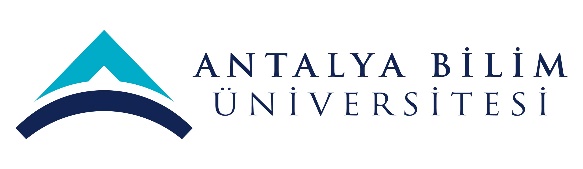 AKTS DERS TANITIM FORMUAKTS DERS TANITIM FORMUAKTS DERS TANITIM FORMUAKTS DERS TANITIM FORMUAKTS DERS TANITIM FORMUAKTS DERS TANITIM FORMUAKTS DERS TANITIM FORMUAKTS DERS TANITIM FORMUAKTS DERS TANITIM FORMUAKTS DERS TANITIM FORMUAKTS DERS TANITIM FORMUAKTS DERS TANITIM FORMUAKTS DERS TANITIM FORMUAKTS DERS TANITIM FORMUAKTS DERS TANITIM FORMUAKTS DERS TANITIM FORMUAKTS DERS TANITIM FORMUAKTS DERS TANITIM FORMUAKTS DERS TANITIM FORMUAKTS DERS TANITIM FORMUAKTS DERS TANITIM FORMUAKTS DERS TANITIM FORMUAKTS DERS TANITIM FORMUAKTS DERS TANITIM FORMU	I. BÖLÜM (Senato Onayı)	I. BÖLÜM (Senato Onayı)	I. BÖLÜM (Senato Onayı)	I. BÖLÜM (Senato Onayı)	I. BÖLÜM (Senato Onayı)	I. BÖLÜM (Senato Onayı)	I. BÖLÜM (Senato Onayı)	I. BÖLÜM (Senato Onayı)	I. BÖLÜM (Senato Onayı)	I. BÖLÜM (Senato Onayı)	I. BÖLÜM (Senato Onayı)	I. BÖLÜM (Senato Onayı)	I. BÖLÜM (Senato Onayı)	I. BÖLÜM (Senato Onayı)	I. BÖLÜM (Senato Onayı)	I. BÖLÜM (Senato Onayı)	I. BÖLÜM (Senato Onayı)	I. BÖLÜM (Senato Onayı)	I. BÖLÜM (Senato Onayı)	I. BÖLÜM (Senato Onayı)	I. BÖLÜM (Senato Onayı)	I. BÖLÜM (Senato Onayı)	I. BÖLÜM (Senato Onayı)	I. BÖLÜM (Senato Onayı)	I. BÖLÜM (Senato Onayı)Dersi Açan Fakülte /YOİktisadi ve İdari Bilimlerİktisadi ve İdari Bilimlerİktisadi ve İdari Bilimlerİktisadi ve İdari Bilimlerİktisadi ve İdari Bilimlerİktisadi ve İdari Bilimlerİktisadi ve İdari Bilimlerİktisadi ve İdari Bilimlerİktisadi ve İdari Bilimlerİktisadi ve İdari Bilimlerİktisadi ve İdari Bilimlerİktisadi ve İdari Bilimlerİktisadi ve İdari Bilimlerİktisadi ve İdari Bilimlerİktisadi ve İdari Bilimlerİktisadi ve İdari Bilimlerİktisadi ve İdari Bilimlerİktisadi ve İdari Bilimlerİktisadi ve İdari Bilimlerİktisadi ve İdari Bilimlerİktisadi ve İdari Bilimlerİktisadi ve İdari Bilimlerİktisadi ve İdari Bilimlerİktisadi ve İdari BilimlerDersi Açan BölümSiyaset Bilimi ve Uluslararası İlişkilerSiyaset Bilimi ve Uluslararası İlişkilerSiyaset Bilimi ve Uluslararası İlişkilerSiyaset Bilimi ve Uluslararası İlişkilerSiyaset Bilimi ve Uluslararası İlişkilerSiyaset Bilimi ve Uluslararası İlişkilerSiyaset Bilimi ve Uluslararası İlişkilerSiyaset Bilimi ve Uluslararası İlişkilerSiyaset Bilimi ve Uluslararası İlişkilerSiyaset Bilimi ve Uluslararası İlişkilerSiyaset Bilimi ve Uluslararası İlişkilerSiyaset Bilimi ve Uluslararası İlişkilerSiyaset Bilimi ve Uluslararası İlişkilerSiyaset Bilimi ve Uluslararası İlişkilerSiyaset Bilimi ve Uluslararası İlişkilerSiyaset Bilimi ve Uluslararası İlişkilerSiyaset Bilimi ve Uluslararası İlişkilerSiyaset Bilimi ve Uluslararası İlişkilerSiyaset Bilimi ve Uluslararası İlişkilerSiyaset Bilimi ve Uluslararası İlişkilerSiyaset Bilimi ve Uluslararası İlişkilerSiyaset Bilimi ve Uluslararası İlişkilerSiyaset Bilimi ve Uluslararası İlişkilerSiyaset Bilimi ve Uluslararası İlişkilerDersi Alan Program (lar)Siyaset Bilimi ve Uluslararası İlişkiler Lisans Siyaset Bilimi ve Uluslararası İlişkiler Lisans Siyaset Bilimi ve Uluslararası İlişkiler Lisans Siyaset Bilimi ve Uluslararası İlişkiler Lisans Siyaset Bilimi ve Uluslararası İlişkiler Lisans Siyaset Bilimi ve Uluslararası İlişkiler Lisans Siyaset Bilimi ve Uluslararası İlişkiler Lisans Siyaset Bilimi ve Uluslararası İlişkiler Lisans Siyaset Bilimi ve Uluslararası İlişkiler Lisans Siyaset Bilimi ve Uluslararası İlişkiler Lisans Siyaset Bilimi ve Uluslararası İlişkiler Lisans Siyaset Bilimi ve Uluslararası İlişkiler Lisans Siyaset Bilimi ve Uluslararası İlişkiler Lisans SeçmeliSeçmeliSeçmeliSeçmeliSeçmeliSeçmeliSeçmeliSeçmeliSeçmeliSeçmeliSeçmeliDersi Alan Program (lar)Dersi Alan Program (lar)Ders Kodu POLS 406POLS 406POLS 406POLS 406POLS 406POLS 406POLS 406POLS 406POLS 406POLS 406POLS 406POLS 406POLS 406POLS 406POLS 406POLS 406POLS 406POLS 406POLS 406POLS 406POLS 406POLS 406POLS 406POLS 406Ders AdıAvrupa Birliği Dış ve Güvenlik PolitikasıAvrupa Birliği Dış ve Güvenlik PolitikasıAvrupa Birliği Dış ve Güvenlik PolitikasıAvrupa Birliği Dış ve Güvenlik PolitikasıAvrupa Birliği Dış ve Güvenlik PolitikasıAvrupa Birliği Dış ve Güvenlik PolitikasıAvrupa Birliği Dış ve Güvenlik PolitikasıAvrupa Birliği Dış ve Güvenlik PolitikasıAvrupa Birliği Dış ve Güvenlik PolitikasıAvrupa Birliği Dış ve Güvenlik PolitikasıAvrupa Birliği Dış ve Güvenlik PolitikasıAvrupa Birliği Dış ve Güvenlik PolitikasıAvrupa Birliği Dış ve Güvenlik PolitikasıAvrupa Birliği Dış ve Güvenlik PolitikasıAvrupa Birliği Dış ve Güvenlik PolitikasıAvrupa Birliği Dış ve Güvenlik PolitikasıAvrupa Birliği Dış ve Güvenlik PolitikasıAvrupa Birliği Dış ve Güvenlik PolitikasıAvrupa Birliği Dış ve Güvenlik PolitikasıAvrupa Birliği Dış ve Güvenlik PolitikasıAvrupa Birliği Dış ve Güvenlik PolitikasıAvrupa Birliği Dış ve Güvenlik PolitikasıAvrupa Birliği Dış ve Güvenlik PolitikasıAvrupa Birliği Dış ve Güvenlik PolitikasıÖğretim dili İngilizceİngilizceİngilizceİngilizceİngilizceİngilizceİngilizceİngilizceİngilizceİngilizceİngilizceİngilizceİngilizceİngilizceİngilizceİngilizceİngilizceİngilizceİngilizceİngilizceİngilizceİngilizceİngilizceİngilizceDers TürüDers ve SeminerDers ve SeminerDers ve SeminerDers ve SeminerDers ve SeminerDers ve SeminerDers ve SeminerDers ve SeminerDers ve SeminerDers ve SeminerDers ve SeminerDers ve SeminerDers ve SeminerDers ve SeminerDers ve SeminerDers ve SeminerDers ve SeminerDers ve SeminerDers ve SeminerDers ve SeminerDers ve SeminerDers ve SeminerDers ve SeminerDers ve SeminerDers SeviyesiLisansLisansLisansLisansLisansLisansLisansLisansLisansLisansLisansLisansLisansLisansLisansLisansLisansLisansLisansLisansLisansLisansLisansLisansHaftalık Ders SaatiDers: 3Ders: 3Ders: 3Ders: 3Ders: 3Ders: 3Lab: Lab: Lab: Lab: Uygulama: 1Uygulama: 1Uygulama: 1Uygulama: 1Uygulama: 1Uygulama: 1Uygulama: 1Diğer: Diğer: Diğer: Diğer: Diğer: Diğer: Diğer: AKTS Kredisi666666666666666666666666Notlandırma TürüHarf NotuHarf NotuHarf NotuHarf NotuHarf NotuHarf NotuHarf NotuHarf NotuHarf NotuHarf NotuHarf NotuHarf NotuHarf NotuHarf NotuHarf NotuHarf NotuHarf NotuHarf NotuHarf NotuHarf NotuHarf NotuHarf NotuHarf NotuHarf NotuÖn koşul/larYokYokYokYokYokYokYokYokYokYokYokYokYokYokYokYokYokYokYokYokYokYokYokYokYan koşul/larYokYokYokYokYokYokYokYokYokYokYokYokYokYokYokYokYokYokYokYokYokYokYokYokKayıt KısıtlamasıÖğrenciler bu dersi eğitimlerinin ilk iki yılında tamamlamalılar.Öğrenciler bu dersi eğitimlerinin ilk iki yılında tamamlamalılar.Öğrenciler bu dersi eğitimlerinin ilk iki yılında tamamlamalılar.Öğrenciler bu dersi eğitimlerinin ilk iki yılında tamamlamalılar.Öğrenciler bu dersi eğitimlerinin ilk iki yılında tamamlamalılar.Öğrenciler bu dersi eğitimlerinin ilk iki yılında tamamlamalılar.Öğrenciler bu dersi eğitimlerinin ilk iki yılında tamamlamalılar.Öğrenciler bu dersi eğitimlerinin ilk iki yılında tamamlamalılar.Öğrenciler bu dersi eğitimlerinin ilk iki yılında tamamlamalılar.Öğrenciler bu dersi eğitimlerinin ilk iki yılında tamamlamalılar.Öğrenciler bu dersi eğitimlerinin ilk iki yılında tamamlamalılar.Öğrenciler bu dersi eğitimlerinin ilk iki yılında tamamlamalılar.Öğrenciler bu dersi eğitimlerinin ilk iki yılında tamamlamalılar.Öğrenciler bu dersi eğitimlerinin ilk iki yılında tamamlamalılar.Öğrenciler bu dersi eğitimlerinin ilk iki yılında tamamlamalılar.Öğrenciler bu dersi eğitimlerinin ilk iki yılında tamamlamalılar.Öğrenciler bu dersi eğitimlerinin ilk iki yılında tamamlamalılar.Öğrenciler bu dersi eğitimlerinin ilk iki yılında tamamlamalılar.Öğrenciler bu dersi eğitimlerinin ilk iki yılında tamamlamalılar.Öğrenciler bu dersi eğitimlerinin ilk iki yılında tamamlamalılar.Öğrenciler bu dersi eğitimlerinin ilk iki yılında tamamlamalılar.Öğrenciler bu dersi eğitimlerinin ilk iki yılında tamamlamalılar.Öğrenciler bu dersi eğitimlerinin ilk iki yılında tamamlamalılar.Öğrenciler bu dersi eğitimlerinin ilk iki yılında tamamlamalılar.Dersin Amacı Dersin eğitim hedefleri şunlar: AB'nin uluslararası sistem içindeki rolünü analiz etmek. Bu ders, AB'ye üyelik şartları, ticaret ve kalkınma, dış güvenlik ve savunma politikası, demokrasi ve insan hakları teşviki ve diğer uluslararası aktörlerle ilişkiler gibi AB'nin dış politika alanlarındaki temel politika araçlarının gelişim ve yeteneklerine ayrıntılı olarak bakmaktadır. Dersin eğitim hedefleri şunlar: AB'nin uluslararası sistem içindeki rolünü analiz etmek. Bu ders, AB'ye üyelik şartları, ticaret ve kalkınma, dış güvenlik ve savunma politikası, demokrasi ve insan hakları teşviki ve diğer uluslararası aktörlerle ilişkiler gibi AB'nin dış politika alanlarındaki temel politika araçlarının gelişim ve yeteneklerine ayrıntılı olarak bakmaktadır. Dersin eğitim hedefleri şunlar: AB'nin uluslararası sistem içindeki rolünü analiz etmek. Bu ders, AB'ye üyelik şartları, ticaret ve kalkınma, dış güvenlik ve savunma politikası, demokrasi ve insan hakları teşviki ve diğer uluslararası aktörlerle ilişkiler gibi AB'nin dış politika alanlarındaki temel politika araçlarının gelişim ve yeteneklerine ayrıntılı olarak bakmaktadır. Dersin eğitim hedefleri şunlar: AB'nin uluslararası sistem içindeki rolünü analiz etmek. Bu ders, AB'ye üyelik şartları, ticaret ve kalkınma, dış güvenlik ve savunma politikası, demokrasi ve insan hakları teşviki ve diğer uluslararası aktörlerle ilişkiler gibi AB'nin dış politika alanlarındaki temel politika araçlarının gelişim ve yeteneklerine ayrıntılı olarak bakmaktadır. Dersin eğitim hedefleri şunlar: AB'nin uluslararası sistem içindeki rolünü analiz etmek. Bu ders, AB'ye üyelik şartları, ticaret ve kalkınma, dış güvenlik ve savunma politikası, demokrasi ve insan hakları teşviki ve diğer uluslararası aktörlerle ilişkiler gibi AB'nin dış politika alanlarındaki temel politika araçlarının gelişim ve yeteneklerine ayrıntılı olarak bakmaktadır. Dersin eğitim hedefleri şunlar: AB'nin uluslararası sistem içindeki rolünü analiz etmek. Bu ders, AB'ye üyelik şartları, ticaret ve kalkınma, dış güvenlik ve savunma politikası, demokrasi ve insan hakları teşviki ve diğer uluslararası aktörlerle ilişkiler gibi AB'nin dış politika alanlarındaki temel politika araçlarının gelişim ve yeteneklerine ayrıntılı olarak bakmaktadır. Dersin eğitim hedefleri şunlar: AB'nin uluslararası sistem içindeki rolünü analiz etmek. Bu ders, AB'ye üyelik şartları, ticaret ve kalkınma, dış güvenlik ve savunma politikası, demokrasi ve insan hakları teşviki ve diğer uluslararası aktörlerle ilişkiler gibi AB'nin dış politika alanlarındaki temel politika araçlarının gelişim ve yeteneklerine ayrıntılı olarak bakmaktadır. Dersin eğitim hedefleri şunlar: AB'nin uluslararası sistem içindeki rolünü analiz etmek. Bu ders, AB'ye üyelik şartları, ticaret ve kalkınma, dış güvenlik ve savunma politikası, demokrasi ve insan hakları teşviki ve diğer uluslararası aktörlerle ilişkiler gibi AB'nin dış politika alanlarındaki temel politika araçlarının gelişim ve yeteneklerine ayrıntılı olarak bakmaktadır. Dersin eğitim hedefleri şunlar: AB'nin uluslararası sistem içindeki rolünü analiz etmek. Bu ders, AB'ye üyelik şartları, ticaret ve kalkınma, dış güvenlik ve savunma politikası, demokrasi ve insan hakları teşviki ve diğer uluslararası aktörlerle ilişkiler gibi AB'nin dış politika alanlarındaki temel politika araçlarının gelişim ve yeteneklerine ayrıntılı olarak bakmaktadır. Dersin eğitim hedefleri şunlar: AB'nin uluslararası sistem içindeki rolünü analiz etmek. Bu ders, AB'ye üyelik şartları, ticaret ve kalkınma, dış güvenlik ve savunma politikası, demokrasi ve insan hakları teşviki ve diğer uluslararası aktörlerle ilişkiler gibi AB'nin dış politika alanlarındaki temel politika araçlarının gelişim ve yeteneklerine ayrıntılı olarak bakmaktadır. Dersin eğitim hedefleri şunlar: AB'nin uluslararası sistem içindeki rolünü analiz etmek. Bu ders, AB'ye üyelik şartları, ticaret ve kalkınma, dış güvenlik ve savunma politikası, demokrasi ve insan hakları teşviki ve diğer uluslararası aktörlerle ilişkiler gibi AB'nin dış politika alanlarındaki temel politika araçlarının gelişim ve yeteneklerine ayrıntılı olarak bakmaktadır. Dersin eğitim hedefleri şunlar: AB'nin uluslararası sistem içindeki rolünü analiz etmek. Bu ders, AB'ye üyelik şartları, ticaret ve kalkınma, dış güvenlik ve savunma politikası, demokrasi ve insan hakları teşviki ve diğer uluslararası aktörlerle ilişkiler gibi AB'nin dış politika alanlarındaki temel politika araçlarının gelişim ve yeteneklerine ayrıntılı olarak bakmaktadır. Dersin eğitim hedefleri şunlar: AB'nin uluslararası sistem içindeki rolünü analiz etmek. Bu ders, AB'ye üyelik şartları, ticaret ve kalkınma, dış güvenlik ve savunma politikası, demokrasi ve insan hakları teşviki ve diğer uluslararası aktörlerle ilişkiler gibi AB'nin dış politika alanlarındaki temel politika araçlarının gelişim ve yeteneklerine ayrıntılı olarak bakmaktadır. Dersin eğitim hedefleri şunlar: AB'nin uluslararası sistem içindeki rolünü analiz etmek. Bu ders, AB'ye üyelik şartları, ticaret ve kalkınma, dış güvenlik ve savunma politikası, demokrasi ve insan hakları teşviki ve diğer uluslararası aktörlerle ilişkiler gibi AB'nin dış politika alanlarındaki temel politika araçlarının gelişim ve yeteneklerine ayrıntılı olarak bakmaktadır. Dersin eğitim hedefleri şunlar: AB'nin uluslararası sistem içindeki rolünü analiz etmek. Bu ders, AB'ye üyelik şartları, ticaret ve kalkınma, dış güvenlik ve savunma politikası, demokrasi ve insan hakları teşviki ve diğer uluslararası aktörlerle ilişkiler gibi AB'nin dış politika alanlarındaki temel politika araçlarının gelişim ve yeteneklerine ayrıntılı olarak bakmaktadır. Dersin eğitim hedefleri şunlar: AB'nin uluslararası sistem içindeki rolünü analiz etmek. Bu ders, AB'ye üyelik şartları, ticaret ve kalkınma, dış güvenlik ve savunma politikası, demokrasi ve insan hakları teşviki ve diğer uluslararası aktörlerle ilişkiler gibi AB'nin dış politika alanlarındaki temel politika araçlarının gelişim ve yeteneklerine ayrıntılı olarak bakmaktadır. Dersin eğitim hedefleri şunlar: AB'nin uluslararası sistem içindeki rolünü analiz etmek. Bu ders, AB'ye üyelik şartları, ticaret ve kalkınma, dış güvenlik ve savunma politikası, demokrasi ve insan hakları teşviki ve diğer uluslararası aktörlerle ilişkiler gibi AB'nin dış politika alanlarındaki temel politika araçlarının gelişim ve yeteneklerine ayrıntılı olarak bakmaktadır. Dersin eğitim hedefleri şunlar: AB'nin uluslararası sistem içindeki rolünü analiz etmek. Bu ders, AB'ye üyelik şartları, ticaret ve kalkınma, dış güvenlik ve savunma politikası, demokrasi ve insan hakları teşviki ve diğer uluslararası aktörlerle ilişkiler gibi AB'nin dış politika alanlarındaki temel politika araçlarının gelişim ve yeteneklerine ayrıntılı olarak bakmaktadır. Dersin eğitim hedefleri şunlar: AB'nin uluslararası sistem içindeki rolünü analiz etmek. Bu ders, AB'ye üyelik şartları, ticaret ve kalkınma, dış güvenlik ve savunma politikası, demokrasi ve insan hakları teşviki ve diğer uluslararası aktörlerle ilişkiler gibi AB'nin dış politika alanlarındaki temel politika araçlarının gelişim ve yeteneklerine ayrıntılı olarak bakmaktadır. Dersin eğitim hedefleri şunlar: AB'nin uluslararası sistem içindeki rolünü analiz etmek. Bu ders, AB'ye üyelik şartları, ticaret ve kalkınma, dış güvenlik ve savunma politikası, demokrasi ve insan hakları teşviki ve diğer uluslararası aktörlerle ilişkiler gibi AB'nin dış politika alanlarındaki temel politika araçlarının gelişim ve yeteneklerine ayrıntılı olarak bakmaktadır. Dersin eğitim hedefleri şunlar: AB'nin uluslararası sistem içindeki rolünü analiz etmek. Bu ders, AB'ye üyelik şartları, ticaret ve kalkınma, dış güvenlik ve savunma politikası, demokrasi ve insan hakları teşviki ve diğer uluslararası aktörlerle ilişkiler gibi AB'nin dış politika alanlarındaki temel politika araçlarının gelişim ve yeteneklerine ayrıntılı olarak bakmaktadır. Dersin eğitim hedefleri şunlar: AB'nin uluslararası sistem içindeki rolünü analiz etmek. Bu ders, AB'ye üyelik şartları, ticaret ve kalkınma, dış güvenlik ve savunma politikası, demokrasi ve insan hakları teşviki ve diğer uluslararası aktörlerle ilişkiler gibi AB'nin dış politika alanlarındaki temel politika araçlarının gelişim ve yeteneklerine ayrıntılı olarak bakmaktadır. Dersin eğitim hedefleri şunlar: AB'nin uluslararası sistem içindeki rolünü analiz etmek. Bu ders, AB'ye üyelik şartları, ticaret ve kalkınma, dış güvenlik ve savunma politikası, demokrasi ve insan hakları teşviki ve diğer uluslararası aktörlerle ilişkiler gibi AB'nin dış politika alanlarındaki temel politika araçlarının gelişim ve yeteneklerine ayrıntılı olarak bakmaktadır. Dersin eğitim hedefleri şunlar: AB'nin uluslararası sistem içindeki rolünü analiz etmek. Bu ders, AB'ye üyelik şartları, ticaret ve kalkınma, dış güvenlik ve savunma politikası, demokrasi ve insan hakları teşviki ve diğer uluslararası aktörlerle ilişkiler gibi AB'nin dış politika alanlarındaki temel politika araçlarının gelişim ve yeteneklerine ayrıntılı olarak bakmaktadır. Ders İçeriği Bu dersin amacı, öğrencilere Avrupa Birliği'nin tarihsel gelişimi, derinleşme süreci, genişleme süreci, kurumlar, üye ülkeler, politika alanları, vatandaşlar, uluslararası aktörlük vb. konularda bilgilendirmektir. Bir başka amaç da öğrencileri teorik ve pratik bilgilere tanıtarak AB'nin entegrasyon süreci, politika mekanizmaları ve politika alanlarını anlamaları için bu bilgileri kullanmalarını sağlamaktır.Bu dersin amacı, öğrencilere Avrupa Birliği'nin tarihsel gelişimi, derinleşme süreci, genişleme süreci, kurumlar, üye ülkeler, politika alanları, vatandaşlar, uluslararası aktörlük vb. konularda bilgilendirmektir. Bir başka amaç da öğrencileri teorik ve pratik bilgilere tanıtarak AB'nin entegrasyon süreci, politika mekanizmaları ve politika alanlarını anlamaları için bu bilgileri kullanmalarını sağlamaktır.Bu dersin amacı, öğrencilere Avrupa Birliği'nin tarihsel gelişimi, derinleşme süreci, genişleme süreci, kurumlar, üye ülkeler, politika alanları, vatandaşlar, uluslararası aktörlük vb. konularda bilgilendirmektir. Bir başka amaç da öğrencileri teorik ve pratik bilgilere tanıtarak AB'nin entegrasyon süreci, politika mekanizmaları ve politika alanlarını anlamaları için bu bilgileri kullanmalarını sağlamaktır.Bu dersin amacı, öğrencilere Avrupa Birliği'nin tarihsel gelişimi, derinleşme süreci, genişleme süreci, kurumlar, üye ülkeler, politika alanları, vatandaşlar, uluslararası aktörlük vb. konularda bilgilendirmektir. Bir başka amaç da öğrencileri teorik ve pratik bilgilere tanıtarak AB'nin entegrasyon süreci, politika mekanizmaları ve politika alanlarını anlamaları için bu bilgileri kullanmalarını sağlamaktır.Bu dersin amacı, öğrencilere Avrupa Birliği'nin tarihsel gelişimi, derinleşme süreci, genişleme süreci, kurumlar, üye ülkeler, politika alanları, vatandaşlar, uluslararası aktörlük vb. konularda bilgilendirmektir. Bir başka amaç da öğrencileri teorik ve pratik bilgilere tanıtarak AB'nin entegrasyon süreci, politika mekanizmaları ve politika alanlarını anlamaları için bu bilgileri kullanmalarını sağlamaktır.Bu dersin amacı, öğrencilere Avrupa Birliği'nin tarihsel gelişimi, derinleşme süreci, genişleme süreci, kurumlar, üye ülkeler, politika alanları, vatandaşlar, uluslararası aktörlük vb. konularda bilgilendirmektir. Bir başka amaç da öğrencileri teorik ve pratik bilgilere tanıtarak AB'nin entegrasyon süreci, politika mekanizmaları ve politika alanlarını anlamaları için bu bilgileri kullanmalarını sağlamaktır.Bu dersin amacı, öğrencilere Avrupa Birliği'nin tarihsel gelişimi, derinleşme süreci, genişleme süreci, kurumlar, üye ülkeler, politika alanları, vatandaşlar, uluslararası aktörlük vb. konularda bilgilendirmektir. Bir başka amaç da öğrencileri teorik ve pratik bilgilere tanıtarak AB'nin entegrasyon süreci, politika mekanizmaları ve politika alanlarını anlamaları için bu bilgileri kullanmalarını sağlamaktır.Bu dersin amacı, öğrencilere Avrupa Birliği'nin tarihsel gelişimi, derinleşme süreci, genişleme süreci, kurumlar, üye ülkeler, politika alanları, vatandaşlar, uluslararası aktörlük vb. konularda bilgilendirmektir. Bir başka amaç da öğrencileri teorik ve pratik bilgilere tanıtarak AB'nin entegrasyon süreci, politika mekanizmaları ve politika alanlarını anlamaları için bu bilgileri kullanmalarını sağlamaktır.Bu dersin amacı, öğrencilere Avrupa Birliği'nin tarihsel gelişimi, derinleşme süreci, genişleme süreci, kurumlar, üye ülkeler, politika alanları, vatandaşlar, uluslararası aktörlük vb. konularda bilgilendirmektir. Bir başka amaç da öğrencileri teorik ve pratik bilgilere tanıtarak AB'nin entegrasyon süreci, politika mekanizmaları ve politika alanlarını anlamaları için bu bilgileri kullanmalarını sağlamaktır.Bu dersin amacı, öğrencilere Avrupa Birliği'nin tarihsel gelişimi, derinleşme süreci, genişleme süreci, kurumlar, üye ülkeler, politika alanları, vatandaşlar, uluslararası aktörlük vb. konularda bilgilendirmektir. Bir başka amaç da öğrencileri teorik ve pratik bilgilere tanıtarak AB'nin entegrasyon süreci, politika mekanizmaları ve politika alanlarını anlamaları için bu bilgileri kullanmalarını sağlamaktır.Bu dersin amacı, öğrencilere Avrupa Birliği'nin tarihsel gelişimi, derinleşme süreci, genişleme süreci, kurumlar, üye ülkeler, politika alanları, vatandaşlar, uluslararası aktörlük vb. konularda bilgilendirmektir. Bir başka amaç da öğrencileri teorik ve pratik bilgilere tanıtarak AB'nin entegrasyon süreci, politika mekanizmaları ve politika alanlarını anlamaları için bu bilgileri kullanmalarını sağlamaktır.Bu dersin amacı, öğrencilere Avrupa Birliği'nin tarihsel gelişimi, derinleşme süreci, genişleme süreci, kurumlar, üye ülkeler, politika alanları, vatandaşlar, uluslararası aktörlük vb. konularda bilgilendirmektir. Bir başka amaç da öğrencileri teorik ve pratik bilgilere tanıtarak AB'nin entegrasyon süreci, politika mekanizmaları ve politika alanlarını anlamaları için bu bilgileri kullanmalarını sağlamaktır.Bu dersin amacı, öğrencilere Avrupa Birliği'nin tarihsel gelişimi, derinleşme süreci, genişleme süreci, kurumlar, üye ülkeler, politika alanları, vatandaşlar, uluslararası aktörlük vb. konularda bilgilendirmektir. Bir başka amaç da öğrencileri teorik ve pratik bilgilere tanıtarak AB'nin entegrasyon süreci, politika mekanizmaları ve politika alanlarını anlamaları için bu bilgileri kullanmalarını sağlamaktır.Bu dersin amacı, öğrencilere Avrupa Birliği'nin tarihsel gelişimi, derinleşme süreci, genişleme süreci, kurumlar, üye ülkeler, politika alanları, vatandaşlar, uluslararası aktörlük vb. konularda bilgilendirmektir. Bir başka amaç da öğrencileri teorik ve pratik bilgilere tanıtarak AB'nin entegrasyon süreci, politika mekanizmaları ve politika alanlarını anlamaları için bu bilgileri kullanmalarını sağlamaktır.Bu dersin amacı, öğrencilere Avrupa Birliği'nin tarihsel gelişimi, derinleşme süreci, genişleme süreci, kurumlar, üye ülkeler, politika alanları, vatandaşlar, uluslararası aktörlük vb. konularda bilgilendirmektir. Bir başka amaç da öğrencileri teorik ve pratik bilgilere tanıtarak AB'nin entegrasyon süreci, politika mekanizmaları ve politika alanlarını anlamaları için bu bilgileri kullanmalarını sağlamaktır.Bu dersin amacı, öğrencilere Avrupa Birliği'nin tarihsel gelişimi, derinleşme süreci, genişleme süreci, kurumlar, üye ülkeler, politika alanları, vatandaşlar, uluslararası aktörlük vb. konularda bilgilendirmektir. Bir başka amaç da öğrencileri teorik ve pratik bilgilere tanıtarak AB'nin entegrasyon süreci, politika mekanizmaları ve politika alanlarını anlamaları için bu bilgileri kullanmalarını sağlamaktır.Bu dersin amacı, öğrencilere Avrupa Birliği'nin tarihsel gelişimi, derinleşme süreci, genişleme süreci, kurumlar, üye ülkeler, politika alanları, vatandaşlar, uluslararası aktörlük vb. konularda bilgilendirmektir. Bir başka amaç da öğrencileri teorik ve pratik bilgilere tanıtarak AB'nin entegrasyon süreci, politika mekanizmaları ve politika alanlarını anlamaları için bu bilgileri kullanmalarını sağlamaktır.Bu dersin amacı, öğrencilere Avrupa Birliği'nin tarihsel gelişimi, derinleşme süreci, genişleme süreci, kurumlar, üye ülkeler, politika alanları, vatandaşlar, uluslararası aktörlük vb. konularda bilgilendirmektir. Bir başka amaç da öğrencileri teorik ve pratik bilgilere tanıtarak AB'nin entegrasyon süreci, politika mekanizmaları ve politika alanlarını anlamaları için bu bilgileri kullanmalarını sağlamaktır.Bu dersin amacı, öğrencilere Avrupa Birliği'nin tarihsel gelişimi, derinleşme süreci, genişleme süreci, kurumlar, üye ülkeler, politika alanları, vatandaşlar, uluslararası aktörlük vb. konularda bilgilendirmektir. Bir başka amaç da öğrencileri teorik ve pratik bilgilere tanıtarak AB'nin entegrasyon süreci, politika mekanizmaları ve politika alanlarını anlamaları için bu bilgileri kullanmalarını sağlamaktır.Bu dersin amacı, öğrencilere Avrupa Birliği'nin tarihsel gelişimi, derinleşme süreci, genişleme süreci, kurumlar, üye ülkeler, politika alanları, vatandaşlar, uluslararası aktörlük vb. konularda bilgilendirmektir. Bir başka amaç da öğrencileri teorik ve pratik bilgilere tanıtarak AB'nin entegrasyon süreci, politika mekanizmaları ve politika alanlarını anlamaları için bu bilgileri kullanmalarını sağlamaktır.Bu dersin amacı, öğrencilere Avrupa Birliği'nin tarihsel gelişimi, derinleşme süreci, genişleme süreci, kurumlar, üye ülkeler, politika alanları, vatandaşlar, uluslararası aktörlük vb. konularda bilgilendirmektir. Bir başka amaç da öğrencileri teorik ve pratik bilgilere tanıtarak AB'nin entegrasyon süreci, politika mekanizmaları ve politika alanlarını anlamaları için bu bilgileri kullanmalarını sağlamaktır.Bu dersin amacı, öğrencilere Avrupa Birliği'nin tarihsel gelişimi, derinleşme süreci, genişleme süreci, kurumlar, üye ülkeler, politika alanları, vatandaşlar, uluslararası aktörlük vb. konularda bilgilendirmektir. Bir başka amaç da öğrencileri teorik ve pratik bilgilere tanıtarak AB'nin entegrasyon süreci, politika mekanizmaları ve politika alanlarını anlamaları için bu bilgileri kullanmalarını sağlamaktır.Bu dersin amacı, öğrencilere Avrupa Birliği'nin tarihsel gelişimi, derinleşme süreci, genişleme süreci, kurumlar, üye ülkeler, politika alanları, vatandaşlar, uluslararası aktörlük vb. konularda bilgilendirmektir. Bir başka amaç da öğrencileri teorik ve pratik bilgilere tanıtarak AB'nin entegrasyon süreci, politika mekanizmaları ve politika alanlarını anlamaları için bu bilgileri kullanmalarını sağlamaktır.Bu dersin amacı, öğrencilere Avrupa Birliği'nin tarihsel gelişimi, derinleşme süreci, genişleme süreci, kurumlar, üye ülkeler, politika alanları, vatandaşlar, uluslararası aktörlük vb. konularda bilgilendirmektir. Bir başka amaç da öğrencileri teorik ve pratik bilgilere tanıtarak AB'nin entegrasyon süreci, politika mekanizmaları ve politika alanlarını anlamaları için bu bilgileri kullanmalarını sağlamaktır.Öğrenim Çıktıları ÖÇ1ÖÇ1AB Dış İlişkileri ana kavram ve teorilerini uygulamak.AB'nin uluslararası arenadaki rolü ile ilgili tartışmaları analiz etmek.
AB dış politikasını yöneten kilit AB kurumlarının rolünü tanımlamak.AB dış politikasının kilit alanlarını değerlendirmek.
Analitik farklılıkları değerlendirmek, sözlü sunum yapmak ve iyi kaynaklara dayalı, tartışmayı temel alan ödev hazırlamak.AB Dış İlişkileri ana kavram ve teorilerini uygulamak.AB'nin uluslararası arenadaki rolü ile ilgili tartışmaları analiz etmek.
AB dış politikasını yöneten kilit AB kurumlarının rolünü tanımlamak.AB dış politikasının kilit alanlarını değerlendirmek.
Analitik farklılıkları değerlendirmek, sözlü sunum yapmak ve iyi kaynaklara dayalı, tartışmayı temel alan ödev hazırlamak.AB Dış İlişkileri ana kavram ve teorilerini uygulamak.AB'nin uluslararası arenadaki rolü ile ilgili tartışmaları analiz etmek.
AB dış politikasını yöneten kilit AB kurumlarının rolünü tanımlamak.AB dış politikasının kilit alanlarını değerlendirmek.
Analitik farklılıkları değerlendirmek, sözlü sunum yapmak ve iyi kaynaklara dayalı, tartışmayı temel alan ödev hazırlamak.AB Dış İlişkileri ana kavram ve teorilerini uygulamak.AB'nin uluslararası arenadaki rolü ile ilgili tartışmaları analiz etmek.
AB dış politikasını yöneten kilit AB kurumlarının rolünü tanımlamak.AB dış politikasının kilit alanlarını değerlendirmek.
Analitik farklılıkları değerlendirmek, sözlü sunum yapmak ve iyi kaynaklara dayalı, tartışmayı temel alan ödev hazırlamak.AB Dış İlişkileri ana kavram ve teorilerini uygulamak.AB'nin uluslararası arenadaki rolü ile ilgili tartışmaları analiz etmek.
AB dış politikasını yöneten kilit AB kurumlarının rolünü tanımlamak.AB dış politikasının kilit alanlarını değerlendirmek.
Analitik farklılıkları değerlendirmek, sözlü sunum yapmak ve iyi kaynaklara dayalı, tartışmayı temel alan ödev hazırlamak.AB Dış İlişkileri ana kavram ve teorilerini uygulamak.AB'nin uluslararası arenadaki rolü ile ilgili tartışmaları analiz etmek.
AB dış politikasını yöneten kilit AB kurumlarının rolünü tanımlamak.AB dış politikasının kilit alanlarını değerlendirmek.
Analitik farklılıkları değerlendirmek, sözlü sunum yapmak ve iyi kaynaklara dayalı, tartışmayı temel alan ödev hazırlamak.AB Dış İlişkileri ana kavram ve teorilerini uygulamak.AB'nin uluslararası arenadaki rolü ile ilgili tartışmaları analiz etmek.
AB dış politikasını yöneten kilit AB kurumlarının rolünü tanımlamak.AB dış politikasının kilit alanlarını değerlendirmek.
Analitik farklılıkları değerlendirmek, sözlü sunum yapmak ve iyi kaynaklara dayalı, tartışmayı temel alan ödev hazırlamak.AB Dış İlişkileri ana kavram ve teorilerini uygulamak.AB'nin uluslararası arenadaki rolü ile ilgili tartışmaları analiz etmek.
AB dış politikasını yöneten kilit AB kurumlarının rolünü tanımlamak.AB dış politikasının kilit alanlarını değerlendirmek.
Analitik farklılıkları değerlendirmek, sözlü sunum yapmak ve iyi kaynaklara dayalı, tartışmayı temel alan ödev hazırlamak.AB Dış İlişkileri ana kavram ve teorilerini uygulamak.AB'nin uluslararası arenadaki rolü ile ilgili tartışmaları analiz etmek.
AB dış politikasını yöneten kilit AB kurumlarının rolünü tanımlamak.AB dış politikasının kilit alanlarını değerlendirmek.
Analitik farklılıkları değerlendirmek, sözlü sunum yapmak ve iyi kaynaklara dayalı, tartışmayı temel alan ödev hazırlamak.AB Dış İlişkileri ana kavram ve teorilerini uygulamak.AB'nin uluslararası arenadaki rolü ile ilgili tartışmaları analiz etmek.
AB dış politikasını yöneten kilit AB kurumlarının rolünü tanımlamak.AB dış politikasının kilit alanlarını değerlendirmek.
Analitik farklılıkları değerlendirmek, sözlü sunum yapmak ve iyi kaynaklara dayalı, tartışmayı temel alan ödev hazırlamak.AB Dış İlişkileri ana kavram ve teorilerini uygulamak.AB'nin uluslararası arenadaki rolü ile ilgili tartışmaları analiz etmek.
AB dış politikasını yöneten kilit AB kurumlarının rolünü tanımlamak.AB dış politikasının kilit alanlarını değerlendirmek.
Analitik farklılıkları değerlendirmek, sözlü sunum yapmak ve iyi kaynaklara dayalı, tartışmayı temel alan ödev hazırlamak.AB Dış İlişkileri ana kavram ve teorilerini uygulamak.AB'nin uluslararası arenadaki rolü ile ilgili tartışmaları analiz etmek.
AB dış politikasını yöneten kilit AB kurumlarının rolünü tanımlamak.AB dış politikasının kilit alanlarını değerlendirmek.
Analitik farklılıkları değerlendirmek, sözlü sunum yapmak ve iyi kaynaklara dayalı, tartışmayı temel alan ödev hazırlamak.AB Dış İlişkileri ana kavram ve teorilerini uygulamak.AB'nin uluslararası arenadaki rolü ile ilgili tartışmaları analiz etmek.
AB dış politikasını yöneten kilit AB kurumlarının rolünü tanımlamak.AB dış politikasının kilit alanlarını değerlendirmek.
Analitik farklılıkları değerlendirmek, sözlü sunum yapmak ve iyi kaynaklara dayalı, tartışmayı temel alan ödev hazırlamak.AB Dış İlişkileri ana kavram ve teorilerini uygulamak.AB'nin uluslararası arenadaki rolü ile ilgili tartışmaları analiz etmek.
AB dış politikasını yöneten kilit AB kurumlarının rolünü tanımlamak.AB dış politikasının kilit alanlarını değerlendirmek.
Analitik farklılıkları değerlendirmek, sözlü sunum yapmak ve iyi kaynaklara dayalı, tartışmayı temel alan ödev hazırlamak.AB Dış İlişkileri ana kavram ve teorilerini uygulamak.AB'nin uluslararası arenadaki rolü ile ilgili tartışmaları analiz etmek.
AB dış politikasını yöneten kilit AB kurumlarının rolünü tanımlamak.AB dış politikasının kilit alanlarını değerlendirmek.
Analitik farklılıkları değerlendirmek, sözlü sunum yapmak ve iyi kaynaklara dayalı, tartışmayı temel alan ödev hazırlamak.AB Dış İlişkileri ana kavram ve teorilerini uygulamak.AB'nin uluslararası arenadaki rolü ile ilgili tartışmaları analiz etmek.
AB dış politikasını yöneten kilit AB kurumlarının rolünü tanımlamak.AB dış politikasının kilit alanlarını değerlendirmek.
Analitik farklılıkları değerlendirmek, sözlü sunum yapmak ve iyi kaynaklara dayalı, tartışmayı temel alan ödev hazırlamak.AB Dış İlişkileri ana kavram ve teorilerini uygulamak.AB'nin uluslararası arenadaki rolü ile ilgili tartışmaları analiz etmek.
AB dış politikasını yöneten kilit AB kurumlarının rolünü tanımlamak.AB dış politikasının kilit alanlarını değerlendirmek.
Analitik farklılıkları değerlendirmek, sözlü sunum yapmak ve iyi kaynaklara dayalı, tartışmayı temel alan ödev hazırlamak.AB Dış İlişkileri ana kavram ve teorilerini uygulamak.AB'nin uluslararası arenadaki rolü ile ilgili tartışmaları analiz etmek.
AB dış politikasını yöneten kilit AB kurumlarının rolünü tanımlamak.AB dış politikasının kilit alanlarını değerlendirmek.
Analitik farklılıkları değerlendirmek, sözlü sunum yapmak ve iyi kaynaklara dayalı, tartışmayı temel alan ödev hazırlamak.AB Dış İlişkileri ana kavram ve teorilerini uygulamak.AB'nin uluslararası arenadaki rolü ile ilgili tartışmaları analiz etmek.
AB dış politikasını yöneten kilit AB kurumlarının rolünü tanımlamak.AB dış politikasının kilit alanlarını değerlendirmek.
Analitik farklılıkları değerlendirmek, sözlü sunum yapmak ve iyi kaynaklara dayalı, tartışmayı temel alan ödev hazırlamak.AB Dış İlişkileri ana kavram ve teorilerini uygulamak.AB'nin uluslararası arenadaki rolü ile ilgili tartışmaları analiz etmek.
AB dış politikasını yöneten kilit AB kurumlarının rolünü tanımlamak.AB dış politikasının kilit alanlarını değerlendirmek.
Analitik farklılıkları değerlendirmek, sözlü sunum yapmak ve iyi kaynaklara dayalı, tartışmayı temel alan ödev hazırlamak.AB Dış İlişkileri ana kavram ve teorilerini uygulamak.AB'nin uluslararası arenadaki rolü ile ilgili tartışmaları analiz etmek.
AB dış politikasını yöneten kilit AB kurumlarının rolünü tanımlamak.AB dış politikasının kilit alanlarını değerlendirmek.
Analitik farklılıkları değerlendirmek, sözlü sunum yapmak ve iyi kaynaklara dayalı, tartışmayı temel alan ödev hazırlamak.AB Dış İlişkileri ana kavram ve teorilerini uygulamak.AB'nin uluslararası arenadaki rolü ile ilgili tartışmaları analiz etmek.
AB dış politikasını yöneten kilit AB kurumlarının rolünü tanımlamak.AB dış politikasının kilit alanlarını değerlendirmek.
Analitik farklılıkları değerlendirmek, sözlü sunum yapmak ve iyi kaynaklara dayalı, tartışmayı temel alan ödev hazırlamak.Öğrenim Çıktıları ÖÇ2ÖÇ2AB Dış İlişkileri ana kavram ve teorilerini uygulamak.AB'nin uluslararası arenadaki rolü ile ilgili tartışmaları analiz etmek.
AB dış politikasını yöneten kilit AB kurumlarının rolünü tanımlamak.AB dış politikasının kilit alanlarını değerlendirmek.
Analitik farklılıkları değerlendirmek, sözlü sunum yapmak ve iyi kaynaklara dayalı, tartışmayı temel alan ödev hazırlamak.AB Dış İlişkileri ana kavram ve teorilerini uygulamak.AB'nin uluslararası arenadaki rolü ile ilgili tartışmaları analiz etmek.
AB dış politikasını yöneten kilit AB kurumlarının rolünü tanımlamak.AB dış politikasının kilit alanlarını değerlendirmek.
Analitik farklılıkları değerlendirmek, sözlü sunum yapmak ve iyi kaynaklara dayalı, tartışmayı temel alan ödev hazırlamak.AB Dış İlişkileri ana kavram ve teorilerini uygulamak.AB'nin uluslararası arenadaki rolü ile ilgili tartışmaları analiz etmek.
AB dış politikasını yöneten kilit AB kurumlarının rolünü tanımlamak.AB dış politikasının kilit alanlarını değerlendirmek.
Analitik farklılıkları değerlendirmek, sözlü sunum yapmak ve iyi kaynaklara dayalı, tartışmayı temel alan ödev hazırlamak.AB Dış İlişkileri ana kavram ve teorilerini uygulamak.AB'nin uluslararası arenadaki rolü ile ilgili tartışmaları analiz etmek.
AB dış politikasını yöneten kilit AB kurumlarının rolünü tanımlamak.AB dış politikasının kilit alanlarını değerlendirmek.
Analitik farklılıkları değerlendirmek, sözlü sunum yapmak ve iyi kaynaklara dayalı, tartışmayı temel alan ödev hazırlamak.AB Dış İlişkileri ana kavram ve teorilerini uygulamak.AB'nin uluslararası arenadaki rolü ile ilgili tartışmaları analiz etmek.
AB dış politikasını yöneten kilit AB kurumlarının rolünü tanımlamak.AB dış politikasının kilit alanlarını değerlendirmek.
Analitik farklılıkları değerlendirmek, sözlü sunum yapmak ve iyi kaynaklara dayalı, tartışmayı temel alan ödev hazırlamak.AB Dış İlişkileri ana kavram ve teorilerini uygulamak.AB'nin uluslararası arenadaki rolü ile ilgili tartışmaları analiz etmek.
AB dış politikasını yöneten kilit AB kurumlarının rolünü tanımlamak.AB dış politikasının kilit alanlarını değerlendirmek.
Analitik farklılıkları değerlendirmek, sözlü sunum yapmak ve iyi kaynaklara dayalı, tartışmayı temel alan ödev hazırlamak.AB Dış İlişkileri ana kavram ve teorilerini uygulamak.AB'nin uluslararası arenadaki rolü ile ilgili tartışmaları analiz etmek.
AB dış politikasını yöneten kilit AB kurumlarının rolünü tanımlamak.AB dış politikasının kilit alanlarını değerlendirmek.
Analitik farklılıkları değerlendirmek, sözlü sunum yapmak ve iyi kaynaklara dayalı, tartışmayı temel alan ödev hazırlamak.AB Dış İlişkileri ana kavram ve teorilerini uygulamak.AB'nin uluslararası arenadaki rolü ile ilgili tartışmaları analiz etmek.
AB dış politikasını yöneten kilit AB kurumlarının rolünü tanımlamak.AB dış politikasının kilit alanlarını değerlendirmek.
Analitik farklılıkları değerlendirmek, sözlü sunum yapmak ve iyi kaynaklara dayalı, tartışmayı temel alan ödev hazırlamak.AB Dış İlişkileri ana kavram ve teorilerini uygulamak.AB'nin uluslararası arenadaki rolü ile ilgili tartışmaları analiz etmek.
AB dış politikasını yöneten kilit AB kurumlarının rolünü tanımlamak.AB dış politikasının kilit alanlarını değerlendirmek.
Analitik farklılıkları değerlendirmek, sözlü sunum yapmak ve iyi kaynaklara dayalı, tartışmayı temel alan ödev hazırlamak.AB Dış İlişkileri ana kavram ve teorilerini uygulamak.AB'nin uluslararası arenadaki rolü ile ilgili tartışmaları analiz etmek.
AB dış politikasını yöneten kilit AB kurumlarının rolünü tanımlamak.AB dış politikasının kilit alanlarını değerlendirmek.
Analitik farklılıkları değerlendirmek, sözlü sunum yapmak ve iyi kaynaklara dayalı, tartışmayı temel alan ödev hazırlamak.AB Dış İlişkileri ana kavram ve teorilerini uygulamak.AB'nin uluslararası arenadaki rolü ile ilgili tartışmaları analiz etmek.
AB dış politikasını yöneten kilit AB kurumlarının rolünü tanımlamak.AB dış politikasının kilit alanlarını değerlendirmek.
Analitik farklılıkları değerlendirmek, sözlü sunum yapmak ve iyi kaynaklara dayalı, tartışmayı temel alan ödev hazırlamak.AB Dış İlişkileri ana kavram ve teorilerini uygulamak.AB'nin uluslararası arenadaki rolü ile ilgili tartışmaları analiz etmek.
AB dış politikasını yöneten kilit AB kurumlarının rolünü tanımlamak.AB dış politikasının kilit alanlarını değerlendirmek.
Analitik farklılıkları değerlendirmek, sözlü sunum yapmak ve iyi kaynaklara dayalı, tartışmayı temel alan ödev hazırlamak.AB Dış İlişkileri ana kavram ve teorilerini uygulamak.AB'nin uluslararası arenadaki rolü ile ilgili tartışmaları analiz etmek.
AB dış politikasını yöneten kilit AB kurumlarının rolünü tanımlamak.AB dış politikasının kilit alanlarını değerlendirmek.
Analitik farklılıkları değerlendirmek, sözlü sunum yapmak ve iyi kaynaklara dayalı, tartışmayı temel alan ödev hazırlamak.AB Dış İlişkileri ana kavram ve teorilerini uygulamak.AB'nin uluslararası arenadaki rolü ile ilgili tartışmaları analiz etmek.
AB dış politikasını yöneten kilit AB kurumlarının rolünü tanımlamak.AB dış politikasının kilit alanlarını değerlendirmek.
Analitik farklılıkları değerlendirmek, sözlü sunum yapmak ve iyi kaynaklara dayalı, tartışmayı temel alan ödev hazırlamak.AB Dış İlişkileri ana kavram ve teorilerini uygulamak.AB'nin uluslararası arenadaki rolü ile ilgili tartışmaları analiz etmek.
AB dış politikasını yöneten kilit AB kurumlarının rolünü tanımlamak.AB dış politikasının kilit alanlarını değerlendirmek.
Analitik farklılıkları değerlendirmek, sözlü sunum yapmak ve iyi kaynaklara dayalı, tartışmayı temel alan ödev hazırlamak.AB Dış İlişkileri ana kavram ve teorilerini uygulamak.AB'nin uluslararası arenadaki rolü ile ilgili tartışmaları analiz etmek.
AB dış politikasını yöneten kilit AB kurumlarının rolünü tanımlamak.AB dış politikasının kilit alanlarını değerlendirmek.
Analitik farklılıkları değerlendirmek, sözlü sunum yapmak ve iyi kaynaklara dayalı, tartışmayı temel alan ödev hazırlamak.AB Dış İlişkileri ana kavram ve teorilerini uygulamak.AB'nin uluslararası arenadaki rolü ile ilgili tartışmaları analiz etmek.
AB dış politikasını yöneten kilit AB kurumlarının rolünü tanımlamak.AB dış politikasının kilit alanlarını değerlendirmek.
Analitik farklılıkları değerlendirmek, sözlü sunum yapmak ve iyi kaynaklara dayalı, tartışmayı temel alan ödev hazırlamak.AB Dış İlişkileri ana kavram ve teorilerini uygulamak.AB'nin uluslararası arenadaki rolü ile ilgili tartışmaları analiz etmek.
AB dış politikasını yöneten kilit AB kurumlarının rolünü tanımlamak.AB dış politikasının kilit alanlarını değerlendirmek.
Analitik farklılıkları değerlendirmek, sözlü sunum yapmak ve iyi kaynaklara dayalı, tartışmayı temel alan ödev hazırlamak.AB Dış İlişkileri ana kavram ve teorilerini uygulamak.AB'nin uluslararası arenadaki rolü ile ilgili tartışmaları analiz etmek.
AB dış politikasını yöneten kilit AB kurumlarının rolünü tanımlamak.AB dış politikasının kilit alanlarını değerlendirmek.
Analitik farklılıkları değerlendirmek, sözlü sunum yapmak ve iyi kaynaklara dayalı, tartışmayı temel alan ödev hazırlamak.AB Dış İlişkileri ana kavram ve teorilerini uygulamak.AB'nin uluslararası arenadaki rolü ile ilgili tartışmaları analiz etmek.
AB dış politikasını yöneten kilit AB kurumlarının rolünü tanımlamak.AB dış politikasının kilit alanlarını değerlendirmek.
Analitik farklılıkları değerlendirmek, sözlü sunum yapmak ve iyi kaynaklara dayalı, tartışmayı temel alan ödev hazırlamak.AB Dış İlişkileri ana kavram ve teorilerini uygulamak.AB'nin uluslararası arenadaki rolü ile ilgili tartışmaları analiz etmek.
AB dış politikasını yöneten kilit AB kurumlarının rolünü tanımlamak.AB dış politikasının kilit alanlarını değerlendirmek.
Analitik farklılıkları değerlendirmek, sözlü sunum yapmak ve iyi kaynaklara dayalı, tartışmayı temel alan ödev hazırlamak.AB Dış İlişkileri ana kavram ve teorilerini uygulamak.AB'nin uluslararası arenadaki rolü ile ilgili tartışmaları analiz etmek.
AB dış politikasını yöneten kilit AB kurumlarının rolünü tanımlamak.AB dış politikasının kilit alanlarını değerlendirmek.
Analitik farklılıkları değerlendirmek, sözlü sunum yapmak ve iyi kaynaklara dayalı, tartışmayı temel alan ödev hazırlamak.Öğrenim Çıktıları ÖÇ3ÖÇ3AB Dış İlişkileri ana kavram ve teorilerini uygulamak.AB'nin uluslararası arenadaki rolü ile ilgili tartışmaları analiz etmek.
AB dış politikasını yöneten kilit AB kurumlarının rolünü tanımlamak.AB dış politikasının kilit alanlarını değerlendirmek.
Analitik farklılıkları değerlendirmek, sözlü sunum yapmak ve iyi kaynaklara dayalı, tartışmayı temel alan ödev hazırlamak.AB Dış İlişkileri ana kavram ve teorilerini uygulamak.AB'nin uluslararası arenadaki rolü ile ilgili tartışmaları analiz etmek.
AB dış politikasını yöneten kilit AB kurumlarının rolünü tanımlamak.AB dış politikasının kilit alanlarını değerlendirmek.
Analitik farklılıkları değerlendirmek, sözlü sunum yapmak ve iyi kaynaklara dayalı, tartışmayı temel alan ödev hazırlamak.AB Dış İlişkileri ana kavram ve teorilerini uygulamak.AB'nin uluslararası arenadaki rolü ile ilgili tartışmaları analiz etmek.
AB dış politikasını yöneten kilit AB kurumlarının rolünü tanımlamak.AB dış politikasının kilit alanlarını değerlendirmek.
Analitik farklılıkları değerlendirmek, sözlü sunum yapmak ve iyi kaynaklara dayalı, tartışmayı temel alan ödev hazırlamak.AB Dış İlişkileri ana kavram ve teorilerini uygulamak.AB'nin uluslararası arenadaki rolü ile ilgili tartışmaları analiz etmek.
AB dış politikasını yöneten kilit AB kurumlarının rolünü tanımlamak.AB dış politikasının kilit alanlarını değerlendirmek.
Analitik farklılıkları değerlendirmek, sözlü sunum yapmak ve iyi kaynaklara dayalı, tartışmayı temel alan ödev hazırlamak.AB Dış İlişkileri ana kavram ve teorilerini uygulamak.AB'nin uluslararası arenadaki rolü ile ilgili tartışmaları analiz etmek.
AB dış politikasını yöneten kilit AB kurumlarının rolünü tanımlamak.AB dış politikasının kilit alanlarını değerlendirmek.
Analitik farklılıkları değerlendirmek, sözlü sunum yapmak ve iyi kaynaklara dayalı, tartışmayı temel alan ödev hazırlamak.AB Dış İlişkileri ana kavram ve teorilerini uygulamak.AB'nin uluslararası arenadaki rolü ile ilgili tartışmaları analiz etmek.
AB dış politikasını yöneten kilit AB kurumlarının rolünü tanımlamak.AB dış politikasının kilit alanlarını değerlendirmek.
Analitik farklılıkları değerlendirmek, sözlü sunum yapmak ve iyi kaynaklara dayalı, tartışmayı temel alan ödev hazırlamak.AB Dış İlişkileri ana kavram ve teorilerini uygulamak.AB'nin uluslararası arenadaki rolü ile ilgili tartışmaları analiz etmek.
AB dış politikasını yöneten kilit AB kurumlarının rolünü tanımlamak.AB dış politikasının kilit alanlarını değerlendirmek.
Analitik farklılıkları değerlendirmek, sözlü sunum yapmak ve iyi kaynaklara dayalı, tartışmayı temel alan ödev hazırlamak.AB Dış İlişkileri ana kavram ve teorilerini uygulamak.AB'nin uluslararası arenadaki rolü ile ilgili tartışmaları analiz etmek.
AB dış politikasını yöneten kilit AB kurumlarının rolünü tanımlamak.AB dış politikasının kilit alanlarını değerlendirmek.
Analitik farklılıkları değerlendirmek, sözlü sunum yapmak ve iyi kaynaklara dayalı, tartışmayı temel alan ödev hazırlamak.AB Dış İlişkileri ana kavram ve teorilerini uygulamak.AB'nin uluslararası arenadaki rolü ile ilgili tartışmaları analiz etmek.
AB dış politikasını yöneten kilit AB kurumlarının rolünü tanımlamak.AB dış politikasının kilit alanlarını değerlendirmek.
Analitik farklılıkları değerlendirmek, sözlü sunum yapmak ve iyi kaynaklara dayalı, tartışmayı temel alan ödev hazırlamak.AB Dış İlişkileri ana kavram ve teorilerini uygulamak.AB'nin uluslararası arenadaki rolü ile ilgili tartışmaları analiz etmek.
AB dış politikasını yöneten kilit AB kurumlarının rolünü tanımlamak.AB dış politikasının kilit alanlarını değerlendirmek.
Analitik farklılıkları değerlendirmek, sözlü sunum yapmak ve iyi kaynaklara dayalı, tartışmayı temel alan ödev hazırlamak.AB Dış İlişkileri ana kavram ve teorilerini uygulamak.AB'nin uluslararası arenadaki rolü ile ilgili tartışmaları analiz etmek.
AB dış politikasını yöneten kilit AB kurumlarının rolünü tanımlamak.AB dış politikasının kilit alanlarını değerlendirmek.
Analitik farklılıkları değerlendirmek, sözlü sunum yapmak ve iyi kaynaklara dayalı, tartışmayı temel alan ödev hazırlamak.AB Dış İlişkileri ana kavram ve teorilerini uygulamak.AB'nin uluslararası arenadaki rolü ile ilgili tartışmaları analiz etmek.
AB dış politikasını yöneten kilit AB kurumlarının rolünü tanımlamak.AB dış politikasının kilit alanlarını değerlendirmek.
Analitik farklılıkları değerlendirmek, sözlü sunum yapmak ve iyi kaynaklara dayalı, tartışmayı temel alan ödev hazırlamak.AB Dış İlişkileri ana kavram ve teorilerini uygulamak.AB'nin uluslararası arenadaki rolü ile ilgili tartışmaları analiz etmek.
AB dış politikasını yöneten kilit AB kurumlarının rolünü tanımlamak.AB dış politikasının kilit alanlarını değerlendirmek.
Analitik farklılıkları değerlendirmek, sözlü sunum yapmak ve iyi kaynaklara dayalı, tartışmayı temel alan ödev hazırlamak.AB Dış İlişkileri ana kavram ve teorilerini uygulamak.AB'nin uluslararası arenadaki rolü ile ilgili tartışmaları analiz etmek.
AB dış politikasını yöneten kilit AB kurumlarının rolünü tanımlamak.AB dış politikasının kilit alanlarını değerlendirmek.
Analitik farklılıkları değerlendirmek, sözlü sunum yapmak ve iyi kaynaklara dayalı, tartışmayı temel alan ödev hazırlamak.AB Dış İlişkileri ana kavram ve teorilerini uygulamak.AB'nin uluslararası arenadaki rolü ile ilgili tartışmaları analiz etmek.
AB dış politikasını yöneten kilit AB kurumlarının rolünü tanımlamak.AB dış politikasının kilit alanlarını değerlendirmek.
Analitik farklılıkları değerlendirmek, sözlü sunum yapmak ve iyi kaynaklara dayalı, tartışmayı temel alan ödev hazırlamak.AB Dış İlişkileri ana kavram ve teorilerini uygulamak.AB'nin uluslararası arenadaki rolü ile ilgili tartışmaları analiz etmek.
AB dış politikasını yöneten kilit AB kurumlarının rolünü tanımlamak.AB dış politikasının kilit alanlarını değerlendirmek.
Analitik farklılıkları değerlendirmek, sözlü sunum yapmak ve iyi kaynaklara dayalı, tartışmayı temel alan ödev hazırlamak.AB Dış İlişkileri ana kavram ve teorilerini uygulamak.AB'nin uluslararası arenadaki rolü ile ilgili tartışmaları analiz etmek.
AB dış politikasını yöneten kilit AB kurumlarının rolünü tanımlamak.AB dış politikasının kilit alanlarını değerlendirmek.
Analitik farklılıkları değerlendirmek, sözlü sunum yapmak ve iyi kaynaklara dayalı, tartışmayı temel alan ödev hazırlamak.AB Dış İlişkileri ana kavram ve teorilerini uygulamak.AB'nin uluslararası arenadaki rolü ile ilgili tartışmaları analiz etmek.
AB dış politikasını yöneten kilit AB kurumlarının rolünü tanımlamak.AB dış politikasının kilit alanlarını değerlendirmek.
Analitik farklılıkları değerlendirmek, sözlü sunum yapmak ve iyi kaynaklara dayalı, tartışmayı temel alan ödev hazırlamak.AB Dış İlişkileri ana kavram ve teorilerini uygulamak.AB'nin uluslararası arenadaki rolü ile ilgili tartışmaları analiz etmek.
AB dış politikasını yöneten kilit AB kurumlarının rolünü tanımlamak.AB dış politikasının kilit alanlarını değerlendirmek.
Analitik farklılıkları değerlendirmek, sözlü sunum yapmak ve iyi kaynaklara dayalı, tartışmayı temel alan ödev hazırlamak.AB Dış İlişkileri ana kavram ve teorilerini uygulamak.AB'nin uluslararası arenadaki rolü ile ilgili tartışmaları analiz etmek.
AB dış politikasını yöneten kilit AB kurumlarının rolünü tanımlamak.AB dış politikasının kilit alanlarını değerlendirmek.
Analitik farklılıkları değerlendirmek, sözlü sunum yapmak ve iyi kaynaklara dayalı, tartışmayı temel alan ödev hazırlamak.AB Dış İlişkileri ana kavram ve teorilerini uygulamak.AB'nin uluslararası arenadaki rolü ile ilgili tartışmaları analiz etmek.
AB dış politikasını yöneten kilit AB kurumlarının rolünü tanımlamak.AB dış politikasının kilit alanlarını değerlendirmek.
Analitik farklılıkları değerlendirmek, sözlü sunum yapmak ve iyi kaynaklara dayalı, tartışmayı temel alan ödev hazırlamak.AB Dış İlişkileri ana kavram ve teorilerini uygulamak.AB'nin uluslararası arenadaki rolü ile ilgili tartışmaları analiz etmek.
AB dış politikasını yöneten kilit AB kurumlarının rolünü tanımlamak.AB dış politikasının kilit alanlarını değerlendirmek.
Analitik farklılıkları değerlendirmek, sözlü sunum yapmak ve iyi kaynaklara dayalı, tartışmayı temel alan ödev hazırlamak.Öğrenim Çıktıları ÖÇ4ÖÇ4AB Dış İlişkileri ana kavram ve teorilerini uygulamak.AB'nin uluslararası arenadaki rolü ile ilgili tartışmaları analiz etmek.
AB dış politikasını yöneten kilit AB kurumlarının rolünü tanımlamak.AB dış politikasının kilit alanlarını değerlendirmek.
Analitik farklılıkları değerlendirmek, sözlü sunum yapmak ve iyi kaynaklara dayalı, tartışmayı temel alan ödev hazırlamak.AB Dış İlişkileri ana kavram ve teorilerini uygulamak.AB'nin uluslararası arenadaki rolü ile ilgili tartışmaları analiz etmek.
AB dış politikasını yöneten kilit AB kurumlarının rolünü tanımlamak.AB dış politikasının kilit alanlarını değerlendirmek.
Analitik farklılıkları değerlendirmek, sözlü sunum yapmak ve iyi kaynaklara dayalı, tartışmayı temel alan ödev hazırlamak.AB Dış İlişkileri ana kavram ve teorilerini uygulamak.AB'nin uluslararası arenadaki rolü ile ilgili tartışmaları analiz etmek.
AB dış politikasını yöneten kilit AB kurumlarının rolünü tanımlamak.AB dış politikasının kilit alanlarını değerlendirmek.
Analitik farklılıkları değerlendirmek, sözlü sunum yapmak ve iyi kaynaklara dayalı, tartışmayı temel alan ödev hazırlamak.AB Dış İlişkileri ana kavram ve teorilerini uygulamak.AB'nin uluslararası arenadaki rolü ile ilgili tartışmaları analiz etmek.
AB dış politikasını yöneten kilit AB kurumlarının rolünü tanımlamak.AB dış politikasının kilit alanlarını değerlendirmek.
Analitik farklılıkları değerlendirmek, sözlü sunum yapmak ve iyi kaynaklara dayalı, tartışmayı temel alan ödev hazırlamak.AB Dış İlişkileri ana kavram ve teorilerini uygulamak.AB'nin uluslararası arenadaki rolü ile ilgili tartışmaları analiz etmek.
AB dış politikasını yöneten kilit AB kurumlarının rolünü tanımlamak.AB dış politikasının kilit alanlarını değerlendirmek.
Analitik farklılıkları değerlendirmek, sözlü sunum yapmak ve iyi kaynaklara dayalı, tartışmayı temel alan ödev hazırlamak.AB Dış İlişkileri ana kavram ve teorilerini uygulamak.AB'nin uluslararası arenadaki rolü ile ilgili tartışmaları analiz etmek.
AB dış politikasını yöneten kilit AB kurumlarının rolünü tanımlamak.AB dış politikasının kilit alanlarını değerlendirmek.
Analitik farklılıkları değerlendirmek, sözlü sunum yapmak ve iyi kaynaklara dayalı, tartışmayı temel alan ödev hazırlamak.AB Dış İlişkileri ana kavram ve teorilerini uygulamak.AB'nin uluslararası arenadaki rolü ile ilgili tartışmaları analiz etmek.
AB dış politikasını yöneten kilit AB kurumlarının rolünü tanımlamak.AB dış politikasının kilit alanlarını değerlendirmek.
Analitik farklılıkları değerlendirmek, sözlü sunum yapmak ve iyi kaynaklara dayalı, tartışmayı temel alan ödev hazırlamak.AB Dış İlişkileri ana kavram ve teorilerini uygulamak.AB'nin uluslararası arenadaki rolü ile ilgili tartışmaları analiz etmek.
AB dış politikasını yöneten kilit AB kurumlarının rolünü tanımlamak.AB dış politikasının kilit alanlarını değerlendirmek.
Analitik farklılıkları değerlendirmek, sözlü sunum yapmak ve iyi kaynaklara dayalı, tartışmayı temel alan ödev hazırlamak.AB Dış İlişkileri ana kavram ve teorilerini uygulamak.AB'nin uluslararası arenadaki rolü ile ilgili tartışmaları analiz etmek.
AB dış politikasını yöneten kilit AB kurumlarının rolünü tanımlamak.AB dış politikasının kilit alanlarını değerlendirmek.
Analitik farklılıkları değerlendirmek, sözlü sunum yapmak ve iyi kaynaklara dayalı, tartışmayı temel alan ödev hazırlamak.AB Dış İlişkileri ana kavram ve teorilerini uygulamak.AB'nin uluslararası arenadaki rolü ile ilgili tartışmaları analiz etmek.
AB dış politikasını yöneten kilit AB kurumlarının rolünü tanımlamak.AB dış politikasının kilit alanlarını değerlendirmek.
Analitik farklılıkları değerlendirmek, sözlü sunum yapmak ve iyi kaynaklara dayalı, tartışmayı temel alan ödev hazırlamak.AB Dış İlişkileri ana kavram ve teorilerini uygulamak.AB'nin uluslararası arenadaki rolü ile ilgili tartışmaları analiz etmek.
AB dış politikasını yöneten kilit AB kurumlarının rolünü tanımlamak.AB dış politikasının kilit alanlarını değerlendirmek.
Analitik farklılıkları değerlendirmek, sözlü sunum yapmak ve iyi kaynaklara dayalı, tartışmayı temel alan ödev hazırlamak.AB Dış İlişkileri ana kavram ve teorilerini uygulamak.AB'nin uluslararası arenadaki rolü ile ilgili tartışmaları analiz etmek.
AB dış politikasını yöneten kilit AB kurumlarının rolünü tanımlamak.AB dış politikasının kilit alanlarını değerlendirmek.
Analitik farklılıkları değerlendirmek, sözlü sunum yapmak ve iyi kaynaklara dayalı, tartışmayı temel alan ödev hazırlamak.AB Dış İlişkileri ana kavram ve teorilerini uygulamak.AB'nin uluslararası arenadaki rolü ile ilgili tartışmaları analiz etmek.
AB dış politikasını yöneten kilit AB kurumlarının rolünü tanımlamak.AB dış politikasının kilit alanlarını değerlendirmek.
Analitik farklılıkları değerlendirmek, sözlü sunum yapmak ve iyi kaynaklara dayalı, tartışmayı temel alan ödev hazırlamak.AB Dış İlişkileri ana kavram ve teorilerini uygulamak.AB'nin uluslararası arenadaki rolü ile ilgili tartışmaları analiz etmek.
AB dış politikasını yöneten kilit AB kurumlarının rolünü tanımlamak.AB dış politikasının kilit alanlarını değerlendirmek.
Analitik farklılıkları değerlendirmek, sözlü sunum yapmak ve iyi kaynaklara dayalı, tartışmayı temel alan ödev hazırlamak.AB Dış İlişkileri ana kavram ve teorilerini uygulamak.AB'nin uluslararası arenadaki rolü ile ilgili tartışmaları analiz etmek.
AB dış politikasını yöneten kilit AB kurumlarının rolünü tanımlamak.AB dış politikasının kilit alanlarını değerlendirmek.
Analitik farklılıkları değerlendirmek, sözlü sunum yapmak ve iyi kaynaklara dayalı, tartışmayı temel alan ödev hazırlamak.AB Dış İlişkileri ana kavram ve teorilerini uygulamak.AB'nin uluslararası arenadaki rolü ile ilgili tartışmaları analiz etmek.
AB dış politikasını yöneten kilit AB kurumlarının rolünü tanımlamak.AB dış politikasının kilit alanlarını değerlendirmek.
Analitik farklılıkları değerlendirmek, sözlü sunum yapmak ve iyi kaynaklara dayalı, tartışmayı temel alan ödev hazırlamak.AB Dış İlişkileri ana kavram ve teorilerini uygulamak.AB'nin uluslararası arenadaki rolü ile ilgili tartışmaları analiz etmek.
AB dış politikasını yöneten kilit AB kurumlarının rolünü tanımlamak.AB dış politikasının kilit alanlarını değerlendirmek.
Analitik farklılıkları değerlendirmek, sözlü sunum yapmak ve iyi kaynaklara dayalı, tartışmayı temel alan ödev hazırlamak.AB Dış İlişkileri ana kavram ve teorilerini uygulamak.AB'nin uluslararası arenadaki rolü ile ilgili tartışmaları analiz etmek.
AB dış politikasını yöneten kilit AB kurumlarının rolünü tanımlamak.AB dış politikasının kilit alanlarını değerlendirmek.
Analitik farklılıkları değerlendirmek, sözlü sunum yapmak ve iyi kaynaklara dayalı, tartışmayı temel alan ödev hazırlamak.AB Dış İlişkileri ana kavram ve teorilerini uygulamak.AB'nin uluslararası arenadaki rolü ile ilgili tartışmaları analiz etmek.
AB dış politikasını yöneten kilit AB kurumlarının rolünü tanımlamak.AB dış politikasının kilit alanlarını değerlendirmek.
Analitik farklılıkları değerlendirmek, sözlü sunum yapmak ve iyi kaynaklara dayalı, tartışmayı temel alan ödev hazırlamak.AB Dış İlişkileri ana kavram ve teorilerini uygulamak.AB'nin uluslararası arenadaki rolü ile ilgili tartışmaları analiz etmek.
AB dış politikasını yöneten kilit AB kurumlarının rolünü tanımlamak.AB dış politikasının kilit alanlarını değerlendirmek.
Analitik farklılıkları değerlendirmek, sözlü sunum yapmak ve iyi kaynaklara dayalı, tartışmayı temel alan ödev hazırlamak.AB Dış İlişkileri ana kavram ve teorilerini uygulamak.AB'nin uluslararası arenadaki rolü ile ilgili tartışmaları analiz etmek.
AB dış politikasını yöneten kilit AB kurumlarının rolünü tanımlamak.AB dış politikasının kilit alanlarını değerlendirmek.
Analitik farklılıkları değerlendirmek, sözlü sunum yapmak ve iyi kaynaklara dayalı, tartışmayı temel alan ödev hazırlamak.AB Dış İlişkileri ana kavram ve teorilerini uygulamak.AB'nin uluslararası arenadaki rolü ile ilgili tartışmaları analiz etmek.
AB dış politikasını yöneten kilit AB kurumlarının rolünü tanımlamak.AB dış politikasının kilit alanlarını değerlendirmek.
Analitik farklılıkları değerlendirmek, sözlü sunum yapmak ve iyi kaynaklara dayalı, tartışmayı temel alan ödev hazırlamak.Öğrenim Çıktıları ÖÇ5ÖÇ5AB Dış İlişkileri ana kavram ve teorilerini uygulamak.AB'nin uluslararası arenadaki rolü ile ilgili tartışmaları analiz etmek.
AB dış politikasını yöneten kilit AB kurumlarının rolünü tanımlamak.AB dış politikasının kilit alanlarını değerlendirmek.
Analitik farklılıkları değerlendirmek, sözlü sunum yapmak ve iyi kaynaklara dayalı, tartışmayı temel alan ödev hazırlamak.AB Dış İlişkileri ana kavram ve teorilerini uygulamak.AB'nin uluslararası arenadaki rolü ile ilgili tartışmaları analiz etmek.
AB dış politikasını yöneten kilit AB kurumlarının rolünü tanımlamak.AB dış politikasının kilit alanlarını değerlendirmek.
Analitik farklılıkları değerlendirmek, sözlü sunum yapmak ve iyi kaynaklara dayalı, tartışmayı temel alan ödev hazırlamak.AB Dış İlişkileri ana kavram ve teorilerini uygulamak.AB'nin uluslararası arenadaki rolü ile ilgili tartışmaları analiz etmek.
AB dış politikasını yöneten kilit AB kurumlarının rolünü tanımlamak.AB dış politikasının kilit alanlarını değerlendirmek.
Analitik farklılıkları değerlendirmek, sözlü sunum yapmak ve iyi kaynaklara dayalı, tartışmayı temel alan ödev hazırlamak.AB Dış İlişkileri ana kavram ve teorilerini uygulamak.AB'nin uluslararası arenadaki rolü ile ilgili tartışmaları analiz etmek.
AB dış politikasını yöneten kilit AB kurumlarının rolünü tanımlamak.AB dış politikasının kilit alanlarını değerlendirmek.
Analitik farklılıkları değerlendirmek, sözlü sunum yapmak ve iyi kaynaklara dayalı, tartışmayı temel alan ödev hazırlamak.AB Dış İlişkileri ana kavram ve teorilerini uygulamak.AB'nin uluslararası arenadaki rolü ile ilgili tartışmaları analiz etmek.
AB dış politikasını yöneten kilit AB kurumlarının rolünü tanımlamak.AB dış politikasının kilit alanlarını değerlendirmek.
Analitik farklılıkları değerlendirmek, sözlü sunum yapmak ve iyi kaynaklara dayalı, tartışmayı temel alan ödev hazırlamak.AB Dış İlişkileri ana kavram ve teorilerini uygulamak.AB'nin uluslararası arenadaki rolü ile ilgili tartışmaları analiz etmek.
AB dış politikasını yöneten kilit AB kurumlarının rolünü tanımlamak.AB dış politikasının kilit alanlarını değerlendirmek.
Analitik farklılıkları değerlendirmek, sözlü sunum yapmak ve iyi kaynaklara dayalı, tartışmayı temel alan ödev hazırlamak.AB Dış İlişkileri ana kavram ve teorilerini uygulamak.AB'nin uluslararası arenadaki rolü ile ilgili tartışmaları analiz etmek.
AB dış politikasını yöneten kilit AB kurumlarının rolünü tanımlamak.AB dış politikasının kilit alanlarını değerlendirmek.
Analitik farklılıkları değerlendirmek, sözlü sunum yapmak ve iyi kaynaklara dayalı, tartışmayı temel alan ödev hazırlamak.AB Dış İlişkileri ana kavram ve teorilerini uygulamak.AB'nin uluslararası arenadaki rolü ile ilgili tartışmaları analiz etmek.
AB dış politikasını yöneten kilit AB kurumlarının rolünü tanımlamak.AB dış politikasının kilit alanlarını değerlendirmek.
Analitik farklılıkları değerlendirmek, sözlü sunum yapmak ve iyi kaynaklara dayalı, tartışmayı temel alan ödev hazırlamak.AB Dış İlişkileri ana kavram ve teorilerini uygulamak.AB'nin uluslararası arenadaki rolü ile ilgili tartışmaları analiz etmek.
AB dış politikasını yöneten kilit AB kurumlarının rolünü tanımlamak.AB dış politikasının kilit alanlarını değerlendirmek.
Analitik farklılıkları değerlendirmek, sözlü sunum yapmak ve iyi kaynaklara dayalı, tartışmayı temel alan ödev hazırlamak.AB Dış İlişkileri ana kavram ve teorilerini uygulamak.AB'nin uluslararası arenadaki rolü ile ilgili tartışmaları analiz etmek.
AB dış politikasını yöneten kilit AB kurumlarının rolünü tanımlamak.AB dış politikasının kilit alanlarını değerlendirmek.
Analitik farklılıkları değerlendirmek, sözlü sunum yapmak ve iyi kaynaklara dayalı, tartışmayı temel alan ödev hazırlamak.AB Dış İlişkileri ana kavram ve teorilerini uygulamak.AB'nin uluslararası arenadaki rolü ile ilgili tartışmaları analiz etmek.
AB dış politikasını yöneten kilit AB kurumlarının rolünü tanımlamak.AB dış politikasının kilit alanlarını değerlendirmek.
Analitik farklılıkları değerlendirmek, sözlü sunum yapmak ve iyi kaynaklara dayalı, tartışmayı temel alan ödev hazırlamak.AB Dış İlişkileri ana kavram ve teorilerini uygulamak.AB'nin uluslararası arenadaki rolü ile ilgili tartışmaları analiz etmek.
AB dış politikasını yöneten kilit AB kurumlarının rolünü tanımlamak.AB dış politikasının kilit alanlarını değerlendirmek.
Analitik farklılıkları değerlendirmek, sözlü sunum yapmak ve iyi kaynaklara dayalı, tartışmayı temel alan ödev hazırlamak.AB Dış İlişkileri ana kavram ve teorilerini uygulamak.AB'nin uluslararası arenadaki rolü ile ilgili tartışmaları analiz etmek.
AB dış politikasını yöneten kilit AB kurumlarının rolünü tanımlamak.AB dış politikasının kilit alanlarını değerlendirmek.
Analitik farklılıkları değerlendirmek, sözlü sunum yapmak ve iyi kaynaklara dayalı, tartışmayı temel alan ödev hazırlamak.AB Dış İlişkileri ana kavram ve teorilerini uygulamak.AB'nin uluslararası arenadaki rolü ile ilgili tartışmaları analiz etmek.
AB dış politikasını yöneten kilit AB kurumlarının rolünü tanımlamak.AB dış politikasının kilit alanlarını değerlendirmek.
Analitik farklılıkları değerlendirmek, sözlü sunum yapmak ve iyi kaynaklara dayalı, tartışmayı temel alan ödev hazırlamak.AB Dış İlişkileri ana kavram ve teorilerini uygulamak.AB'nin uluslararası arenadaki rolü ile ilgili tartışmaları analiz etmek.
AB dış politikasını yöneten kilit AB kurumlarının rolünü tanımlamak.AB dış politikasının kilit alanlarını değerlendirmek.
Analitik farklılıkları değerlendirmek, sözlü sunum yapmak ve iyi kaynaklara dayalı, tartışmayı temel alan ödev hazırlamak.AB Dış İlişkileri ana kavram ve teorilerini uygulamak.AB'nin uluslararası arenadaki rolü ile ilgili tartışmaları analiz etmek.
AB dış politikasını yöneten kilit AB kurumlarının rolünü tanımlamak.AB dış politikasının kilit alanlarını değerlendirmek.
Analitik farklılıkları değerlendirmek, sözlü sunum yapmak ve iyi kaynaklara dayalı, tartışmayı temel alan ödev hazırlamak.AB Dış İlişkileri ana kavram ve teorilerini uygulamak.AB'nin uluslararası arenadaki rolü ile ilgili tartışmaları analiz etmek.
AB dış politikasını yöneten kilit AB kurumlarının rolünü tanımlamak.AB dış politikasının kilit alanlarını değerlendirmek.
Analitik farklılıkları değerlendirmek, sözlü sunum yapmak ve iyi kaynaklara dayalı, tartışmayı temel alan ödev hazırlamak.AB Dış İlişkileri ana kavram ve teorilerini uygulamak.AB'nin uluslararası arenadaki rolü ile ilgili tartışmaları analiz etmek.
AB dış politikasını yöneten kilit AB kurumlarının rolünü tanımlamak.AB dış politikasının kilit alanlarını değerlendirmek.
Analitik farklılıkları değerlendirmek, sözlü sunum yapmak ve iyi kaynaklara dayalı, tartışmayı temel alan ödev hazırlamak.AB Dış İlişkileri ana kavram ve teorilerini uygulamak.AB'nin uluslararası arenadaki rolü ile ilgili tartışmaları analiz etmek.
AB dış politikasını yöneten kilit AB kurumlarının rolünü tanımlamak.AB dış politikasının kilit alanlarını değerlendirmek.
Analitik farklılıkları değerlendirmek, sözlü sunum yapmak ve iyi kaynaklara dayalı, tartışmayı temel alan ödev hazırlamak.AB Dış İlişkileri ana kavram ve teorilerini uygulamak.AB'nin uluslararası arenadaki rolü ile ilgili tartışmaları analiz etmek.
AB dış politikasını yöneten kilit AB kurumlarının rolünü tanımlamak.AB dış politikasının kilit alanlarını değerlendirmek.
Analitik farklılıkları değerlendirmek, sözlü sunum yapmak ve iyi kaynaklara dayalı, tartışmayı temel alan ödev hazırlamak.AB Dış İlişkileri ana kavram ve teorilerini uygulamak.AB'nin uluslararası arenadaki rolü ile ilgili tartışmaları analiz etmek.
AB dış politikasını yöneten kilit AB kurumlarının rolünü tanımlamak.AB dış politikasının kilit alanlarını değerlendirmek.
Analitik farklılıkları değerlendirmek, sözlü sunum yapmak ve iyi kaynaklara dayalı, tartışmayı temel alan ödev hazırlamak.AB Dış İlişkileri ana kavram ve teorilerini uygulamak.AB'nin uluslararası arenadaki rolü ile ilgili tartışmaları analiz etmek.
AB dış politikasını yöneten kilit AB kurumlarının rolünü tanımlamak.AB dış politikasının kilit alanlarını değerlendirmek.
Analitik farklılıkları değerlendirmek, sözlü sunum yapmak ve iyi kaynaklara dayalı, tartışmayı temel alan ödev hazırlamak.Öğrenim Çıktıları ÖÇ6ÖÇ6AB Dış İlişkileri ana kavram ve teorilerini uygulamak.AB'nin uluslararası arenadaki rolü ile ilgili tartışmaları analiz etmek.
AB dış politikasını yöneten kilit AB kurumlarının rolünü tanımlamak.AB dış politikasının kilit alanlarını değerlendirmek.
Analitik farklılıkları değerlendirmek, sözlü sunum yapmak ve iyi kaynaklara dayalı, tartışmayı temel alan ödev hazırlamak.AB Dış İlişkileri ana kavram ve teorilerini uygulamak.AB'nin uluslararası arenadaki rolü ile ilgili tartışmaları analiz etmek.
AB dış politikasını yöneten kilit AB kurumlarının rolünü tanımlamak.AB dış politikasının kilit alanlarını değerlendirmek.
Analitik farklılıkları değerlendirmek, sözlü sunum yapmak ve iyi kaynaklara dayalı, tartışmayı temel alan ödev hazırlamak.AB Dış İlişkileri ana kavram ve teorilerini uygulamak.AB'nin uluslararası arenadaki rolü ile ilgili tartışmaları analiz etmek.
AB dış politikasını yöneten kilit AB kurumlarının rolünü tanımlamak.AB dış politikasının kilit alanlarını değerlendirmek.
Analitik farklılıkları değerlendirmek, sözlü sunum yapmak ve iyi kaynaklara dayalı, tartışmayı temel alan ödev hazırlamak.AB Dış İlişkileri ana kavram ve teorilerini uygulamak.AB'nin uluslararası arenadaki rolü ile ilgili tartışmaları analiz etmek.
AB dış politikasını yöneten kilit AB kurumlarının rolünü tanımlamak.AB dış politikasının kilit alanlarını değerlendirmek.
Analitik farklılıkları değerlendirmek, sözlü sunum yapmak ve iyi kaynaklara dayalı, tartışmayı temel alan ödev hazırlamak.AB Dış İlişkileri ana kavram ve teorilerini uygulamak.AB'nin uluslararası arenadaki rolü ile ilgili tartışmaları analiz etmek.
AB dış politikasını yöneten kilit AB kurumlarının rolünü tanımlamak.AB dış politikasının kilit alanlarını değerlendirmek.
Analitik farklılıkları değerlendirmek, sözlü sunum yapmak ve iyi kaynaklara dayalı, tartışmayı temel alan ödev hazırlamak.AB Dış İlişkileri ana kavram ve teorilerini uygulamak.AB'nin uluslararası arenadaki rolü ile ilgili tartışmaları analiz etmek.
AB dış politikasını yöneten kilit AB kurumlarının rolünü tanımlamak.AB dış politikasının kilit alanlarını değerlendirmek.
Analitik farklılıkları değerlendirmek, sözlü sunum yapmak ve iyi kaynaklara dayalı, tartışmayı temel alan ödev hazırlamak.AB Dış İlişkileri ana kavram ve teorilerini uygulamak.AB'nin uluslararası arenadaki rolü ile ilgili tartışmaları analiz etmek.
AB dış politikasını yöneten kilit AB kurumlarının rolünü tanımlamak.AB dış politikasının kilit alanlarını değerlendirmek.
Analitik farklılıkları değerlendirmek, sözlü sunum yapmak ve iyi kaynaklara dayalı, tartışmayı temel alan ödev hazırlamak.AB Dış İlişkileri ana kavram ve teorilerini uygulamak.AB'nin uluslararası arenadaki rolü ile ilgili tartışmaları analiz etmek.
AB dış politikasını yöneten kilit AB kurumlarının rolünü tanımlamak.AB dış politikasının kilit alanlarını değerlendirmek.
Analitik farklılıkları değerlendirmek, sözlü sunum yapmak ve iyi kaynaklara dayalı, tartışmayı temel alan ödev hazırlamak.AB Dış İlişkileri ana kavram ve teorilerini uygulamak.AB'nin uluslararası arenadaki rolü ile ilgili tartışmaları analiz etmek.
AB dış politikasını yöneten kilit AB kurumlarının rolünü tanımlamak.AB dış politikasının kilit alanlarını değerlendirmek.
Analitik farklılıkları değerlendirmek, sözlü sunum yapmak ve iyi kaynaklara dayalı, tartışmayı temel alan ödev hazırlamak.AB Dış İlişkileri ana kavram ve teorilerini uygulamak.AB'nin uluslararası arenadaki rolü ile ilgili tartışmaları analiz etmek.
AB dış politikasını yöneten kilit AB kurumlarının rolünü tanımlamak.AB dış politikasının kilit alanlarını değerlendirmek.
Analitik farklılıkları değerlendirmek, sözlü sunum yapmak ve iyi kaynaklara dayalı, tartışmayı temel alan ödev hazırlamak.AB Dış İlişkileri ana kavram ve teorilerini uygulamak.AB'nin uluslararası arenadaki rolü ile ilgili tartışmaları analiz etmek.
AB dış politikasını yöneten kilit AB kurumlarının rolünü tanımlamak.AB dış politikasının kilit alanlarını değerlendirmek.
Analitik farklılıkları değerlendirmek, sözlü sunum yapmak ve iyi kaynaklara dayalı, tartışmayı temel alan ödev hazırlamak.AB Dış İlişkileri ana kavram ve teorilerini uygulamak.AB'nin uluslararası arenadaki rolü ile ilgili tartışmaları analiz etmek.
AB dış politikasını yöneten kilit AB kurumlarının rolünü tanımlamak.AB dış politikasının kilit alanlarını değerlendirmek.
Analitik farklılıkları değerlendirmek, sözlü sunum yapmak ve iyi kaynaklara dayalı, tartışmayı temel alan ödev hazırlamak.AB Dış İlişkileri ana kavram ve teorilerini uygulamak.AB'nin uluslararası arenadaki rolü ile ilgili tartışmaları analiz etmek.
AB dış politikasını yöneten kilit AB kurumlarının rolünü tanımlamak.AB dış politikasının kilit alanlarını değerlendirmek.
Analitik farklılıkları değerlendirmek, sözlü sunum yapmak ve iyi kaynaklara dayalı, tartışmayı temel alan ödev hazırlamak.AB Dış İlişkileri ana kavram ve teorilerini uygulamak.AB'nin uluslararası arenadaki rolü ile ilgili tartışmaları analiz etmek.
AB dış politikasını yöneten kilit AB kurumlarının rolünü tanımlamak.AB dış politikasının kilit alanlarını değerlendirmek.
Analitik farklılıkları değerlendirmek, sözlü sunum yapmak ve iyi kaynaklara dayalı, tartışmayı temel alan ödev hazırlamak.AB Dış İlişkileri ana kavram ve teorilerini uygulamak.AB'nin uluslararası arenadaki rolü ile ilgili tartışmaları analiz etmek.
AB dış politikasını yöneten kilit AB kurumlarının rolünü tanımlamak.AB dış politikasının kilit alanlarını değerlendirmek.
Analitik farklılıkları değerlendirmek, sözlü sunum yapmak ve iyi kaynaklara dayalı, tartışmayı temel alan ödev hazırlamak.AB Dış İlişkileri ana kavram ve teorilerini uygulamak.AB'nin uluslararası arenadaki rolü ile ilgili tartışmaları analiz etmek.
AB dış politikasını yöneten kilit AB kurumlarının rolünü tanımlamak.AB dış politikasının kilit alanlarını değerlendirmek.
Analitik farklılıkları değerlendirmek, sözlü sunum yapmak ve iyi kaynaklara dayalı, tartışmayı temel alan ödev hazırlamak.AB Dış İlişkileri ana kavram ve teorilerini uygulamak.AB'nin uluslararası arenadaki rolü ile ilgili tartışmaları analiz etmek.
AB dış politikasını yöneten kilit AB kurumlarının rolünü tanımlamak.AB dış politikasının kilit alanlarını değerlendirmek.
Analitik farklılıkları değerlendirmek, sözlü sunum yapmak ve iyi kaynaklara dayalı, tartışmayı temel alan ödev hazırlamak.AB Dış İlişkileri ana kavram ve teorilerini uygulamak.AB'nin uluslararası arenadaki rolü ile ilgili tartışmaları analiz etmek.
AB dış politikasını yöneten kilit AB kurumlarının rolünü tanımlamak.AB dış politikasının kilit alanlarını değerlendirmek.
Analitik farklılıkları değerlendirmek, sözlü sunum yapmak ve iyi kaynaklara dayalı, tartışmayı temel alan ödev hazırlamak.AB Dış İlişkileri ana kavram ve teorilerini uygulamak.AB'nin uluslararası arenadaki rolü ile ilgili tartışmaları analiz etmek.
AB dış politikasını yöneten kilit AB kurumlarının rolünü tanımlamak.AB dış politikasının kilit alanlarını değerlendirmek.
Analitik farklılıkları değerlendirmek, sözlü sunum yapmak ve iyi kaynaklara dayalı, tartışmayı temel alan ödev hazırlamak.AB Dış İlişkileri ana kavram ve teorilerini uygulamak.AB'nin uluslararası arenadaki rolü ile ilgili tartışmaları analiz etmek.
AB dış politikasını yöneten kilit AB kurumlarının rolünü tanımlamak.AB dış politikasının kilit alanlarını değerlendirmek.
Analitik farklılıkları değerlendirmek, sözlü sunum yapmak ve iyi kaynaklara dayalı, tartışmayı temel alan ödev hazırlamak.AB Dış İlişkileri ana kavram ve teorilerini uygulamak.AB'nin uluslararası arenadaki rolü ile ilgili tartışmaları analiz etmek.
AB dış politikasını yöneten kilit AB kurumlarının rolünü tanımlamak.AB dış politikasının kilit alanlarını değerlendirmek.
Analitik farklılıkları değerlendirmek, sözlü sunum yapmak ve iyi kaynaklara dayalı, tartışmayı temel alan ödev hazırlamak.AB Dış İlişkileri ana kavram ve teorilerini uygulamak.AB'nin uluslararası arenadaki rolü ile ilgili tartışmaları analiz etmek.
AB dış politikasını yöneten kilit AB kurumlarının rolünü tanımlamak.AB dış politikasının kilit alanlarını değerlendirmek.
Analitik farklılıkları değerlendirmek, sözlü sunum yapmak ve iyi kaynaklara dayalı, tartışmayı temel alan ödev hazırlamak.II. BÖLÜM (Fakülte Kurulu Onayı)II. BÖLÜM (Fakülte Kurulu Onayı)II. BÖLÜM (Fakülte Kurulu Onayı)II. BÖLÜM (Fakülte Kurulu Onayı)II. BÖLÜM (Fakülte Kurulu Onayı)II. BÖLÜM (Fakülte Kurulu Onayı)II. BÖLÜM (Fakülte Kurulu Onayı)II. BÖLÜM (Fakülte Kurulu Onayı)II. BÖLÜM (Fakülte Kurulu Onayı)II. BÖLÜM (Fakülte Kurulu Onayı)II. BÖLÜM (Fakülte Kurulu Onayı)II. BÖLÜM (Fakülte Kurulu Onayı)II. BÖLÜM (Fakülte Kurulu Onayı)II. BÖLÜM (Fakülte Kurulu Onayı)II. BÖLÜM (Fakülte Kurulu Onayı)II. BÖLÜM (Fakülte Kurulu Onayı)II. BÖLÜM (Fakülte Kurulu Onayı)II. BÖLÜM (Fakülte Kurulu Onayı)II. BÖLÜM (Fakülte Kurulu Onayı)II. BÖLÜM (Fakülte Kurulu Onayı)II. BÖLÜM (Fakülte Kurulu Onayı)II. BÖLÜM (Fakülte Kurulu Onayı)II. BÖLÜM (Fakülte Kurulu Onayı)II. BÖLÜM (Fakülte Kurulu Onayı)II. BÖLÜM (Fakülte Kurulu Onayı)Temel ÇıktılarProgram ÇıktılarıProgram ÇıktılarıProgram ÇıktılarıProgram ÇıktılarıProgram ÇıktılarıProgram ÇıktılarıProgram ÇıktılarıProgram ÇıktılarıProgram ÇıktılarıProgram ÇıktılarıÖÇ1ÖÇ1ÖÇ2ÖÇ2ÖÇ2ÖÇ2ÖÇ3ÖÇ3ÖÇ4ÖÇ5ÖÇ5ÖÇ5Temel ÇıktılarPÇ1PÇ1Türkçe ve İngilizce sözlü, yazılı ve görsel yöntemlerle etkin iletişim kurma rapor yazma ve sunum yapma  becerisi.Türkçe ve İngilizce sözlü, yazılı ve görsel yöntemlerle etkin iletişim kurma rapor yazma ve sunum yapma  becerisi.Türkçe ve İngilizce sözlü, yazılı ve görsel yöntemlerle etkin iletişim kurma rapor yazma ve sunum yapma  becerisi.Türkçe ve İngilizce sözlü, yazılı ve görsel yöntemlerle etkin iletişim kurma rapor yazma ve sunum yapma  becerisi.Türkçe ve İngilizce sözlü, yazılı ve görsel yöntemlerle etkin iletişim kurma rapor yazma ve sunum yapma  becerisi.Türkçe ve İngilizce sözlü, yazılı ve görsel yöntemlerle etkin iletişim kurma rapor yazma ve sunum yapma  becerisi.Türkçe ve İngilizce sözlü, yazılı ve görsel yöntemlerle etkin iletişim kurma rapor yazma ve sunum yapma  becerisi.Türkçe ve İngilizce sözlü, yazılı ve görsel yöntemlerle etkin iletişim kurma rapor yazma ve sunum yapma  becerisi.Türkçe ve İngilizce sözlü, yazılı ve görsel yöntemlerle etkin iletişim kurma rapor yazma ve sunum yapma  becerisi.Türkçe ve İngilizce sözlü, yazılı ve görsel yöntemlerle etkin iletişim kurma rapor yazma ve sunum yapma  becerisi.X               X            X             X    XX             X               X          X     XX	  X               X           X    X	                                       XX             X               X          X     XX             X               X          X     X  X                                                  XX             X               X          X X             X               X          X     X X             X             X               X          X     XX             X                           X     XX                                                    XX               X            X             X    XX             X               X          X     XX	  X               X           X    X	                                       XX             X               X          X     XX             X               X          X     X  X                                                  XX             X               X          X X             X               X          X     X X             X             X               X          X     XX             X                           X     XX                                                    XX               X            X             X    XX             X               X          X     XX	  X               X           X    X	                                       XX             X               X          X     XX             X               X          X     X  X                                                  XX             X               X          X X             X               X          X     X X             X             X               X          X     XX             X                           X     XX                                                    XX               X            X             X    XX             X               X          X     XX	  X               X           X    X	                                       XX             X               X          X     XX             X               X          X     X  X                                                  XX             X               X          X X             X               X          X     X X             X             X               X          X     XX             X                           X     XX                                                    XX               X            X             X    XX             X               X          X     XX	  X               X           X    X	                                       XX             X               X          X     XX             X               X          X     X  X                                                  XX             X               X          X X             X               X          X     X X             X             X               X          X     XX             X                           X     XX                                                    XX               X            X             X    XX             X               X          X     XX	  X               X           X    X	                                       XX             X               X          X     XX             X               X          X     X  X                                                  XX             X               X          X X             X               X          X     X X             X             X               X          X     XX             X                           X     XX                                                    XX               X            X             X    XX             X               X          X     XX	  X               X           X    X	                                       XX             X               X          X     XX             X               X          X     X  X                                                  XX             X               X          X X             X               X          X     X X             X             X               X          X     XX             X                           X     XX                                                    XX               X            X             X    XX             X               X          X     XX	  X               X           X    X	                                       XX             X               X          X     XX             X               X          X     X  X                                                  XX             X               X          X X             X               X          X     X X             X             X               X          X     XX             X                           X     XX                                                    XX               X            X             X    XX             X               X          X     XX	  X               X           X    X	                                       XX             X               X          X     XX             X               X          X     X  X                                                  XX             X               X          X X             X               X          X     X X             X             X               X          X     XX             X                           X     XX                                                    XX               X            X             X    XX             X               X          X     XX	  X               X           X    X	                                       XX             X               X          X     XX             X               X          X     X  X                                                  XX             X               X          X X             X               X          X     X X             X             X               X          X     XX             X                           X     XX                                                    XX               X            X             X    XX             X               X          X     XX	  X               X           X    X	                                       XX             X               X          X     XX             X               X          X     X  X                                                  XX             X               X          X X             X               X          X     X X             X             X               X          X     XX             X                           X     XX                                                    XX               X            X             X    XX             X               X          X     XX	  X               X           X    X	                                       XX             X               X          X     XX             X               X          X     X  X                                                  XX             X               X          X X             X               X          X     X X             X             X               X          X     XX             X                           X     XX                                                    XTemel ÇıktılarPÇ2PÇ2Hem bireysel hem de disiplin içi ve çok disiplinli takımlarda etkin biçimde çalışabilme becerisi.Hem bireysel hem de disiplin içi ve çok disiplinli takımlarda etkin biçimde çalışabilme becerisi.Hem bireysel hem de disiplin içi ve çok disiplinli takımlarda etkin biçimde çalışabilme becerisi.Hem bireysel hem de disiplin içi ve çok disiplinli takımlarda etkin biçimde çalışabilme becerisi.Hem bireysel hem de disiplin içi ve çok disiplinli takımlarda etkin biçimde çalışabilme becerisi.Hem bireysel hem de disiplin içi ve çok disiplinli takımlarda etkin biçimde çalışabilme becerisi.Hem bireysel hem de disiplin içi ve çok disiplinli takımlarda etkin biçimde çalışabilme becerisi.Hem bireysel hem de disiplin içi ve çok disiplinli takımlarda etkin biçimde çalışabilme becerisi.Hem bireysel hem de disiplin içi ve çok disiplinli takımlarda etkin biçimde çalışabilme becerisi.Hem bireysel hem de disiplin içi ve çok disiplinli takımlarda etkin biçimde çalışabilme becerisi.X               X            X             X    XX             X               X          X     XX	  X               X           X    X	                                       XX             X               X          X     XX             X               X          X     X  X                                                  XX             X               X          X X             X               X          X     X X             X             X               X          X     XX             X                           X     XX                                                    XX               X            X             X    XX             X               X          X     XX	  X               X           X    X	                                       XX             X               X          X     XX             X               X          X     X  X                                                  XX             X               X          X X             X               X          X     X X             X             X               X          X     XX             X                           X     XX                                                    XX               X            X             X    XX             X               X          X     XX	  X               X           X    X	                                       XX             X               X          X     XX             X               X          X     X  X                                                  XX             X               X          X X             X               X          X     X X             X             X               X          X     XX             X                           X     XX                                                    XX               X            X             X    XX             X               X          X     XX	  X               X           X    X	                                       XX             X               X          X     XX             X               X          X     X  X                                                  XX             X               X          X X             X               X          X     X X             X             X               X          X     XX             X                           X     XX                                                    XX               X            X             X    XX             X               X          X     XX	  X               X           X    X	                                       XX             X               X          X     XX             X               X          X     X  X                                                  XX             X               X          X X             X               X          X     X X             X             X               X          X     XX             X                           X     XX                                                    XX               X            X             X    XX             X               X          X     XX	  X               X           X    X	                                       XX             X               X          X     XX             X               X          X     X  X                                                  XX             X               X          X X             X               X          X     X X             X             X               X          X     XX             X                           X     XX                                                    XX               X            X             X    XX             X               X          X     XX	  X               X           X    X	                                       XX             X               X          X     XX             X               X          X     X  X                                                  XX             X               X          X X             X               X          X     X X             X             X               X          X     XX             X                           X     XX                                                    XX               X            X             X    XX             X               X          X     XX	  X               X           X    X	                                       XX             X               X          X     XX             X               X          X     X  X                                                  XX             X               X          X X             X               X          X     X X             X             X               X          X     XX             X                           X     XX                                                    XX               X            X             X    XX             X               X          X     XX	  X               X           X    X	                                       XX             X               X          X     XX             X               X          X     X  X                                                  XX             X               X          X X             X               X          X     X X             X             X               X          X     XX             X                           X     XX                                                    XX               X            X             X    XX             X               X          X     XX	  X               X           X    X	                                       XX             X               X          X     XX             X               X          X     X  X                                                  XX             X               X          X X             X               X          X     X X             X             X               X          X     XX             X                           X     XX                                                    XX               X            X             X    XX             X               X          X     XX	  X               X           X    X	                                       XX             X               X          X     XX             X               X          X     X  X                                                  XX             X               X          X X             X               X          X     X X             X             X               X          X     XX             X                           X     XX                                                    XX               X            X             X    XX             X               X          X     XX	  X               X           X    X	                                       XX             X               X          X     XX             X               X          X     X  X                                                  XX             X               X          X X             X               X          X     X X             X             X               X          X     XX             X                           X     XX                                                    XTemel ÇıktılarPÇ3PÇ3Yaşam boyu öğrenmenin gerekliliği bilinci ve bilgiye erişebilme, bilim ve teknolojideki gelişmeleri izleme ve kendini sürekli yenileme becerisi.Yaşam boyu öğrenmenin gerekliliği bilinci ve bilgiye erişebilme, bilim ve teknolojideki gelişmeleri izleme ve kendini sürekli yenileme becerisi.Yaşam boyu öğrenmenin gerekliliği bilinci ve bilgiye erişebilme, bilim ve teknolojideki gelişmeleri izleme ve kendini sürekli yenileme becerisi.Yaşam boyu öğrenmenin gerekliliği bilinci ve bilgiye erişebilme, bilim ve teknolojideki gelişmeleri izleme ve kendini sürekli yenileme becerisi.Yaşam boyu öğrenmenin gerekliliği bilinci ve bilgiye erişebilme, bilim ve teknolojideki gelişmeleri izleme ve kendini sürekli yenileme becerisi.Yaşam boyu öğrenmenin gerekliliği bilinci ve bilgiye erişebilme, bilim ve teknolojideki gelişmeleri izleme ve kendini sürekli yenileme becerisi.Yaşam boyu öğrenmenin gerekliliği bilinci ve bilgiye erişebilme, bilim ve teknolojideki gelişmeleri izleme ve kendini sürekli yenileme becerisi.Yaşam boyu öğrenmenin gerekliliği bilinci ve bilgiye erişebilme, bilim ve teknolojideki gelişmeleri izleme ve kendini sürekli yenileme becerisi.Yaşam boyu öğrenmenin gerekliliği bilinci ve bilgiye erişebilme, bilim ve teknolojideki gelişmeleri izleme ve kendini sürekli yenileme becerisi.Yaşam boyu öğrenmenin gerekliliği bilinci ve bilgiye erişebilme, bilim ve teknolojideki gelişmeleri izleme ve kendini sürekli yenileme becerisi.X               X            X             X    XX             X               X          X     XX	  X               X           X    X	                                       XX             X               X          X     XX             X               X          X     X  X                                                  XX             X               X          X X             X               X          X     X X             X             X               X          X     XX             X                           X     XX                                                    XX               X            X             X    XX             X               X          X     XX	  X               X           X    X	                                       XX             X               X          X     XX             X               X          X     X  X                                                  XX             X               X          X X             X               X          X     X X             X             X               X          X     XX             X                           X     XX                                                    XX               X            X             X    XX             X               X          X     XX	  X               X           X    X	                                       XX             X               X          X     XX             X               X          X     X  X                                                  XX             X               X          X X             X               X          X     X X             X             X               X          X     XX             X                           X     XX                                                    XX               X            X             X    XX             X               X          X     XX	  X               X           X    X	                                       XX             X               X          X     XX             X               X          X     X  X                                                  XX             X               X          X X             X               X          X     X X             X             X               X          X     XX             X                           X     XX                                                    XX               X            X             X    XX             X               X          X     XX	  X               X           X    X	                                       XX             X               X          X     XX             X               X          X     X  X                                                  XX             X               X          X X             X               X          X     X X             X             X               X          X     XX             X                           X     XX                                                    XX               X            X             X    XX             X               X          X     XX	  X               X           X    X	                                       XX             X               X          X     XX             X               X          X     X  X                                                  XX             X               X          X X             X               X          X     X X             X             X               X          X     XX             X                           X     XX                                                    XX               X            X             X    XX             X               X          X     XX	  X               X           X    X	                                       XX             X               X          X     XX             X               X          X     X  X                                                  XX             X               X          X X             X               X          X     X X             X             X               X          X     XX             X                           X     XX                                                    XX               X            X             X    XX             X               X          X     XX	  X               X           X    X	                                       XX             X               X          X     XX             X               X          X     X  X                                                  XX             X               X          X X             X               X          X     X X             X             X               X          X     XX             X                           X     XX                                                    XX               X            X             X    XX             X               X          X     XX	  X               X           X    X	                                       XX             X               X          X     XX             X               X          X     X  X                                                  XX             X               X          X X             X               X          X     X X             X             X               X          X     XX             X                           X     XX                                                    XX               X            X             X    XX             X               X          X     XX	  X               X           X    X	                                       XX             X               X          X     XX             X               X          X     X  X                                                  XX             X               X          X X             X               X          X     X X             X             X               X          X     XX             X                           X     XX                                                    XX               X            X             X    XX             X               X          X     XX	  X               X           X    X	                                       XX             X               X          X     XX             X               X          X     X  X                                                  XX             X               X          X X             X               X          X     X X             X             X               X          X     XX             X                           X     XX                                                    XX               X            X             X    XX             X               X          X     XX	  X               X           X    X	                                       XX             X               X          X     XX             X               X          X     X  X                                                  XX             X               X          X X             X               X          X     X X             X             X               X          X     XX             X                           X     XX                                                    XTemel ÇıktılarPÇ4PÇ4Proje yönetimi, risk yönetimi, yenilikçilik ve değişiklik yönetimi, girişimcilik, ve sürdürülebilir kalkınma hakkında bilgi.Proje yönetimi, risk yönetimi, yenilikçilik ve değişiklik yönetimi, girişimcilik, ve sürdürülebilir kalkınma hakkında bilgi.Proje yönetimi, risk yönetimi, yenilikçilik ve değişiklik yönetimi, girişimcilik, ve sürdürülebilir kalkınma hakkında bilgi.Proje yönetimi, risk yönetimi, yenilikçilik ve değişiklik yönetimi, girişimcilik, ve sürdürülebilir kalkınma hakkında bilgi.Proje yönetimi, risk yönetimi, yenilikçilik ve değişiklik yönetimi, girişimcilik, ve sürdürülebilir kalkınma hakkında bilgi.Proje yönetimi, risk yönetimi, yenilikçilik ve değişiklik yönetimi, girişimcilik, ve sürdürülebilir kalkınma hakkında bilgi.Proje yönetimi, risk yönetimi, yenilikçilik ve değişiklik yönetimi, girişimcilik, ve sürdürülebilir kalkınma hakkında bilgi.Proje yönetimi, risk yönetimi, yenilikçilik ve değişiklik yönetimi, girişimcilik, ve sürdürülebilir kalkınma hakkında bilgi.Proje yönetimi, risk yönetimi, yenilikçilik ve değişiklik yönetimi, girişimcilik, ve sürdürülebilir kalkınma hakkında bilgi.Proje yönetimi, risk yönetimi, yenilikçilik ve değişiklik yönetimi, girişimcilik, ve sürdürülebilir kalkınma hakkında bilgi.X               X            X             X    XX             X               X          X     XX	  X               X           X    X	                                       XX             X               X          X     XX             X               X          X     X  X                                                  XX             X               X          X X             X               X          X     X X             X             X               X          X     XX             X                           X     XX                                                    XX               X            X             X    XX             X               X          X     XX	  X               X           X    X	                                       XX             X               X          X     XX             X               X          X     X  X                                                  XX             X               X          X X             X               X          X     X X             X             X               X          X     XX             X                           X     XX                                                    XX               X            X             X    XX             X               X          X     XX	  X               X           X    X	                                       XX             X               X          X     XX             X               X          X     X  X                                                  XX             X               X          X X             X               X          X     X X             X             X               X          X     XX             X                           X     XX                                                    XX               X            X             X    XX             X               X          X     XX	  X               X           X    X	                                       XX             X               X          X     XX             X               X          X     X  X                                                  XX             X               X          X X             X               X          X     X X             X             X               X          X     XX             X                           X     XX                                                    XX               X            X             X    XX             X               X          X     XX	  X               X           X    X	                                       XX             X               X          X     XX             X               X          X     X  X                                                  XX             X               X          X X             X               X          X     X X             X             X               X          X     XX             X                           X     XX                                                    XX               X            X             X    XX             X               X          X     XX	  X               X           X    X	                                       XX             X               X          X     XX             X               X          X     X  X                                                  XX             X               X          X X             X               X          X     X X             X             X               X          X     XX             X                           X     XX                                                    XX               X            X             X    XX             X               X          X     XX	  X               X           X    X	                                       XX             X               X          X     XX             X               X          X     X  X                                                  XX             X               X          X X             X               X          X     X X             X             X               X          X     XX             X                           X     XX                                                    XX               X            X             X    XX             X               X          X     XX	  X               X           X    X	                                       XX             X               X          X     XX             X               X          X     X  X                                                  XX             X               X          X X             X               X          X     X X             X             X               X          X     XX             X                           X     XX                                                    XX               X            X             X    XX             X               X          X     XX	  X               X           X    X	                                       XX             X               X          X     XX             X               X          X     X  X                                                  XX             X               X          X X             X               X          X     X X             X             X               X          X     XX             X                           X     XX                                                    XX               X            X             X    XX             X               X          X     XX	  X               X           X    X	                                       XX             X               X          X     XX             X               X          X     X  X                                                  XX             X               X          X X             X               X          X     X X             X             X               X          X     XX             X                           X     XX                                                    XX               X            X             X    XX             X               X          X     XX	  X               X           X    X	                                       XX             X               X          X     XX             X               X          X     X  X                                                  XX             X               X          X X             X               X          X     X X             X             X               X          X     XX             X                           X     XX                                                    XX               X            X             X    XX             X               X          X     XX	  X               X           X    X	                                       XX             X               X          X     XX             X               X          X     X  X                                                  XX             X               X          X X             X               X          X     X X             X             X               X          X     XX             X                           X     XX                                                    XTemel ÇıktılarPÇ5PÇ5Sektörler hakkında farkındalık  ve iş planı hazırlama becerisi.Sektörler hakkında farkındalık  ve iş planı hazırlama becerisi.Sektörler hakkında farkındalık  ve iş planı hazırlama becerisi.Sektörler hakkında farkındalık  ve iş planı hazırlama becerisi.Sektörler hakkında farkındalık  ve iş planı hazırlama becerisi.Sektörler hakkında farkındalık  ve iş planı hazırlama becerisi.Sektörler hakkında farkındalık  ve iş planı hazırlama becerisi.Sektörler hakkında farkındalık  ve iş planı hazırlama becerisi.Sektörler hakkında farkındalık  ve iş planı hazırlama becerisi.Sektörler hakkında farkındalık  ve iş planı hazırlama becerisi.X               X            X             X    XX             X               X          X     XX	  X               X           X    X	                                       XX             X               X          X     XX             X               X          X     X  X                                                  XX             X               X          X X             X               X          X     X X             X             X               X          X     XX             X                           X     XX                                                    XX               X            X             X    XX             X               X          X     XX	  X               X           X    X	                                       XX             X               X          X     XX             X               X          X     X  X                                                  XX             X               X          X X             X               X          X     X X             X             X               X          X     XX             X                           X     XX                                                    XX               X            X             X    XX             X               X          X     XX	  X               X           X    X	                                       XX             X               X          X     XX             X               X          X     X  X                                                  XX             X               X          X X             X               X          X     X X             X             X               X          X     XX             X                           X     XX                                                    XX               X            X             X    XX             X               X          X     XX	  X               X           X    X	                                       XX             X               X          X     XX             X               X          X     X  X                                                  XX             X               X          X X             X               X          X     X X             X             X               X          X     XX             X                           X     XX                                                    XX               X            X             X    XX             X               X          X     XX	  X               X           X    X	                                       XX             X               X          X     XX             X               X          X     X  X                                                  XX             X               X          X X             X               X          X     X X             X             X               X          X     XX             X                           X     XX                                                    XX               X            X             X    XX             X               X          X     XX	  X               X           X    X	                                       XX             X               X          X     XX             X               X          X     X  X                                                  XX             X               X          X X             X               X          X     X X             X             X               X          X     XX             X                           X     XX                                                    XX               X            X             X    XX             X               X          X     XX	  X               X           X    X	                                       XX             X               X          X     XX             X               X          X     X  X                                                  XX             X               X          X X             X               X          X     X X             X             X               X          X     XX             X                           X     XX                                                    XX               X            X             X    XX             X               X          X     XX	  X               X           X    X	                                       XX             X               X          X     XX             X               X          X     X  X                                                  XX             X               X          X X             X               X          X     X X             X             X               X          X     XX             X                           X     XX                                                    XX               X            X             X    XX             X               X          X     XX	  X               X           X    X	                                       XX             X               X          X     XX             X               X          X     X  X                                                  XX             X               X          X X             X               X          X     X X             X             X               X          X     XX             X                           X     XX                                                    XX               X            X             X    XX             X               X          X     XX	  X               X           X    X	                                       XX             X               X          X     XX             X               X          X     X  X                                                  XX             X               X          X X             X               X          X     X X             X             X               X          X     XX             X                           X     XX                                                    XX               X            X             X    XX             X               X          X     XX	  X               X           X    X	                                       XX             X               X          X     XX             X               X          X     X  X                                                  XX             X               X          X X             X               X          X     X X             X             X               X          X     XX             X                           X     XX                                                    XX               X            X             X    XX             X               X          X     XX	  X               X           X    X	                                       XX             X               X          X     XX             X               X          X     X  X                                                  XX             X               X          X X             X               X          X     X X             X             X               X          X     XX             X                           X     XX                                                    XTemel ÇıktılarPÇ6PÇ6Mesleki ve etik sorumluluk bilinci  ve etik ilkelerine uygun davranma.Mesleki ve etik sorumluluk bilinci  ve etik ilkelerine uygun davranma.Mesleki ve etik sorumluluk bilinci  ve etik ilkelerine uygun davranma.Mesleki ve etik sorumluluk bilinci  ve etik ilkelerine uygun davranma.Mesleki ve etik sorumluluk bilinci  ve etik ilkelerine uygun davranma.Mesleki ve etik sorumluluk bilinci  ve etik ilkelerine uygun davranma.Mesleki ve etik sorumluluk bilinci  ve etik ilkelerine uygun davranma.Mesleki ve etik sorumluluk bilinci  ve etik ilkelerine uygun davranma.Mesleki ve etik sorumluluk bilinci  ve etik ilkelerine uygun davranma.Mesleki ve etik sorumluluk bilinci  ve etik ilkelerine uygun davranma.X               X            X             X    XX             X               X          X     XX	  X               X           X    X	                                       XX             X               X          X     XX             X               X          X     X  X                                                  XX             X               X          X X             X               X          X     X X             X             X               X          X     XX             X                           X     XX                                                    XX               X            X             X    XX             X               X          X     XX	  X               X           X    X	                                       XX             X               X          X     XX             X               X          X     X  X                                                  XX             X               X          X X             X               X          X     X X             X             X               X          X     XX             X                           X     XX                                                    XX               X            X             X    XX             X               X          X     XX	  X               X           X    X	                                       XX             X               X          X     XX             X               X          X     X  X                                                  XX             X               X          X X             X               X          X     X X             X             X               X          X     XX             X                           X     XX                                                    XX               X            X             X    XX             X               X          X     XX	  X               X           X    X	                                       XX             X               X          X     XX             X               X          X     X  X                                                  XX             X               X          X X             X               X          X     X X             X             X               X          X     XX             X                           X     XX                                                    XX               X            X             X    XX             X               X          X     XX	  X               X           X    X	                                       XX             X               X          X     XX             X               X          X     X  X                                                  XX             X               X          X X             X               X          X     X X             X             X               X          X     XX             X                           X     XX                                                    XX               X            X             X    XX             X               X          X     XX	  X               X           X    X	                                       XX             X               X          X     XX             X               X          X     X  X                                                  XX             X               X          X X             X               X          X     X X             X             X               X          X     XX             X                           X     XX                                                    XX               X            X             X    XX             X               X          X     XX	  X               X           X    X	                                       XX             X               X          X     XX             X               X          X     X  X                                                  XX             X               X          X X             X               X          X     X X             X             X               X          X     XX             X                           X     XX                                                    XX               X            X             X    XX             X               X          X     XX	  X               X           X    X	                                       XX             X               X          X     XX             X               X          X     X  X                                                  XX             X               X          X X             X               X          X     X X             X             X               X          X     XX             X                           X     XX                                                    XX               X            X             X    XX             X               X          X     XX	  X               X           X    X	                                       XX             X               X          X     XX             X               X          X     X  X                                                  XX             X               X          X X             X               X          X     X X             X             X               X          X     XX             X                           X     XX                                                    XX               X            X             X    XX             X               X          X     XX	  X               X           X    X	                                       XX             X               X          X     XX             X               X          X     X  X                                                  XX             X               X          X X             X               X          X     X X             X             X               X          X     XX             X                           X     XX                                                    XX               X            X             X    XX             X               X          X     XX	  X               X           X    X	                                       XX             X               X          X     XX             X               X          X     X  X                                                  XX             X               X          X X             X               X          X     X X             X             X               X          X     XX             X                           X     XX                                                    XX               X            X             X    XX             X               X          X     XX	  X               X           X    X	                                       XX             X               X          X     XX             X               X          X     X  X                                                  XX             X               X          X X             X               X          X     X X             X             X               X          X     XX             X                           X     XX                                                    XFakülte/YO Çıktıları PÇ7PÇ7Sosyal bilimlerde araştırma yöntemleri konusunda bilgi sahibi olmak Sosyal bilimlerde araştırma yöntemleri konusunda bilgi sahibi olmak Sosyal bilimlerde araştırma yöntemleri konusunda bilgi sahibi olmak Sosyal bilimlerde araştırma yöntemleri konusunda bilgi sahibi olmak Sosyal bilimlerde araştırma yöntemleri konusunda bilgi sahibi olmak Sosyal bilimlerde araştırma yöntemleri konusunda bilgi sahibi olmak Sosyal bilimlerde araştırma yöntemleri konusunda bilgi sahibi olmak Sosyal bilimlerde araştırma yöntemleri konusunda bilgi sahibi olmak Sosyal bilimlerde araştırma yöntemleri konusunda bilgi sahibi olmak Sosyal bilimlerde araştırma yöntemleri konusunda bilgi sahibi olmak X               X            X             X    XX             X               X          X     XX	  X               X           X    X	                                       XX             X               X          X     XX             X               X          X     X  X                                                  XX             X               X          X X             X               X          X     X X             X             X               X          X     XX             X                           X     XX                                                    XX               X            X             X    XX             X               X          X     XX	  X               X           X    X	                                       XX             X               X          X     XX             X               X          X     X  X                                                  XX             X               X          X X             X               X          X     X X             X             X               X          X     XX             X                           X     XX                                                    XX               X            X             X    XX             X               X          X     XX	  X               X           X    X	                                       XX             X               X          X     XX             X               X          X     X  X                                                  XX             X               X          X X             X               X          X     X X             X             X               X          X     XX             X                           X     XX                                                    XX               X            X             X    XX             X               X          X     XX	  X               X           X    X	                                       XX             X               X          X     XX             X               X          X     X  X                                                  XX             X               X          X X             X               X          X     X X             X             X               X          X     XX             X                           X     XX                                                    XX               X            X             X    XX             X               X          X     XX	  X               X           X    X	                                       XX             X               X          X     XX             X               X          X     X  X                                                  XX             X               X          X X             X               X          X     X X             X             X               X          X     XX             X                           X     XX                                                    XX               X            X             X    XX             X               X          X     XX	  X               X           X    X	                                       XX             X               X          X     XX             X               X          X     X  X                                                  XX             X               X          X X             X               X          X     X X             X             X               X          X     XX             X                           X     XX                                                    XX               X            X             X    XX             X               X          X     XX	  X               X           X    X	                                       XX             X               X          X     XX             X               X          X     X  X                                                  XX             X               X          X X             X               X          X     X X             X             X               X          X     XX             X                           X     XX                                                    XX               X            X             X    XX             X               X          X     XX	  X               X           X    X	                                       XX             X               X          X     XX             X               X          X     X  X                                                  XX             X               X          X X             X               X          X     X X             X             X               X          X     XX             X                           X     XX                                                    XX               X            X             X    XX             X               X          X     XX	  X               X           X    X	                                       XX             X               X          X     XX             X               X          X     X  X                                                  XX             X               X          X X             X               X          X     X X             X             X               X          X     XX             X                           X     XX                                                    XX               X            X             X    XX             X               X          X     XX	  X               X           X    X	                                       XX             X               X          X     XX             X               X          X     X  X                                                  XX             X               X          X X             X               X          X     X X             X             X               X          X     XX             X                           X     XX                                                    XX               X            X             X    XX             X               X          X     XX	  X               X           X    X	                                       XX             X               X          X     XX             X               X          X     X  X                                                  XX             X               X          X X             X               X          X     X X             X             X               X          X     XX             X                           X     XX                                                    XX               X            X             X    XX             X               X          X     XX	  X               X           X    X	                                       XX             X               X          X     XX             X               X          X     X  X                                                  XX             X               X          X X             X               X          X     X X             X             X               X          X     XX             X                           X     XX                                                    XFakülte/YO Çıktıları PÇ8PÇ8Bölümün, matematik, istatistik ve ekonomi gibi farklı disiplinlerle ilişkisini anlamak.  Bölümün, matematik, istatistik ve ekonomi gibi farklı disiplinlerle ilişkisini anlamak.  Bölümün, matematik, istatistik ve ekonomi gibi farklı disiplinlerle ilişkisini anlamak.  Bölümün, matematik, istatistik ve ekonomi gibi farklı disiplinlerle ilişkisini anlamak.  Bölümün, matematik, istatistik ve ekonomi gibi farklı disiplinlerle ilişkisini anlamak.  Bölümün, matematik, istatistik ve ekonomi gibi farklı disiplinlerle ilişkisini anlamak.  Bölümün, matematik, istatistik ve ekonomi gibi farklı disiplinlerle ilişkisini anlamak.  Bölümün, matematik, istatistik ve ekonomi gibi farklı disiplinlerle ilişkisini anlamak.  Bölümün, matematik, istatistik ve ekonomi gibi farklı disiplinlerle ilişkisini anlamak.  Bölümün, matematik, istatistik ve ekonomi gibi farklı disiplinlerle ilişkisini anlamak.  X               X            X             X    XX             X               X          X     XX	  X               X           X    X	                                       XX             X               X          X     XX             X               X          X     X  X                                                  XX             X               X          X X             X               X          X     X X             X             X               X          X     XX             X                           X     XX                                                    XX               X            X             X    XX             X               X          X     XX	  X               X           X    X	                                       XX             X               X          X     XX             X               X          X     X  X                                                  XX             X               X          X X             X               X          X     X X             X             X               X          X     XX             X                           X     XX                                                    XX               X            X             X    XX             X               X          X     XX	  X               X           X    X	                                       XX             X               X          X     XX             X               X          X     X  X                                                  XX             X               X          X X             X               X          X     X X             X             X               X          X     XX             X                           X     XX                                                    XX               X            X             X    XX             X               X          X     XX	  X               X           X    X	                                       XX             X               X          X     XX             X               X          X     X  X                                                  XX             X               X          X X             X               X          X     X X             X             X               X          X     XX             X                           X     XX                                                    XX               X            X             X    XX             X               X          X     XX	  X               X           X    X	                                       XX             X               X          X     XX             X               X          X     X  X                                                  XX             X               X          X X             X               X          X     X X             X             X               X          X     XX             X                           X     XX                                                    XX               X            X             X    XX             X               X          X     XX	  X               X           X    X	                                       XX             X               X          X     XX             X               X          X     X  X                                                  XX             X               X          X X             X               X          X     X X             X             X               X          X     XX             X                           X     XX                                                    XX               X            X             X    XX             X               X          X     XX	  X               X           X    X	                                       XX             X               X          X     XX             X               X          X     X  X                                                  XX             X               X          X X             X               X          X     X X             X             X               X          X     XX             X                           X     XX                                                    XX               X            X             X    XX             X               X          X     XX	  X               X           X    X	                                       XX             X               X          X     XX             X               X          X     X  X                                                  XX             X               X          X X             X               X          X     X X             X             X               X          X     XX             X                           X     XX                                                    XX               X            X             X    XX             X               X          X     XX	  X               X           X    X	                                       XX             X               X          X     XX             X               X          X     X  X                                                  XX             X               X          X X             X               X          X     X X             X             X               X          X     XX             X                           X     XX                                                    XX               X            X             X    XX             X               X          X     XX	  X               X           X    X	                                       XX             X               X          X     XX             X               X          X     X  X                                                  XX             X               X          X X             X               X          X     X X             X             X               X          X     XX             X                           X     XX                                                    XX               X            X             X    XX             X               X          X     XX	  X               X           X    X	                                       XX             X               X          X     XX             X               X          X     X  X                                                  XX             X               X          X X             X               X          X     X X             X             X               X          X     XX             X                           X     XX                                                    XX               X            X             X    XX             X               X          X     XX	  X               X           X    X	                                       XX             X               X          X     XX             X               X          X     X  X                                                  XX             X               X          X X             X               X          X     X X             X             X               X          X     XX             X                           X     XX                                                    XFakülte/YO Çıktıları PÇ9PÇ9Sosyal bilimlerde disiplinlerarası yaklaşımların farkında olmak. Sosyal bilimlerde disiplinlerarası yaklaşımların farkında olmak. Sosyal bilimlerde disiplinlerarası yaklaşımların farkında olmak. Sosyal bilimlerde disiplinlerarası yaklaşımların farkında olmak. Sosyal bilimlerde disiplinlerarası yaklaşımların farkında olmak. Sosyal bilimlerde disiplinlerarası yaklaşımların farkında olmak. Sosyal bilimlerde disiplinlerarası yaklaşımların farkında olmak. Sosyal bilimlerde disiplinlerarası yaklaşımların farkında olmak. Sosyal bilimlerde disiplinlerarası yaklaşımların farkında olmak. Sosyal bilimlerde disiplinlerarası yaklaşımların farkında olmak. X               X            X             X    XX             X               X          X     XX	  X               X           X    X	                                       XX             X               X          X     XX             X               X          X     X  X                                                  XX             X               X          X X             X               X          X     X X             X             X               X          X     XX             X                           X     XX                                                    XX               X            X             X    XX             X               X          X     XX	  X               X           X    X	                                       XX             X               X          X     XX             X               X          X     X  X                                                  XX             X               X          X X             X               X          X     X X             X             X               X          X     XX             X                           X     XX                                                    XX               X            X             X    XX             X               X          X     XX	  X               X           X    X	                                       XX             X               X          X     XX             X               X          X     X  X                                                  XX             X               X          X X             X               X          X     X X             X             X               X          X     XX             X                           X     XX                                                    XX               X            X             X    XX             X               X          X     XX	  X               X           X    X	                                       XX             X               X          X     XX             X               X          X     X  X                                                  XX             X               X          X X             X               X          X     X X             X             X               X          X     XX             X                           X     XX                                                    XX               X            X             X    XX             X               X          X     XX	  X               X           X    X	                                       XX             X               X          X     XX             X               X          X     X  X                                                  XX             X               X          X X             X               X          X     X X             X             X               X          X     XX             X                           X     XX                                                    XX               X            X             X    XX             X               X          X     XX	  X               X           X    X	                                       XX             X               X          X     XX             X               X          X     X  X                                                  XX             X               X          X X             X               X          X     X X             X             X               X          X     XX             X                           X     XX                                                    XX               X            X             X    XX             X               X          X     XX	  X               X           X    X	                                       XX             X               X          X     XX             X               X          X     X  X                                                  XX             X               X          X X             X               X          X     X X             X             X               X          X     XX             X                           X     XX                                                    XX               X            X             X    XX             X               X          X     XX	  X               X           X    X	                                       XX             X               X          X     XX             X               X          X     X  X                                                  XX             X               X          X X             X               X          X     X X             X             X               X          X     XX             X                           X     XX                                                    XX               X            X             X    XX             X               X          X     XX	  X               X           X    X	                                       XX             X               X          X     XX             X               X          X     X  X                                                  XX             X               X          X X             X               X          X     X X             X             X               X          X     XX             X                           X     XX                                                    XX               X            X             X    XX             X               X          X     XX	  X               X           X    X	                                       XX             X               X          X     XX             X               X          X     X  X                                                  XX             X               X          X X             X               X          X     X X             X             X               X          X     XX             X                           X     XX                                                    XX               X            X             X    XX             X               X          X     XX	  X               X           X    X	                                       XX             X               X          X     XX             X               X          X     X  X                                                  XX             X               X          X X             X               X          X     X X             X             X               X          X     XX             X                           X     XX                                                    XX               X            X             X    XX             X               X          X     XX	  X               X           X    X	                                       XX             X               X          X     XX             X               X          X     X  X                                                  XX             X               X          X X             X               X          X     X X             X             X               X          X     XX             X                           X     XX                                                    XFakülte/YO Çıktıları PÇ10PÇ10Sosyal bilimlerdeki farklı konuları güncel olaylarla ilişkilendirme becerisine sahip olmak. Sosyal bilimlerdeki farklı konuları güncel olaylarla ilişkilendirme becerisine sahip olmak. Sosyal bilimlerdeki farklı konuları güncel olaylarla ilişkilendirme becerisine sahip olmak. Sosyal bilimlerdeki farklı konuları güncel olaylarla ilişkilendirme becerisine sahip olmak. Sosyal bilimlerdeki farklı konuları güncel olaylarla ilişkilendirme becerisine sahip olmak. Sosyal bilimlerdeki farklı konuları güncel olaylarla ilişkilendirme becerisine sahip olmak. Sosyal bilimlerdeki farklı konuları güncel olaylarla ilişkilendirme becerisine sahip olmak. Sosyal bilimlerdeki farklı konuları güncel olaylarla ilişkilendirme becerisine sahip olmak. Sosyal bilimlerdeki farklı konuları güncel olaylarla ilişkilendirme becerisine sahip olmak. Sosyal bilimlerdeki farklı konuları güncel olaylarla ilişkilendirme becerisine sahip olmak. X               X            X             X    XX             X               X          X     XX	  X               X           X    X	                                       XX             X               X          X     XX             X               X          X     X  X                                                  XX             X               X          X X             X               X          X     X X             X             X               X          X     XX             X                           X     XX                                                    XX               X            X             X    XX             X               X          X     XX	  X               X           X    X	                                       XX             X               X          X     XX             X               X          X     X  X                                                  XX             X               X          X X             X               X          X     X X             X             X               X          X     XX             X                           X     XX                                                    XX               X            X             X    XX             X               X          X     XX	  X               X           X    X	                                       XX             X               X          X     XX             X               X          X     X  X                                                  XX             X               X          X X             X               X          X     X X             X             X               X          X     XX             X                           X     XX                                                    XX               X            X             X    XX             X               X          X     XX	  X               X           X    X	                                       XX             X               X          X     XX             X               X          X     X  X                                                  XX             X               X          X X             X               X          X     X X             X             X               X          X     XX             X                           X     XX                                                    XX               X            X             X    XX             X               X          X     XX	  X               X           X    X	                                       XX             X               X          X     XX             X               X          X     X  X                                                  XX             X               X          X X             X               X          X     X X             X             X               X          X     XX             X                           X     XX                                                    XX               X            X             X    XX             X               X          X     XX	  X               X           X    X	                                       XX             X               X          X     XX             X               X          X     X  X                                                  XX             X               X          X X             X               X          X     X X             X             X               X          X     XX             X                           X     XX                                                    XX               X            X             X    XX             X               X          X     XX	  X               X           X    X	                                       XX             X               X          X     XX             X               X          X     X  X                                                  XX             X               X          X X             X               X          X     X X             X             X               X          X     XX             X                           X     XX                                                    XX               X            X             X    XX             X               X          X     XX	  X               X           X    X	                                       XX             X               X          X     XX             X               X          X     X  X                                                  XX             X               X          X X             X               X          X     X X             X             X               X          X     XX             X                           X     XX                                                    XX               X            X             X    XX             X               X          X     XX	  X               X           X    X	                                       XX             X               X          X     XX             X               X          X     X  X                                                  XX             X               X          X X             X               X          X     X X             X             X               X          X     XX             X                           X     XX                                                    XX               X            X             X    XX             X               X          X     XX	  X               X           X    X	                                       XX             X               X          X     XX             X               X          X     X  X                                                  XX             X               X          X X             X               X          X     X X             X             X               X          X     XX             X                           X     XX                                                    XX               X            X             X    XX             X               X          X     XX	  X               X           X    X	                                       XX             X               X          X     XX             X               X          X     X  X                                                  XX             X               X          X X             X               X          X     X X             X             X               X          X     XX             X                           X     XX                                                    XX               X            X             X    XX             X               X          X     XX	  X               X           X    X	                                       XX             X               X          X     XX             X               X          X     X  X                                                  XX             X               X          X X             X               X          X     X X             X             X               X          X     XX             X                           X     XX                                                    XFakülte/YO Çıktıları PÇ11PÇ11Sosyal bilimlerin araştırdığı konuları yazılı ve sözlü olarak analiz edebilmek. Sosyal bilimlerin araştırdığı konuları yazılı ve sözlü olarak analiz edebilmek. Sosyal bilimlerin araştırdığı konuları yazılı ve sözlü olarak analiz edebilmek. Sosyal bilimlerin araştırdığı konuları yazılı ve sözlü olarak analiz edebilmek. Sosyal bilimlerin araştırdığı konuları yazılı ve sözlü olarak analiz edebilmek. Sosyal bilimlerin araştırdığı konuları yazılı ve sözlü olarak analiz edebilmek. Sosyal bilimlerin araştırdığı konuları yazılı ve sözlü olarak analiz edebilmek. Sosyal bilimlerin araştırdığı konuları yazılı ve sözlü olarak analiz edebilmek. Sosyal bilimlerin araştırdığı konuları yazılı ve sözlü olarak analiz edebilmek. Sosyal bilimlerin araştırdığı konuları yazılı ve sözlü olarak analiz edebilmek. X               X            X             X    XX             X               X          X     XX	  X               X           X    X	                                       XX             X               X          X     XX             X               X          X     X  X                                                  XX             X               X          X X             X               X          X     X X             X             X               X          X     XX             X                           X     XX                                                    XX               X            X             X    XX             X               X          X     XX	  X               X           X    X	                                       XX             X               X          X     XX             X               X          X     X  X                                                  XX             X               X          X X             X               X          X     X X             X             X               X          X     XX             X                           X     XX                                                    XX               X            X             X    XX             X               X          X     XX	  X               X           X    X	                                       XX             X               X          X     XX             X               X          X     X  X                                                  XX             X               X          X X             X               X          X     X X             X             X               X          X     XX             X                           X     XX                                                    XX               X            X             X    XX             X               X          X     XX	  X               X           X    X	                                       XX             X               X          X     XX             X               X          X     X  X                                                  XX             X               X          X X             X               X          X     X X             X             X               X          X     XX             X                           X     XX                                                    XX               X            X             X    XX             X               X          X     XX	  X               X           X    X	                                       XX             X               X          X     XX             X               X          X     X  X                                                  XX             X               X          X X             X               X          X     X X             X             X               X          X     XX             X                           X     XX                                                    XX               X            X             X    XX             X               X          X     XX	  X               X           X    X	                                       XX             X               X          X     XX             X               X          X     X  X                                                  XX             X               X          X X             X               X          X     X X             X             X               X          X     XX             X                           X     XX                                                    XX               X            X             X    XX             X               X          X     XX	  X               X           X    X	                                       XX             X               X          X     XX             X               X          X     X  X                                                  XX             X               X          X X             X               X          X     X X             X             X               X          X     XX             X                           X     XX                                                    XX               X            X             X    XX             X               X          X     XX	  X               X           X    X	                                       XX             X               X          X     XX             X               X          X     X  X                                                  XX             X               X          X X             X               X          X     X X             X             X               X          X     XX             X                           X     XX                                                    XX               X            X             X    XX             X               X          X     XX	  X               X           X    X	                                       XX             X               X          X     XX             X               X          X     X  X                                                  XX             X               X          X X             X               X          X     X X             X             X               X          X     XX             X                           X     XX                                                    XX               X            X             X    XX             X               X          X     XX	  X               X           X    X	                                       XX             X               X          X     XX             X               X          X     X  X                                                  XX             X               X          X X             X               X          X     X X             X             X               X          X     XX             X                           X     XX                                                    XX               X            X             X    XX             X               X          X     XX	  X               X           X    X	                                       XX             X               X          X     XX             X               X          X     X  X                                                  XX             X               X          X X             X               X          X     X X             X             X               X          X     XX             X                           X     XX                                                    XX               X            X             X    XX             X               X          X     XX	  X               X           X    X	                                       XX             X               X          X     XX             X               X          X     X  X                                                  XX             X               X          X X             X               X          X     X X             X             X               X          X     XX             X                           X     XX                                                    XProgram ÇıktılarıPÇ12PÇ12PÇ12Siyaset Biliminin felsefi ve kuramsal temellerini anlamak. Siyaset Biliminin felsefi ve kuramsal temellerini anlamak. Siyaset Biliminin felsefi ve kuramsal temellerini anlamak. Siyaset Biliminin felsefi ve kuramsal temellerini anlamak. Siyaset Biliminin felsefi ve kuramsal temellerini anlamak. Siyaset Biliminin felsefi ve kuramsal temellerini anlamak. Siyaset Biliminin felsefi ve kuramsal temellerini anlamak. Siyaset Biliminin felsefi ve kuramsal temellerini anlamak. Siyaset Biliminin felsefi ve kuramsal temellerini anlamak. X               X            X             X    XX             X               X          X     XX	  X               X           X    X	                                       XX             X               X          X     XX             X               X          X     X  X                                                  XX             X               X          X X             X               X          X     X X             X             X               X          X     XX             X                           X     XX                                                    XX               X            X             X    XX             X               X          X     XX	  X               X           X    X	                                       XX             X               X          X     XX             X               X          X     X  X                                                  XX             X               X          X X             X               X          X     X X             X             X               X          X     XX             X                           X     XX                                                    XX               X            X             X    XX             X               X          X     XX	  X               X           X    X	                                       XX             X               X          X     XX             X               X          X     X  X                                                  XX             X               X          X X             X               X          X     X X             X             X               X          X     XX             X                           X     XX                                                    XX               X            X             X    XX             X               X          X     XX	  X               X           X    X	                                       XX             X               X          X     XX             X               X          X     X  X                                                  XX             X               X          X X             X               X          X     X X             X             X               X          X     XX             X                           X     XX                                                    XX               X            X             X    XX             X               X          X     XX	  X               X           X    X	                                       XX             X               X          X     XX             X               X          X     X  X                                                  XX             X               X          X X             X               X          X     X X             X             X               X          X     XX             X                           X     XX                                                    XX               X            X             X    XX             X               X          X     XX	  X               X           X    X	                                       XX             X               X          X     XX             X               X          X     X  X                                                  XX             X               X          X X             X               X          X     X X             X             X               X          X     XX             X                           X     XX                                                    XX               X            X             X    XX             X               X          X     XX	  X               X           X    X	                                       XX             X               X          X     XX             X               X          X     X  X                                                  XX             X               X          X X             X               X          X     X X             X             X               X          X     XX             X                           X     XX                                                    XX               X            X             X    XX             X               X          X     XX	  X               X           X    X	                                       XX             X               X          X     XX             X               X          X     X  X                                                  XX             X               X          X X             X               X          X     X X             X             X               X          X     XX             X                           X     XX                                                    XX               X            X             X    XX             X               X          X     XX	  X               X           X    X	                                       XX             X               X          X     XX             X               X          X     X  X                                                  XX             X               X          X X             X               X          X     X X             X             X               X          X     XX             X                           X     XX                                                    XX               X            X             X    XX             X               X          X     XX	  X               X           X    X	                                       XX             X               X          X     XX             X               X          X     X  X                                                  XX             X               X          X X             X               X          X     X X             X             X               X          X     XX             X                           X     XX                                                    XX               X            X             X    XX             X               X          X     XX	  X               X           X    X	                                       XX             X               X          X     XX             X               X          X     X  X                                                  XX             X               X          X X             X               X          X     X X             X             X               X          X     XX             X                           X     XX                                                    XX               X            X             X    XX             X               X          X     XX	  X               X           X    X	                                       XX             X               X          X     XX             X               X          X     X  X                                                  XX             X               X          X X             X               X          X     X X             X             X               X          X     XX             X                           X     XX                                                    XProgram ÇıktılarıPÇ13PÇ13PÇ13Uluslararası İlişkilerin felsefi ve kuramsal temellerini anlamakUluslararası İlişkilerin felsefi ve kuramsal temellerini anlamakUluslararası İlişkilerin felsefi ve kuramsal temellerini anlamakUluslararası İlişkilerin felsefi ve kuramsal temellerini anlamakUluslararası İlişkilerin felsefi ve kuramsal temellerini anlamakUluslararası İlişkilerin felsefi ve kuramsal temellerini anlamakUluslararası İlişkilerin felsefi ve kuramsal temellerini anlamakUluslararası İlişkilerin felsefi ve kuramsal temellerini anlamakUluslararası İlişkilerin felsefi ve kuramsal temellerini anlamakX               X            X             X    XX             X               X          X     XX	  X               X           X    X	                                       XX             X               X          X     XX             X               X          X     X  X                                                  XX             X               X          X X             X               X          X     X X             X             X               X          X     XX             X                           X     XX                                                    XX               X            X             X    XX             X               X          X     XX	  X               X           X    X	                                       XX             X               X          X     XX             X               X          X     X  X                                                  XX             X               X          X X             X               X          X     X X             X             X               X          X     XX             X                           X     XX                                                    XX               X            X             X    XX             X               X          X     XX	  X               X           X    X	                                       XX             X               X          X     XX             X               X          X     X  X                                                  XX             X               X          X X             X               X          X     X X             X             X               X          X     XX             X                           X     XX                                                    XX               X            X             X    XX             X               X          X     XX	  X               X           X    X	                                       XX             X               X          X     XX             X               X          X     X  X                                                  XX             X               X          X X             X               X          X     X X             X             X               X          X     XX             X                           X     XX                                                    XX               X            X             X    XX             X               X          X     XX	  X               X           X    X	                                       XX             X               X          X     XX             X               X          X     X  X                                                  XX             X               X          X X             X               X          X     X X             X             X               X          X     XX             X                           X     XX                                                    XX               X            X             X    XX             X               X          X     XX	  X               X           X    X	                                       XX             X               X          X     XX             X               X          X     X  X                                                  XX             X               X          X X             X               X          X     X X             X             X               X          X     XX             X                           X     XX                                                    XX               X            X             X    XX             X               X          X     XX	  X               X           X    X	                                       XX             X               X          X     XX             X               X          X     X  X                                                  XX             X               X          X X             X               X          X     X X             X             X               X          X     XX             X                           X     XX                                                    XX               X            X             X    XX             X               X          X     XX	  X               X           X    X	                                       XX             X               X          X     XX             X               X          X     X  X                                                  XX             X               X          X X             X               X          X     X X             X             X               X          X     XX             X                           X     XX                                                    XX               X            X             X    XX             X               X          X     XX	  X               X           X    X	                                       XX             X               X          X     XX             X               X          X     X  X                                                  XX             X               X          X X             X               X          X     X X             X             X               X          X     XX             X                           X     XX                                                    XX               X            X             X    XX             X               X          X     XX	  X               X           X    X	                                       XX             X               X          X     XX             X               X          X     X  X                                                  XX             X               X          X X             X               X          X     X X             X             X               X          X     XX             X                           X     XX                                                    XX               X            X             X    XX             X               X          X     XX	  X               X           X    X	                                       XX             X               X          X     XX             X               X          X     X  X                                                  XX             X               X          X X             X               X          X     X X             X             X               X          X     XX             X                           X     XX                                                    XX               X            X             X    XX             X               X          X     XX	  X               X           X    X	                                       XX             X               X          X     XX             X               X          X     X  X                                                  XX             X               X          X X             X               X          X     X X             X             X               X          X     XX             X                           X     XX                                                    XProgram ÇıktılarıPÇ14PÇ14PÇ14Yerel ve uluslararası seviyede gözlenen siyasi süreçleri etkileyen toplumsal ve tarihsel unsurları anlamak.  Yerel ve uluslararası seviyede gözlenen siyasi süreçleri etkileyen toplumsal ve tarihsel unsurları anlamak.  Yerel ve uluslararası seviyede gözlenen siyasi süreçleri etkileyen toplumsal ve tarihsel unsurları anlamak.  Yerel ve uluslararası seviyede gözlenen siyasi süreçleri etkileyen toplumsal ve tarihsel unsurları anlamak.  Yerel ve uluslararası seviyede gözlenen siyasi süreçleri etkileyen toplumsal ve tarihsel unsurları anlamak.  Yerel ve uluslararası seviyede gözlenen siyasi süreçleri etkileyen toplumsal ve tarihsel unsurları anlamak.  Yerel ve uluslararası seviyede gözlenen siyasi süreçleri etkileyen toplumsal ve tarihsel unsurları anlamak.  Yerel ve uluslararası seviyede gözlenen siyasi süreçleri etkileyen toplumsal ve tarihsel unsurları anlamak.  Yerel ve uluslararası seviyede gözlenen siyasi süreçleri etkileyen toplumsal ve tarihsel unsurları anlamak.  X               X            X             X    XX             X               X          X     XX	  X               X           X    X	                                       XX             X               X          X     XX             X               X          X     X  X                                                  XX             X               X          X X             X               X          X     X X             X             X               X          X     XX             X                           X     XX                                                    XX               X            X             X    XX             X               X          X     XX	  X               X           X    X	                                       XX             X               X          X     XX             X               X          X     X  X                                                  XX             X               X          X X             X               X          X     X X             X             X               X          X     XX             X                           X     XX                                                    XX               X            X             X    XX             X               X          X     XX	  X               X           X    X	                                       XX             X               X          X     XX             X               X          X     X  X                                                  XX             X               X          X X             X               X          X     X X             X             X               X          X     XX             X                           X     XX                                                    XX               X            X             X    XX             X               X          X     XX	  X               X           X    X	                                       XX             X               X          X     XX             X               X          X     X  X                                                  XX             X               X          X X             X               X          X     X X             X             X               X          X     XX             X                           X     XX                                                    XX               X            X             X    XX             X               X          X     XX	  X               X           X    X	                                       XX             X               X          X     XX             X               X          X     X  X                                                  XX             X               X          X X             X               X          X     X X             X             X               X          X     XX             X                           X     XX                                                    XX               X            X             X    XX             X               X          X     XX	  X               X           X    X	                                       XX             X               X          X     XX             X               X          X     X  X                                                  XX             X               X          X X             X               X          X     X X             X             X               X          X     XX             X                           X     XX                                                    XX               X            X             X    XX             X               X          X     XX	  X               X           X    X	                                       XX             X               X          X     XX             X               X          X     X  X                                                  XX             X               X          X X             X               X          X     X X             X             X               X          X     XX             X                           X     XX                                                    XX               X            X             X    XX             X               X          X     XX	  X               X           X    X	                                       XX             X               X          X     XX             X               X          X     X  X                                                  XX             X               X          X X             X               X          X     X X             X             X               X          X     XX             X                           X     XX                                                    XX               X            X             X    XX             X               X          X     XX	  X               X           X    X	                                       XX             X               X          X     XX             X               X          X     X  X                                                  XX             X               X          X X             X               X          X     X X             X             X               X          X     XX             X                           X     XX                                                    XX               X            X             X    XX             X               X          X     XX	  X               X           X    X	                                       XX             X               X          X     XX             X               X          X     X  X                                                  XX             X               X          X X             X               X          X     X X             X             X               X          X     XX             X                           X     XX                                                    XX               X            X             X    XX             X               X          X     XX	  X               X           X    X	                                       XX             X               X          X     XX             X               X          X     X  X                                                  XX             X               X          X X             X               X          X     X X             X             X               X          X     XX             X                           X     XX                                                    XX               X            X             X    XX             X               X          X     XX	  X               X           X    X	                                       XX             X               X          X     XX             X               X          X     X  X                                                  XX             X               X          X X             X               X          X     X X             X             X               X          X     XX             X                           X     XX                                                    XProgram ÇıktılarıPÇ15PÇ15PÇ15Niteliksel ve niceliksel sosyal bilim yöntemlerini bilmek.Niteliksel ve niceliksel sosyal bilim yöntemlerini bilmek.Niteliksel ve niceliksel sosyal bilim yöntemlerini bilmek.Niteliksel ve niceliksel sosyal bilim yöntemlerini bilmek.Niteliksel ve niceliksel sosyal bilim yöntemlerini bilmek.Niteliksel ve niceliksel sosyal bilim yöntemlerini bilmek.Niteliksel ve niceliksel sosyal bilim yöntemlerini bilmek.Niteliksel ve niceliksel sosyal bilim yöntemlerini bilmek.Niteliksel ve niceliksel sosyal bilim yöntemlerini bilmek.X               X            X             X    XX             X               X          X     XX	  X               X           X    X	                                       XX             X               X          X     XX             X               X          X     X  X                                                  XX             X               X          X X             X               X          X     X X             X             X               X          X     XX             X                           X     XX                                                    XX               X            X             X    XX             X               X          X     XX	  X               X           X    X	                                       XX             X               X          X     XX             X               X          X     X  X                                                  XX             X               X          X X             X               X          X     X X             X             X               X          X     XX             X                           X     XX                                                    XX               X            X             X    XX             X               X          X     XX	  X               X           X    X	                                       XX             X               X          X     XX             X               X          X     X  X                                                  XX             X               X          X X             X               X          X     X X             X             X               X          X     XX             X                           X     XX                                                    XX               X            X             X    XX             X               X          X     XX	  X               X           X    X	                                       XX             X               X          X     XX             X               X          X     X  X                                                  XX             X               X          X X             X               X          X     X X             X             X               X          X     XX             X                           X     XX                                                    XX               X            X             X    XX             X               X          X     XX	  X               X           X    X	                                       XX             X               X          X     XX             X               X          X     X  X                                                  XX             X               X          X X             X               X          X     X X             X             X               X          X     XX             X                           X     XX                                                    XX               X            X             X    XX             X               X          X     XX	  X               X           X    X	                                       XX             X               X          X     XX             X               X          X     X  X                                                  XX             X               X          X X             X               X          X     X X             X             X               X          X     XX             X                           X     XX                                                    XX               X            X             X    XX             X               X          X     XX	  X               X           X    X	                                       XX             X               X          X     XX             X               X          X     X  X                                                  XX             X               X          X X             X               X          X     X X             X             X               X          X     XX             X                           X     XX                                                    XX               X            X             X    XX             X               X          X     XX	  X               X           X    X	                                       XX             X               X          X     XX             X               X          X     X  X                                                  XX             X               X          X X             X               X          X     X X             X             X               X          X     XX             X                           X     XX                                                    XX               X            X             X    XX             X               X          X     XX	  X               X           X    X	                                       XX             X               X          X     XX             X               X          X     X  X                                                  XX             X               X          X X             X               X          X     X X             X             X               X          X     XX             X                           X     XX                                                    XX               X            X             X    XX             X               X          X     XX	  X               X           X    X	                                       XX             X               X          X     XX             X               X          X     X  X                                                  XX             X               X          X X             X               X          X     X X             X             X               X          X     XX             X                           X     XX                                                    XX               X            X             X    XX             X               X          X     XX	  X               X           X    X	                                       XX             X               X          X     XX             X               X          X     X  X                                                  XX             X               X          X X             X               X          X     X X             X             X               X          X     XX             X                           X     XX                                                    XX               X            X             X    XX             X               X          X     XX	  X               X           X    X	                                       XX             X               X          X     XX             X               X          X     X  X                                                  XX             X               X          X X             X               X          X     X X             X             X               X          X     XX             X                           X     XX                                                    XProgram ÇıktılarıPÇ16PÇ16PÇ16Siyaset bilimindeki konuları tarihsel, kuramsal ve güncel bağlamlarında yazılı ve sözlu olarak ifade edebilmek.  Siyaset bilimindeki konuları tarihsel, kuramsal ve güncel bağlamlarında yazılı ve sözlu olarak ifade edebilmek.  Siyaset bilimindeki konuları tarihsel, kuramsal ve güncel bağlamlarında yazılı ve sözlu olarak ifade edebilmek.  Siyaset bilimindeki konuları tarihsel, kuramsal ve güncel bağlamlarında yazılı ve sözlu olarak ifade edebilmek.  Siyaset bilimindeki konuları tarihsel, kuramsal ve güncel bağlamlarında yazılı ve sözlu olarak ifade edebilmek.  Siyaset bilimindeki konuları tarihsel, kuramsal ve güncel bağlamlarında yazılı ve sözlu olarak ifade edebilmek.  Siyaset bilimindeki konuları tarihsel, kuramsal ve güncel bağlamlarında yazılı ve sözlu olarak ifade edebilmek.  Siyaset bilimindeki konuları tarihsel, kuramsal ve güncel bağlamlarında yazılı ve sözlu olarak ifade edebilmek.  Siyaset bilimindeki konuları tarihsel, kuramsal ve güncel bağlamlarında yazılı ve sözlu olarak ifade edebilmek.  X               X            X             X    XX             X               X          X     XX	  X               X           X    X	                                       XX             X               X          X     XX             X               X          X     X  X                                                  XX             X               X          X X             X               X          X     X X             X             X               X          X     XX             X                           X     XX                                                    XX               X            X             X    XX             X               X          X     XX	  X               X           X    X	                                       XX             X               X          X     XX             X               X          X     X  X                                                  XX             X               X          X X             X               X          X     X X             X             X               X          X     XX             X                           X     XX                                                    XX               X            X             X    XX             X               X          X     XX	  X               X           X    X	                                       XX             X               X          X     XX             X               X          X     X  X                                                  XX             X               X          X X             X               X          X     X X             X             X               X          X     XX             X                           X     XX                                                    XX               X            X             X    XX             X               X          X     XX	  X               X           X    X	                                       XX             X               X          X     XX             X               X          X     X  X                                                  XX             X               X          X X             X               X          X     X X             X             X               X          X     XX             X                           X     XX                                                    XX               X            X             X    XX             X               X          X     XX	  X               X           X    X	                                       XX             X               X          X     XX             X               X          X     X  X                                                  XX             X               X          X X             X               X          X     X X             X             X               X          X     XX             X                           X     XX                                                    XX               X            X             X    XX             X               X          X     XX	  X               X           X    X	                                       XX             X               X          X     XX             X               X          X     X  X                                                  XX             X               X          X X             X               X          X     X X             X             X               X          X     XX             X                           X     XX                                                    XX               X            X             X    XX             X               X          X     XX	  X               X           X    X	                                       XX             X               X          X     XX             X               X          X     X  X                                                  XX             X               X          X X             X               X          X     X X             X             X               X          X     XX             X                           X     XX                                                    XX               X            X             X    XX             X               X          X     XX	  X               X           X    X	                                       XX             X               X          X     XX             X               X          X     X  X                                                  XX             X               X          X X             X               X          X     X X             X             X               X          X     XX             X                           X     XX                                                    XX               X            X             X    XX             X               X          X     XX	  X               X           X    X	                                       XX             X               X          X     XX             X               X          X     X  X                                                  XX             X               X          X X             X               X          X     X X             X             X               X          X     XX             X                           X     XX                                                    XX               X            X             X    XX             X               X          X     XX	  X               X           X    X	                                       XX             X               X          X     XX             X               X          X     X  X                                                  XX             X               X          X X             X               X          X     X X             X             X               X          X     XX             X                           X     XX                                                    XX               X            X             X    XX             X               X          X     XX	  X               X           X    X	                                       XX             X               X          X     XX             X               X          X     X  X                                                  XX             X               X          X X             X               X          X     X X             X             X               X          X     XX             X                           X     XX                                                    XX               X            X             X    XX             X               X          X     XX	  X               X           X    X	                                       XX             X               X          X     XX             X               X          X     X  X                                                  XX             X               X          X X             X               X          X     X X             X             X               X          X     XX             X                           X     XX                                                    XProgram ÇıktılarıPÇ17PÇ17PÇ17Siyaset bilimindeki güncel sorunlara eleştirel ve yapıcı yaklaşımlar geliştirebilmek. Siyaset bilimindeki güncel sorunlara eleştirel ve yapıcı yaklaşımlar geliştirebilmek. Siyaset bilimindeki güncel sorunlara eleştirel ve yapıcı yaklaşımlar geliştirebilmek. Siyaset bilimindeki güncel sorunlara eleştirel ve yapıcı yaklaşımlar geliştirebilmek. Siyaset bilimindeki güncel sorunlara eleştirel ve yapıcı yaklaşımlar geliştirebilmek. Siyaset bilimindeki güncel sorunlara eleştirel ve yapıcı yaklaşımlar geliştirebilmek. Siyaset bilimindeki güncel sorunlara eleştirel ve yapıcı yaklaşımlar geliştirebilmek. Siyaset bilimindeki güncel sorunlara eleştirel ve yapıcı yaklaşımlar geliştirebilmek. Siyaset bilimindeki güncel sorunlara eleştirel ve yapıcı yaklaşımlar geliştirebilmek. X             X               X          X     XX             X               X          X     XX             X               X          X     XX             X               X          X     XX             X               X          X     XX             X               X          X     XX             X               X          X     XX             X               X          X     XX             X               X          X     XX             X               X          X     XX             X               X          X     XX             X               X          X     XProgram ÇıktılarıPÇ18PÇ18PÇ18Ülkeler arası ilişkiler ve siyasi sitemleri küresel düzeyde analiz edebilmek.  Ülkeler arası ilişkiler ve siyasi sitemleri küresel düzeyde analiz edebilmek.  Ülkeler arası ilişkiler ve siyasi sitemleri küresel düzeyde analiz edebilmek.  Ülkeler arası ilişkiler ve siyasi sitemleri küresel düzeyde analiz edebilmek.  Ülkeler arası ilişkiler ve siyasi sitemleri küresel düzeyde analiz edebilmek.  Ülkeler arası ilişkiler ve siyasi sitemleri küresel düzeyde analiz edebilmek.  Ülkeler arası ilişkiler ve siyasi sitemleri küresel düzeyde analiz edebilmek.  Ülkeler arası ilişkiler ve siyasi sitemleri küresel düzeyde analiz edebilmek.  Ülkeler arası ilişkiler ve siyasi sitemleri küresel düzeyde analiz edebilmek.  X             X               X          X     XX             X               X          X     XX             X               X          X     XX             X               X          X     XX             X               X          X     XX             X               X          X     XX             X               X          X     XX             X               X          X     XX             X               X          X     XX             X               X          X     XX             X               X          X     XX             X               X          X     XIII. BÖLÜM (Bölüm Kurulunda Görüşülür)III. BÖLÜM (Bölüm Kurulunda Görüşülür)III. BÖLÜM (Bölüm Kurulunda Görüşülür)III. BÖLÜM (Bölüm Kurulunda Görüşülür)III. BÖLÜM (Bölüm Kurulunda Görüşülür)III. BÖLÜM (Bölüm Kurulunda Görüşülür)III. BÖLÜM (Bölüm Kurulunda Görüşülür)III. BÖLÜM (Bölüm Kurulunda Görüşülür)III. BÖLÜM (Bölüm Kurulunda Görüşülür)III. BÖLÜM (Bölüm Kurulunda Görüşülür)III. BÖLÜM (Bölüm Kurulunda Görüşülür)III. BÖLÜM (Bölüm Kurulunda Görüşülür)III. BÖLÜM (Bölüm Kurulunda Görüşülür)III. BÖLÜM (Bölüm Kurulunda Görüşülür)III. BÖLÜM (Bölüm Kurulunda Görüşülür)III. BÖLÜM (Bölüm Kurulunda Görüşülür)III. BÖLÜM (Bölüm Kurulunda Görüşülür)III. BÖLÜM (Bölüm Kurulunda Görüşülür)III. BÖLÜM (Bölüm Kurulunda Görüşülür)III. BÖLÜM (Bölüm Kurulunda Görüşülür)III. BÖLÜM (Bölüm Kurulunda Görüşülür)III. BÖLÜM (Bölüm Kurulunda Görüşülür)III. BÖLÜM (Bölüm Kurulunda Görüşülür)III. BÖLÜM (Bölüm Kurulunda Görüşülür)III. BÖLÜM (Bölüm Kurulunda Görüşülür)Öğretilen Konular, Konuların Öğrenim Çıktılarına Katkıları, ve Öğrenim Değerlendirme MetodlarıKonu#HaftaHaftaHaftaHaftaKonuKonuKonuKonuÖÇ1ÖÇ1ÖÇ2ÖÇ2ÖÇ2ÖÇ2ÖÇ3ÖÇ3ÖÇ3ÖÇ3ÖÇ4ÖÇ4ÖÇ4ÖÇ5ÖÇ5Öğretilen Konular, Konuların Öğrenim Çıktılarına Katkıları, ve Öğrenim Değerlendirme MetodlarıK11-31-31-31-3Giriş; AB dış ilişkileri teorileri ve AB dış politikasının gelişimiGiriş; AB dış ilişkileri teorileri ve AB dış politikasının gelişimiGiriş; AB dış ilişkileri teorileri ve AB dış politikasının gelişimiGiriş; AB dış ilişkileri teorileri ve AB dış politikasının gelişimiÖÇÖÇÖÇ2ÖÇ2ÖÇ2ÖÇ2ÖÇ5ÖÇ5Öğretilen Konular, Konuların Öğrenim Çıktılarına Katkıları, ve Öğrenim Değerlendirme MetodlarıK24-7,134-7,134-7,134-7,13AB politikaları: Genişleme, Avrupa Komşuluk Politikası; ticaret ve kalkınmaAB politikaları: Genişleme, Avrupa Komşuluk Politikası; ticaret ve kalkınmaAB politikaları: Genişleme, Avrupa Komşuluk Politikası; ticaret ve kalkınmaAB politikaları: Genişleme, Avrupa Komşuluk Politikası; ticaret ve kalkınmaÖÇ1          ÖÇ2             ÖÇ3                ÖÇ4            ÖÇ5ÖÇ1 ÖÇ2 ÖÇ3 ÖÇ4 OÇ5ÖÇ1          ÖÇ2             ÖÇ3                ÖÇ4            ÖÇ5ÖÇ1 ÖÇ2 ÖÇ3 ÖÇ4 OÇ5ÖÇ1          ÖÇ2             ÖÇ3                ÖÇ4            ÖÇ5ÖÇ1 ÖÇ2 ÖÇ3 ÖÇ4 OÇ5ÖÇ1          ÖÇ2             ÖÇ3                ÖÇ4            ÖÇ5ÖÇ1 ÖÇ2 ÖÇ3 ÖÇ4 OÇ5ÖÇ1          ÖÇ2             ÖÇ3                ÖÇ4            ÖÇ5ÖÇ1 ÖÇ2 ÖÇ3 ÖÇ4 OÇ5ÖÇ1          ÖÇ2             ÖÇ3                ÖÇ4            ÖÇ5ÖÇ1 ÖÇ2 ÖÇ3 ÖÇ4 OÇ5ÖÇ1          ÖÇ2             ÖÇ3                ÖÇ4            ÖÇ5ÖÇ1 ÖÇ2 ÖÇ3 ÖÇ4 OÇ5ÖÇ1          ÖÇ2             ÖÇ3                ÖÇ4            ÖÇ5ÖÇ1 ÖÇ2 ÖÇ3 ÖÇ4 OÇ5ÖÇ1          ÖÇ2             ÖÇ3                ÖÇ4            ÖÇ5ÖÇ1 ÖÇ2 ÖÇ3 ÖÇ4 OÇ5ÖÇ1          ÖÇ2             ÖÇ3                ÖÇ4            ÖÇ5ÖÇ1 ÖÇ2 ÖÇ3 ÖÇ4 OÇ5ÖÇ1          ÖÇ2             ÖÇ3                ÖÇ4            ÖÇ5ÖÇ1 ÖÇ2 ÖÇ3 ÖÇ4 OÇ5ÖÇ1          ÖÇ2             ÖÇ3                ÖÇ4            ÖÇ5ÖÇ1 ÖÇ2 ÖÇ3 ÖÇ4 OÇ5ÖÇ1          ÖÇ2             ÖÇ3                ÖÇ4            ÖÇ5ÖÇ1 ÖÇ2 ÖÇ3 ÖÇ4 OÇ5ÖÇ1          ÖÇ2             ÖÇ3                ÖÇ4            ÖÇ5ÖÇ1 ÖÇ2 ÖÇ3 ÖÇ4 OÇ5ÖÇ1          ÖÇ2             ÖÇ3                ÖÇ4            ÖÇ5ÖÇ1 ÖÇ2 ÖÇ3 ÖÇ4 OÇ5Öğretilen Konular, Konuların Öğrenim Çıktılarına Katkıları, ve Öğrenim Değerlendirme MetodlarıK38888Vize sınavıVize sınavıVize sınavıVize sınavıÖÇ1          ÖÇ2             ÖÇ3                ÖÇ4            ÖÇ5ÖÇ1 ÖÇ2 ÖÇ3 ÖÇ4 OÇ5ÖÇ1          ÖÇ2             ÖÇ3                ÖÇ4            ÖÇ5ÖÇ1 ÖÇ2 ÖÇ3 ÖÇ4 OÇ5ÖÇ1          ÖÇ2             ÖÇ3                ÖÇ4            ÖÇ5ÖÇ1 ÖÇ2 ÖÇ3 ÖÇ4 OÇ5ÖÇ1          ÖÇ2             ÖÇ3                ÖÇ4            ÖÇ5ÖÇ1 ÖÇ2 ÖÇ3 ÖÇ4 OÇ5ÖÇ1          ÖÇ2             ÖÇ3                ÖÇ4            ÖÇ5ÖÇ1 ÖÇ2 ÖÇ3 ÖÇ4 OÇ5ÖÇ1          ÖÇ2             ÖÇ3                ÖÇ4            ÖÇ5ÖÇ1 ÖÇ2 ÖÇ3 ÖÇ4 OÇ5ÖÇ1          ÖÇ2             ÖÇ3                ÖÇ4            ÖÇ5ÖÇ1 ÖÇ2 ÖÇ3 ÖÇ4 OÇ5ÖÇ1          ÖÇ2             ÖÇ3                ÖÇ4            ÖÇ5ÖÇ1 ÖÇ2 ÖÇ3 ÖÇ4 OÇ5ÖÇ1          ÖÇ2             ÖÇ3                ÖÇ4            ÖÇ5ÖÇ1 ÖÇ2 ÖÇ3 ÖÇ4 OÇ5ÖÇ1          ÖÇ2             ÖÇ3                ÖÇ4            ÖÇ5ÖÇ1 ÖÇ2 ÖÇ3 ÖÇ4 OÇ5ÖÇ1          ÖÇ2             ÖÇ3                ÖÇ4            ÖÇ5ÖÇ1 ÖÇ2 ÖÇ3 ÖÇ4 OÇ5ÖÇ1          ÖÇ2             ÖÇ3                ÖÇ4            ÖÇ5ÖÇ1 ÖÇ2 ÖÇ3 ÖÇ4 OÇ5ÖÇ1          ÖÇ2             ÖÇ3                ÖÇ4            ÖÇ5ÖÇ1 ÖÇ2 ÖÇ3 ÖÇ4 OÇ5ÖÇ1          ÖÇ2             ÖÇ3                ÖÇ4            ÖÇ5ÖÇ1 ÖÇ2 ÖÇ3 ÖÇ4 OÇ5ÖÇ1          ÖÇ2             ÖÇ3                ÖÇ4            ÖÇ5ÖÇ1 ÖÇ2 ÖÇ3 ÖÇ4 OÇ5Öğretilen Konular, Konuların Öğrenim Çıktılarına Katkıları, ve Öğrenim Değerlendirme MetodlarıK49-129-129-129-12AB’nin başlıca uluslararası aktörlerle ilişkilleriAB’nin başlıca uluslararası aktörlerle ilişkilleriAB’nin başlıca uluslararası aktörlerle ilişkilleriAB’nin başlıca uluslararası aktörlerle ilişkilleriÖÇ1          ÖÇ2             ÖÇ3                ÖÇ4            ÖÇ5ÖÇ1 ÖÇ2 ÖÇ3 ÖÇ4 OÇ5ÖÇ1          ÖÇ2             ÖÇ3                ÖÇ4            ÖÇ5ÖÇ1 ÖÇ2 ÖÇ3 ÖÇ4 OÇ5ÖÇ1          ÖÇ2             ÖÇ3                ÖÇ4            ÖÇ5ÖÇ1 ÖÇ2 ÖÇ3 ÖÇ4 OÇ5ÖÇ1          ÖÇ2             ÖÇ3                ÖÇ4            ÖÇ5ÖÇ1 ÖÇ2 ÖÇ3 ÖÇ4 OÇ5ÖÇ1          ÖÇ2             ÖÇ3                ÖÇ4            ÖÇ5ÖÇ1 ÖÇ2 ÖÇ3 ÖÇ4 OÇ5ÖÇ1          ÖÇ2             ÖÇ3                ÖÇ4            ÖÇ5ÖÇ1 ÖÇ2 ÖÇ3 ÖÇ4 OÇ5ÖÇ1          ÖÇ2             ÖÇ3                ÖÇ4            ÖÇ5ÖÇ1 ÖÇ2 ÖÇ3 ÖÇ4 OÇ5ÖÇ1          ÖÇ2             ÖÇ3                ÖÇ4            ÖÇ5ÖÇ1 ÖÇ2 ÖÇ3 ÖÇ4 OÇ5ÖÇ1          ÖÇ2             ÖÇ3                ÖÇ4            ÖÇ5ÖÇ1 ÖÇ2 ÖÇ3 ÖÇ4 OÇ5ÖÇ1          ÖÇ2             ÖÇ3                ÖÇ4            ÖÇ5ÖÇ1 ÖÇ2 ÖÇ3 ÖÇ4 OÇ5ÖÇ1          ÖÇ2             ÖÇ3                ÖÇ4            ÖÇ5ÖÇ1 ÖÇ2 ÖÇ3 ÖÇ4 OÇ5ÖÇ1          ÖÇ2             ÖÇ3                ÖÇ4            ÖÇ5ÖÇ1 ÖÇ2 ÖÇ3 ÖÇ4 OÇ5ÖÇ1          ÖÇ2             ÖÇ3                ÖÇ4            ÖÇ5ÖÇ1 ÖÇ2 ÖÇ3 ÖÇ4 OÇ5ÖÇ1          ÖÇ2             ÖÇ3                ÖÇ4            ÖÇ5ÖÇ1 ÖÇ2 ÖÇ3 ÖÇ4 OÇ5ÖÇ1          ÖÇ2             ÖÇ3                ÖÇ4            ÖÇ5ÖÇ1 ÖÇ2 ÖÇ3 ÖÇ4 OÇ5Öğretilen Konular, Konuların Öğrenim Çıktılarına Katkıları, ve Öğrenim Değerlendirme MetodlarıK514141414Revizyon: Final sınavı için hazırlıkRevizyon: Final sınavı için hazırlıkRevizyon: Final sınavı için hazırlıkRevizyon: Final sınavı için hazırlıkÖÇ1          ÖÇ2             ÖÇ3                ÖÇ4            ÖÇ5ÖÇ1 ÖÇ2 ÖÇ3 ÖÇ4 OÇ5ÖÇ1          ÖÇ2             ÖÇ3                ÖÇ4            ÖÇ5ÖÇ1 ÖÇ2 ÖÇ3 ÖÇ4 OÇ5ÖÇ1          ÖÇ2             ÖÇ3                ÖÇ4            ÖÇ5ÖÇ1 ÖÇ2 ÖÇ3 ÖÇ4 OÇ5ÖÇ1          ÖÇ2             ÖÇ3                ÖÇ4            ÖÇ5ÖÇ1 ÖÇ2 ÖÇ3 ÖÇ4 OÇ5ÖÇ1          ÖÇ2             ÖÇ3                ÖÇ4            ÖÇ5ÖÇ1 ÖÇ2 ÖÇ3 ÖÇ4 OÇ5ÖÇ1          ÖÇ2             ÖÇ3                ÖÇ4            ÖÇ5ÖÇ1 ÖÇ2 ÖÇ3 ÖÇ4 OÇ5ÖÇ1          ÖÇ2             ÖÇ3                ÖÇ4            ÖÇ5ÖÇ1 ÖÇ2 ÖÇ3 ÖÇ4 OÇ5ÖÇ1          ÖÇ2             ÖÇ3                ÖÇ4            ÖÇ5ÖÇ1 ÖÇ2 ÖÇ3 ÖÇ4 OÇ5ÖÇ1          ÖÇ2             ÖÇ3                ÖÇ4            ÖÇ5ÖÇ1 ÖÇ2 ÖÇ3 ÖÇ4 OÇ5ÖÇ1          ÖÇ2             ÖÇ3                ÖÇ4            ÖÇ5ÖÇ1 ÖÇ2 ÖÇ3 ÖÇ4 OÇ5ÖÇ1          ÖÇ2             ÖÇ3                ÖÇ4            ÖÇ5ÖÇ1 ÖÇ2 ÖÇ3 ÖÇ4 OÇ5ÖÇ1          ÖÇ2             ÖÇ3                ÖÇ4            ÖÇ5ÖÇ1 ÖÇ2 ÖÇ3 ÖÇ4 OÇ5ÖÇ1          ÖÇ2             ÖÇ3                ÖÇ4            ÖÇ5ÖÇ1 ÖÇ2 ÖÇ3 ÖÇ4 OÇ5ÖÇ1          ÖÇ2             ÖÇ3                ÖÇ4            ÖÇ5ÖÇ1 ÖÇ2 ÖÇ3 ÖÇ4 OÇ5ÖÇ1          ÖÇ2             ÖÇ3                ÖÇ4            ÖÇ5ÖÇ1 ÖÇ2 ÖÇ3 ÖÇ4 OÇ5Öğretilen Konular, Konuların Öğrenim Çıktılarına Katkıları, ve Öğrenim Değerlendirme MetodlarıK6ÖÇ1          ÖÇ2             ÖÇ3                ÖÇ4            ÖÇ5ÖÇ1 ÖÇ2 ÖÇ3 ÖÇ4 OÇ5ÖÇ1          ÖÇ2             ÖÇ3                ÖÇ4            ÖÇ5ÖÇ1 ÖÇ2 ÖÇ3 ÖÇ4 OÇ5ÖÇ1          ÖÇ2             ÖÇ3                ÖÇ4            ÖÇ5ÖÇ1 ÖÇ2 ÖÇ3 ÖÇ4 OÇ5ÖÇ1          ÖÇ2             ÖÇ3                ÖÇ4            ÖÇ5ÖÇ1 ÖÇ2 ÖÇ3 ÖÇ4 OÇ5ÖÇ1          ÖÇ2             ÖÇ3                ÖÇ4            ÖÇ5ÖÇ1 ÖÇ2 ÖÇ3 ÖÇ4 OÇ5ÖÇ1          ÖÇ2             ÖÇ3                ÖÇ4            ÖÇ5ÖÇ1 ÖÇ2 ÖÇ3 ÖÇ4 OÇ5ÖÇ1          ÖÇ2             ÖÇ3                ÖÇ4            ÖÇ5ÖÇ1 ÖÇ2 ÖÇ3 ÖÇ4 OÇ5ÖÇ1          ÖÇ2             ÖÇ3                ÖÇ4            ÖÇ5ÖÇ1 ÖÇ2 ÖÇ3 ÖÇ4 OÇ5ÖÇ1          ÖÇ2             ÖÇ3                ÖÇ4            ÖÇ5ÖÇ1 ÖÇ2 ÖÇ3 ÖÇ4 OÇ5ÖÇ1          ÖÇ2             ÖÇ3                ÖÇ4            ÖÇ5ÖÇ1 ÖÇ2 ÖÇ3 ÖÇ4 OÇ5ÖÇ1          ÖÇ2             ÖÇ3                ÖÇ4            ÖÇ5ÖÇ1 ÖÇ2 ÖÇ3 ÖÇ4 OÇ5ÖÇ1          ÖÇ2             ÖÇ3                ÖÇ4            ÖÇ5ÖÇ1 ÖÇ2 ÖÇ3 ÖÇ4 OÇ5ÖÇ1          ÖÇ2             ÖÇ3                ÖÇ4            ÖÇ5ÖÇ1 ÖÇ2 ÖÇ3 ÖÇ4 OÇ5ÖÇ1          ÖÇ2             ÖÇ3                ÖÇ4            ÖÇ5ÖÇ1 ÖÇ2 ÖÇ3 ÖÇ4 OÇ5ÖÇ1          ÖÇ2             ÖÇ3                ÖÇ4            ÖÇ5ÖÇ1 ÖÇ2 ÖÇ3 ÖÇ4 OÇ5Öğretilen Konular, Konuların Öğrenim Çıktılarına Katkıları, ve Öğrenim Değerlendirme MetodlarıK7ÖÇ1          ÖÇ2             ÖÇ3                ÖÇ4            ÖÇ5ÖÇ1 ÖÇ2 ÖÇ3 ÖÇ4 OÇ5ÖÇ1          ÖÇ2             ÖÇ3                ÖÇ4            ÖÇ5ÖÇ1 ÖÇ2 ÖÇ3 ÖÇ4 OÇ5ÖÇ1          ÖÇ2             ÖÇ3                ÖÇ4            ÖÇ5ÖÇ1 ÖÇ2 ÖÇ3 ÖÇ4 OÇ5ÖÇ1          ÖÇ2             ÖÇ3                ÖÇ4            ÖÇ5ÖÇ1 ÖÇ2 ÖÇ3 ÖÇ4 OÇ5ÖÇ1          ÖÇ2             ÖÇ3                ÖÇ4            ÖÇ5ÖÇ1 ÖÇ2 ÖÇ3 ÖÇ4 OÇ5ÖÇ1          ÖÇ2             ÖÇ3                ÖÇ4            ÖÇ5ÖÇ1 ÖÇ2 ÖÇ3 ÖÇ4 OÇ5ÖÇ1          ÖÇ2             ÖÇ3                ÖÇ4            ÖÇ5ÖÇ1 ÖÇ2 ÖÇ3 ÖÇ4 OÇ5ÖÇ1          ÖÇ2             ÖÇ3                ÖÇ4            ÖÇ5ÖÇ1 ÖÇ2 ÖÇ3 ÖÇ4 OÇ5ÖÇ1          ÖÇ2             ÖÇ3                ÖÇ4            ÖÇ5ÖÇ1 ÖÇ2 ÖÇ3 ÖÇ4 OÇ5ÖÇ1          ÖÇ2             ÖÇ3                ÖÇ4            ÖÇ5ÖÇ1 ÖÇ2 ÖÇ3 ÖÇ4 OÇ5ÖÇ1          ÖÇ2             ÖÇ3                ÖÇ4            ÖÇ5ÖÇ1 ÖÇ2 ÖÇ3 ÖÇ4 OÇ5ÖÇ1          ÖÇ2             ÖÇ3                ÖÇ4            ÖÇ5ÖÇ1 ÖÇ2 ÖÇ3 ÖÇ4 OÇ5ÖÇ1          ÖÇ2             ÖÇ3                ÖÇ4            ÖÇ5ÖÇ1 ÖÇ2 ÖÇ3 ÖÇ4 OÇ5ÖÇ1          ÖÇ2             ÖÇ3                ÖÇ4            ÖÇ5ÖÇ1 ÖÇ2 ÖÇ3 ÖÇ4 OÇ5ÖÇ1          ÖÇ2             ÖÇ3                ÖÇ4            ÖÇ5ÖÇ1 ÖÇ2 ÖÇ3 ÖÇ4 OÇ5Öğretilen Konular, Konuların Öğrenim Çıktılarına Katkıları, ve Öğrenim Değerlendirme MetodlarıK8ÖÇ1          ÖÇ2             ÖÇ3                ÖÇ4            ÖÇ5ÖÇ1 ÖÇ2 ÖÇ3 ÖÇ4 OÇ5ÖÇ1          ÖÇ2             ÖÇ3                ÖÇ4            ÖÇ5ÖÇ1 ÖÇ2 ÖÇ3 ÖÇ4 OÇ5ÖÇ1          ÖÇ2             ÖÇ3                ÖÇ4            ÖÇ5ÖÇ1 ÖÇ2 ÖÇ3 ÖÇ4 OÇ5ÖÇ1          ÖÇ2             ÖÇ3                ÖÇ4            ÖÇ5ÖÇ1 ÖÇ2 ÖÇ3 ÖÇ4 OÇ5ÖÇ1          ÖÇ2             ÖÇ3                ÖÇ4            ÖÇ5ÖÇ1 ÖÇ2 ÖÇ3 ÖÇ4 OÇ5ÖÇ1          ÖÇ2             ÖÇ3                ÖÇ4            ÖÇ5ÖÇ1 ÖÇ2 ÖÇ3 ÖÇ4 OÇ5ÖÇ1          ÖÇ2             ÖÇ3                ÖÇ4            ÖÇ5ÖÇ1 ÖÇ2 ÖÇ3 ÖÇ4 OÇ5ÖÇ1          ÖÇ2             ÖÇ3                ÖÇ4            ÖÇ5ÖÇ1 ÖÇ2 ÖÇ3 ÖÇ4 OÇ5ÖÇ1          ÖÇ2             ÖÇ3                ÖÇ4            ÖÇ5ÖÇ1 ÖÇ2 ÖÇ3 ÖÇ4 OÇ5ÖÇ1          ÖÇ2             ÖÇ3                ÖÇ4            ÖÇ5ÖÇ1 ÖÇ2 ÖÇ3 ÖÇ4 OÇ5ÖÇ1          ÖÇ2             ÖÇ3                ÖÇ4            ÖÇ5ÖÇ1 ÖÇ2 ÖÇ3 ÖÇ4 OÇ5ÖÇ1          ÖÇ2             ÖÇ3                ÖÇ4            ÖÇ5ÖÇ1 ÖÇ2 ÖÇ3 ÖÇ4 OÇ5ÖÇ1          ÖÇ2             ÖÇ3                ÖÇ4            ÖÇ5ÖÇ1 ÖÇ2 ÖÇ3 ÖÇ4 OÇ5ÖÇ1          ÖÇ2             ÖÇ3                ÖÇ4            ÖÇ5ÖÇ1 ÖÇ2 ÖÇ3 ÖÇ4 OÇ5ÖÇ1          ÖÇ2             ÖÇ3                ÖÇ4            ÖÇ5ÖÇ1 ÖÇ2 ÖÇ3 ÖÇ4 OÇ5Öğrenim Değerlendirme Metotları, Ders Notuna Etki Ağırlıkları, Uygulama ve Telafi KurallarıNoTür Tür Tür Tür Tür Tür AğırlıkAğırlıkUygulama Kuralı Uygulama Kuralı Uygulama Kuralı Uygulama Kuralı Uygulama Kuralı Uygulama Kuralı Uygulama Kuralı Telafi KuralıTelafi KuralıTelafi KuralıTelafi KuralıTelafi KuralıTelafi KuralıTelafi KuralıTelafi KuralıÖğrenim Değerlendirme Metotları, Ders Notuna Etki Ağırlıkları, Uygulama ve Telafi KurallarıD1SınavSınavSınavSınavSınavSınav%30%40%30%40Vize:1-7 haftalarıFinal:9-14 haftalarıVize:1-7 haftalarıFinal:9-14 haftalarıVize:1-7 haftalarıFinal:9-14 haftalarıVize:1-7 haftalarıFinal:9-14 haftalarıVize:1-7 haftalarıFinal:9-14 haftalarıVize:1-7 haftalarıFinal:9-14 haftalarıVize:1-7 haftalarıFinal:9-14 haftalarıBütünleme sadece final için geçerlidir.Bütünleme sadece final için geçerlidir.Bütünleme sadece final için geçerlidir.Bütünleme sadece final için geçerlidir.Bütünleme sadece final için geçerlidir.Bütünleme sadece final için geçerlidir.Bütünleme sadece final için geçerlidir.Bütünleme sadece final için geçerlidir.Öğrenim Değerlendirme Metotları, Ders Notuna Etki Ağırlıkları, Uygulama ve Telafi KurallarıD2Kısa Sınav (Quiz)Kısa Sınav (Quiz)Kısa Sınav (Quiz)Kısa Sınav (Quiz)Kısa Sınav (Quiz)Kısa Sınav (Quiz)Öğrenim Değerlendirme Metotları, Ders Notuna Etki Ağırlıkları, Uygulama ve Telafi KurallarıD3ÖdevÖdevÖdevÖdevÖdevÖdevÖğrenim Değerlendirme Metotları, Ders Notuna Etki Ağırlıkları, Uygulama ve Telafi KurallarıD4ProjeProjeProjeProjeProjeProjeÖğrenim Değerlendirme Metotları, Ders Notuna Etki Ağırlıkları, Uygulama ve Telafi KurallarıD5RaporRaporRaporRaporRaporRaporÖğrenim Değerlendirme Metotları, Ders Notuna Etki Ağırlıkları, Uygulama ve Telafi KurallarıD6SunumSunumSunumSunumSunumSunum20%20%Öğrenciler okuma listesindeki ve ders izlencesibndeki konulardan biri hakkında sunum yaparlarÖğrenciler okuma listesindeki ve ders izlencesibndeki konulardan biri hakkında sunum yaparlarÖğrenciler okuma listesindeki ve ders izlencesibndeki konulardan biri hakkında sunum yaparlarÖğrenciler okuma listesindeki ve ders izlencesibndeki konulardan biri hakkında sunum yaparlarÖğrenciler okuma listesindeki ve ders izlencesibndeki konulardan biri hakkında sunum yaparlarÖğrenciler okuma listesindeki ve ders izlencesibndeki konulardan biri hakkında sunum yaparlarÖğrenciler okuma listesindeki ve ders izlencesibndeki konulardan biri hakkında sunum yaparlarÖğrenim Değerlendirme Metotları, Ders Notuna Etki Ağırlıkları, Uygulama ve Telafi KurallarıD7Katılım/EtkileşimKatılım/EtkileşimKatılım/EtkileşimKatılım/EtkileşimKatılım/EtkileşimKatılım/Etkileşim%10	%10	Okuma listesindeki okumaları yaptıklarına dair sınıf içi tartışmalara katılmaOkuma listesindeki okumaları yaptıklarına dair sınıf içi tartışmalara katılmaOkuma listesindeki okumaları yaptıklarına dair sınıf içi tartışmalara katılmaOkuma listesindeki okumaları yaptıklarına dair sınıf içi tartışmalara katılmaOkuma listesindeki okumaları yaptıklarına dair sınıf içi tartışmalara katılmaOkuma listesindeki okumaları yaptıklarına dair sınıf içi tartışmalara katılmaOkuma listesindeki okumaları yaptıklarına dair sınıf içi tartışmalara katılmaÖğrenim Değerlendirme Metotları, Ders Notuna Etki Ağırlıkları, Uygulama ve Telafi KurallarıD8Sınıf/Lab./Saha Çalışması Sınıf/Lab./Saha Çalışması Sınıf/Lab./Saha Çalışması Sınıf/Lab./Saha Çalışması Sınıf/Lab./Saha Çalışması Sınıf/Lab./Saha Çalışması Öğrenim Değerlendirme Metotları, Ders Notuna Etki Ağırlıkları, Uygulama ve Telafi KurallarıD9DiğerDiğerDiğerDiğerDiğerDiğer--Öğrenim Değerlendirme Metotları, Ders Notuna Etki Ağırlıkları, Uygulama ve Telafi KurallarıTOPLAMTOPLAMTOPLAMTOPLAMTOPLAMTOPLAMTOPLAM%100%100%100%100%100%100%100%100%100%100%100%100%100%100%100%100%100Öğrenim Çıktılarının Kazanılmasının KanıtıÖğrenciler öğrenme çıktılarını ara sınav ve final sınavlarıyla, brifing notu hazırlayarak, grup tartışmalarına katılarak göstereceklerdir.Öğrenciler öğrenme çıktılarını ara sınav ve final sınavlarıyla, brifing notu hazırlayarak, grup tartışmalarına katılarak göstereceklerdir.Öğrenciler öğrenme çıktılarını ara sınav ve final sınavlarıyla, brifing notu hazırlayarak, grup tartışmalarına katılarak göstereceklerdir.Öğrenciler öğrenme çıktılarını ara sınav ve final sınavlarıyla, brifing notu hazırlayarak, grup tartışmalarına katılarak göstereceklerdir.Öğrenciler öğrenme çıktılarını ara sınav ve final sınavlarıyla, brifing notu hazırlayarak, grup tartışmalarına katılarak göstereceklerdir.Öğrenciler öğrenme çıktılarını ara sınav ve final sınavlarıyla, brifing notu hazırlayarak, grup tartışmalarına katılarak göstereceklerdir.Öğrenciler öğrenme çıktılarını ara sınav ve final sınavlarıyla, brifing notu hazırlayarak, grup tartışmalarına katılarak göstereceklerdir.Öğrenciler öğrenme çıktılarını ara sınav ve final sınavlarıyla, brifing notu hazırlayarak, grup tartışmalarına katılarak göstereceklerdir.Öğrenciler öğrenme çıktılarını ara sınav ve final sınavlarıyla, brifing notu hazırlayarak, grup tartışmalarına katılarak göstereceklerdir.Öğrenciler öğrenme çıktılarını ara sınav ve final sınavlarıyla, brifing notu hazırlayarak, grup tartışmalarına katılarak göstereceklerdir.Öğrenciler öğrenme çıktılarını ara sınav ve final sınavlarıyla, brifing notu hazırlayarak, grup tartışmalarına katılarak göstereceklerdir.Öğrenciler öğrenme çıktılarını ara sınav ve final sınavlarıyla, brifing notu hazırlayarak, grup tartışmalarına katılarak göstereceklerdir.Öğrenciler öğrenme çıktılarını ara sınav ve final sınavlarıyla, brifing notu hazırlayarak, grup tartışmalarına katılarak göstereceklerdir.Öğrenciler öğrenme çıktılarını ara sınav ve final sınavlarıyla, brifing notu hazırlayarak, grup tartışmalarına katılarak göstereceklerdir.Öğrenciler öğrenme çıktılarını ara sınav ve final sınavlarıyla, brifing notu hazırlayarak, grup tartışmalarına katılarak göstereceklerdir.Öğrenciler öğrenme çıktılarını ara sınav ve final sınavlarıyla, brifing notu hazırlayarak, grup tartışmalarına katılarak göstereceklerdir.Öğrenciler öğrenme çıktılarını ara sınav ve final sınavlarıyla, brifing notu hazırlayarak, grup tartışmalarına katılarak göstereceklerdir.Öğrenciler öğrenme çıktılarını ara sınav ve final sınavlarıyla, brifing notu hazırlayarak, grup tartışmalarına katılarak göstereceklerdir.Öğrenciler öğrenme çıktılarını ara sınav ve final sınavlarıyla, brifing notu hazırlayarak, grup tartışmalarına katılarak göstereceklerdir.Öğrenciler öğrenme çıktılarını ara sınav ve final sınavlarıyla, brifing notu hazırlayarak, grup tartışmalarına katılarak göstereceklerdir.Öğrenciler öğrenme çıktılarını ara sınav ve final sınavlarıyla, brifing notu hazırlayarak, grup tartışmalarına katılarak göstereceklerdir.Öğrenciler öğrenme çıktılarını ara sınav ve final sınavlarıyla, brifing notu hazırlayarak, grup tartışmalarına katılarak göstereceklerdir.Öğrenciler öğrenme çıktılarını ara sınav ve final sınavlarıyla, brifing notu hazırlayarak, grup tartışmalarına katılarak göstereceklerdir.Öğrenciler öğrenme çıktılarını ara sınav ve final sınavlarıyla, brifing notu hazırlayarak, grup tartışmalarına katılarak göstereceklerdir.Harf Notu Belirleme MetoduHarf notunun dayandığı yöntem müfredatta olup, dersin ilk haftasında açıklanmaktadır ve bölümün web sayfasında önceden yüklenen notlama kriterlerine uygundur. Harf notu puanlama sistemi aşağıdaki tabloda gösterilmiştir:Harf notunun dayandığı yöntem müfredatta olup, dersin ilk haftasında açıklanmaktadır ve bölümün web sayfasında önceden yüklenen notlama kriterlerine uygundur. Harf notu puanlama sistemi aşağıdaki tabloda gösterilmiştir:Harf notunun dayandığı yöntem müfredatta olup, dersin ilk haftasında açıklanmaktadır ve bölümün web sayfasında önceden yüklenen notlama kriterlerine uygundur. Harf notu puanlama sistemi aşağıdaki tabloda gösterilmiştir:Harf notunun dayandığı yöntem müfredatta olup, dersin ilk haftasında açıklanmaktadır ve bölümün web sayfasında önceden yüklenen notlama kriterlerine uygundur. Harf notu puanlama sistemi aşağıdaki tabloda gösterilmiştir:Harf notunun dayandığı yöntem müfredatta olup, dersin ilk haftasında açıklanmaktadır ve bölümün web sayfasında önceden yüklenen notlama kriterlerine uygundur. Harf notu puanlama sistemi aşağıdaki tabloda gösterilmiştir:Harf notunun dayandığı yöntem müfredatta olup, dersin ilk haftasında açıklanmaktadır ve bölümün web sayfasında önceden yüklenen notlama kriterlerine uygundur. Harf notu puanlama sistemi aşağıdaki tabloda gösterilmiştir:Harf notunun dayandığı yöntem müfredatta olup, dersin ilk haftasında açıklanmaktadır ve bölümün web sayfasında önceden yüklenen notlama kriterlerine uygundur. Harf notu puanlama sistemi aşağıdaki tabloda gösterilmiştir:Harf notunun dayandığı yöntem müfredatta olup, dersin ilk haftasında açıklanmaktadır ve bölümün web sayfasında önceden yüklenen notlama kriterlerine uygundur. Harf notu puanlama sistemi aşağıdaki tabloda gösterilmiştir:Harf notunun dayandığı yöntem müfredatta olup, dersin ilk haftasında açıklanmaktadır ve bölümün web sayfasında önceden yüklenen notlama kriterlerine uygundur. Harf notu puanlama sistemi aşağıdaki tabloda gösterilmiştir:Harf notunun dayandığı yöntem müfredatta olup, dersin ilk haftasında açıklanmaktadır ve bölümün web sayfasında önceden yüklenen notlama kriterlerine uygundur. Harf notu puanlama sistemi aşağıdaki tabloda gösterilmiştir:Harf notunun dayandığı yöntem müfredatta olup, dersin ilk haftasında açıklanmaktadır ve bölümün web sayfasında önceden yüklenen notlama kriterlerine uygundur. Harf notu puanlama sistemi aşağıdaki tabloda gösterilmiştir:Harf notunun dayandığı yöntem müfredatta olup, dersin ilk haftasında açıklanmaktadır ve bölümün web sayfasında önceden yüklenen notlama kriterlerine uygundur. Harf notu puanlama sistemi aşağıdaki tabloda gösterilmiştir:Harf notunun dayandığı yöntem müfredatta olup, dersin ilk haftasında açıklanmaktadır ve bölümün web sayfasında önceden yüklenen notlama kriterlerine uygundur. Harf notu puanlama sistemi aşağıdaki tabloda gösterilmiştir:Harf notunun dayandığı yöntem müfredatta olup, dersin ilk haftasında açıklanmaktadır ve bölümün web sayfasında önceden yüklenen notlama kriterlerine uygundur. Harf notu puanlama sistemi aşağıdaki tabloda gösterilmiştir:Harf notunun dayandığı yöntem müfredatta olup, dersin ilk haftasında açıklanmaktadır ve bölümün web sayfasında önceden yüklenen notlama kriterlerine uygundur. Harf notu puanlama sistemi aşağıdaki tabloda gösterilmiştir:Harf notunun dayandığı yöntem müfredatta olup, dersin ilk haftasında açıklanmaktadır ve bölümün web sayfasında önceden yüklenen notlama kriterlerine uygundur. Harf notu puanlama sistemi aşağıdaki tabloda gösterilmiştir:Harf notunun dayandığı yöntem müfredatta olup, dersin ilk haftasında açıklanmaktadır ve bölümün web sayfasında önceden yüklenen notlama kriterlerine uygundur. Harf notu puanlama sistemi aşağıdaki tabloda gösterilmiştir:Harf notunun dayandığı yöntem müfredatta olup, dersin ilk haftasında açıklanmaktadır ve bölümün web sayfasında önceden yüklenen notlama kriterlerine uygundur. Harf notu puanlama sistemi aşağıdaki tabloda gösterilmiştir:Harf notunun dayandığı yöntem müfredatta olup, dersin ilk haftasında açıklanmaktadır ve bölümün web sayfasında önceden yüklenen notlama kriterlerine uygundur. Harf notu puanlama sistemi aşağıdaki tabloda gösterilmiştir:Harf notunun dayandığı yöntem müfredatta olup, dersin ilk haftasında açıklanmaktadır ve bölümün web sayfasında önceden yüklenen notlama kriterlerine uygundur. Harf notu puanlama sistemi aşağıdaki tabloda gösterilmiştir:Harf notunun dayandığı yöntem müfredatta olup, dersin ilk haftasında açıklanmaktadır ve bölümün web sayfasında önceden yüklenen notlama kriterlerine uygundur. Harf notu puanlama sistemi aşağıdaki tabloda gösterilmiştir:Harf notunun dayandığı yöntem müfredatta olup, dersin ilk haftasında açıklanmaktadır ve bölümün web sayfasında önceden yüklenen notlama kriterlerine uygundur. Harf notu puanlama sistemi aşağıdaki tabloda gösterilmiştir:Harf notunun dayandığı yöntem müfredatta olup, dersin ilk haftasında açıklanmaktadır ve bölümün web sayfasında önceden yüklenen notlama kriterlerine uygundur. Harf notu puanlama sistemi aşağıdaki tabloda gösterilmiştir:Harf notunun dayandığı yöntem müfredatta olup, dersin ilk haftasında açıklanmaktadır ve bölümün web sayfasında önceden yüklenen notlama kriterlerine uygundur. Harf notu puanlama sistemi aşağıdaki tabloda gösterilmiştir:Öğretim Metodları, Tahmini Öğrenci YüküNoNoNoNoTürTürTürTürAçıklamaAçıklamaAçıklamaAçıklamaAçıklamaAçıklamaAçıklamaAçıklamaAçıklamaAçıklamaAçıklamaAçıklamaAçıklamaAçıklamaAçıklamaSaatÖğretim Metodları, Tahmini Öğrenci YüküÖğretim elemanı tarafından uygulanan süreÖğretim elemanı tarafından uygulanan süreÖğretim elemanı tarafından uygulanan süreÖğretim elemanı tarafından uygulanan süreÖğretim elemanı tarafından uygulanan süreÖğretim elemanı tarafından uygulanan süreÖğretim elemanı tarafından uygulanan süreÖğretim elemanı tarafından uygulanan süreÖğretim elemanı tarafından uygulanan süreÖğretim elemanı tarafından uygulanan süreÖğretim elemanı tarafından uygulanan süreÖğretim elemanı tarafından uygulanan süreÖğretim elemanı tarafından uygulanan süreÖğretim elemanı tarafından uygulanan süreÖğretim elemanı tarafından uygulanan süreÖğretim elemanı tarafından uygulanan süreÖğretim elemanı tarafından uygulanan süreÖğretim elemanı tarafından uygulanan süreÖğretim elemanı tarafından uygulanan süreÖğretim elemanı tarafından uygulanan süreÖğretim elemanı tarafından uygulanan süreÖğretim elemanı tarafından uygulanan süreÖğretim elemanı tarafından uygulanan süreÖğretim elemanı tarafından uygulanan süreÖğretim Metodları, Tahmini Öğrenci Yükü1111Sınıf DersiSınıf DersiSınıf DersiSınıf DersiDersler, powerpoint sunumlarına ve tahta üzerinde yapılan anlatımları temel almaktadır (gerekirse)Dersler, powerpoint sunumlarına ve tahta üzerinde yapılan anlatımları temel almaktadır (gerekirse)Dersler, powerpoint sunumlarına ve tahta üzerinde yapılan anlatımları temel almaktadır (gerekirse)Dersler, powerpoint sunumlarına ve tahta üzerinde yapılan anlatımları temel almaktadır (gerekirse)Dersler, powerpoint sunumlarına ve tahta üzerinde yapılan anlatımları temel almaktadır (gerekirse)Dersler, powerpoint sunumlarına ve tahta üzerinde yapılan anlatımları temel almaktadır (gerekirse)Dersler, powerpoint sunumlarına ve tahta üzerinde yapılan anlatımları temel almaktadır (gerekirse)Dersler, powerpoint sunumlarına ve tahta üzerinde yapılan anlatımları temel almaktadır (gerekirse)Dersler, powerpoint sunumlarına ve tahta üzerinde yapılan anlatımları temel almaktadır (gerekirse)Dersler, powerpoint sunumlarına ve tahta üzerinde yapılan anlatımları temel almaktadır (gerekirse)Dersler, powerpoint sunumlarına ve tahta üzerinde yapılan anlatımları temel almaktadır (gerekirse)Dersler, powerpoint sunumlarına ve tahta üzerinde yapılan anlatımları temel almaktadır (gerekirse)Dersler, powerpoint sunumlarına ve tahta üzerinde yapılan anlatımları temel almaktadır (gerekirse)Dersler, powerpoint sunumlarına ve tahta üzerinde yapılan anlatımları temel almaktadır (gerekirse)Dersler, powerpoint sunumlarına ve tahta üzerinde yapılan anlatımları temel almaktadır (gerekirse)14Öğretim Metodları, Tahmini Öğrenci Yükü2222Etkileşimli DersEtkileşimli DersEtkileşimli DersEtkileşimli DersEtkileşimli dersler, öğrenme hedeflerine / sonuçlarına ulaşmak için öğrencilerin aktif olarak tartışmalara katılmalarına, grup tartışmaları düzenlemelerine powerpoint sunumları hazırlamalarına olanak tanırEtkileşimli dersler, öğrenme hedeflerine / sonuçlarına ulaşmak için öğrencilerin aktif olarak tartışmalara katılmalarına, grup tartışmaları düzenlemelerine powerpoint sunumları hazırlamalarına olanak tanırEtkileşimli dersler, öğrenme hedeflerine / sonuçlarına ulaşmak için öğrencilerin aktif olarak tartışmalara katılmalarına, grup tartışmaları düzenlemelerine powerpoint sunumları hazırlamalarına olanak tanırEtkileşimli dersler, öğrenme hedeflerine / sonuçlarına ulaşmak için öğrencilerin aktif olarak tartışmalara katılmalarına, grup tartışmaları düzenlemelerine powerpoint sunumları hazırlamalarına olanak tanırEtkileşimli dersler, öğrenme hedeflerine / sonuçlarına ulaşmak için öğrencilerin aktif olarak tartışmalara katılmalarına, grup tartışmaları düzenlemelerine powerpoint sunumları hazırlamalarına olanak tanırEtkileşimli dersler, öğrenme hedeflerine / sonuçlarına ulaşmak için öğrencilerin aktif olarak tartışmalara katılmalarına, grup tartışmaları düzenlemelerine powerpoint sunumları hazırlamalarına olanak tanırEtkileşimli dersler, öğrenme hedeflerine / sonuçlarına ulaşmak için öğrencilerin aktif olarak tartışmalara katılmalarına, grup tartışmaları düzenlemelerine powerpoint sunumları hazırlamalarına olanak tanırEtkileşimli dersler, öğrenme hedeflerine / sonuçlarına ulaşmak için öğrencilerin aktif olarak tartışmalara katılmalarına, grup tartışmaları düzenlemelerine powerpoint sunumları hazırlamalarına olanak tanırEtkileşimli dersler, öğrenme hedeflerine / sonuçlarına ulaşmak için öğrencilerin aktif olarak tartışmalara katılmalarına, grup tartışmaları düzenlemelerine powerpoint sunumları hazırlamalarına olanak tanırEtkileşimli dersler, öğrenme hedeflerine / sonuçlarına ulaşmak için öğrencilerin aktif olarak tartışmalara katılmalarına, grup tartışmaları düzenlemelerine powerpoint sunumları hazırlamalarına olanak tanırEtkileşimli dersler, öğrenme hedeflerine / sonuçlarına ulaşmak için öğrencilerin aktif olarak tartışmalara katılmalarına, grup tartışmaları düzenlemelerine powerpoint sunumları hazırlamalarına olanak tanırEtkileşimli dersler, öğrenme hedeflerine / sonuçlarına ulaşmak için öğrencilerin aktif olarak tartışmalara katılmalarına, grup tartışmaları düzenlemelerine powerpoint sunumları hazırlamalarına olanak tanırEtkileşimli dersler, öğrenme hedeflerine / sonuçlarına ulaşmak için öğrencilerin aktif olarak tartışmalara katılmalarına, grup tartışmaları düzenlemelerine powerpoint sunumları hazırlamalarına olanak tanırEtkileşimli dersler, öğrenme hedeflerine / sonuçlarına ulaşmak için öğrencilerin aktif olarak tartışmalara katılmalarına, grup tartışmaları düzenlemelerine powerpoint sunumları hazırlamalarına olanak tanırEtkileşimli dersler, öğrenme hedeflerine / sonuçlarına ulaşmak için öğrencilerin aktif olarak tartışmalara katılmalarına, grup tartışmaları düzenlemelerine powerpoint sunumları hazırlamalarına olanak tanır14Öğretim Metodları, Tahmini Öğrenci Yükü3333Problem Dersi Problem Dersi Problem Dersi Problem Dersi Sorunlar ve çözümler, kara tahta / beyaz tahta üzerinde gösterilir.Sorunlar ve çözümler, kara tahta / beyaz tahta üzerinde gösterilir.Sorunlar ve çözümler, kara tahta / beyaz tahta üzerinde gösterilir.Sorunlar ve çözümler, kara tahta / beyaz tahta üzerinde gösterilir.Sorunlar ve çözümler, kara tahta / beyaz tahta üzerinde gösterilir.Sorunlar ve çözümler, kara tahta / beyaz tahta üzerinde gösterilir.Sorunlar ve çözümler, kara tahta / beyaz tahta üzerinde gösterilir.Sorunlar ve çözümler, kara tahta / beyaz tahta üzerinde gösterilir.Sorunlar ve çözümler, kara tahta / beyaz tahta üzerinde gösterilir.Sorunlar ve çözümler, kara tahta / beyaz tahta üzerinde gösterilir.Sorunlar ve çözümler, kara tahta / beyaz tahta üzerinde gösterilir.Sorunlar ve çözümler, kara tahta / beyaz tahta üzerinde gösterilir.Sorunlar ve çözümler, kara tahta / beyaz tahta üzerinde gösterilir.Sorunlar ve çözümler, kara tahta / beyaz tahta üzerinde gösterilir.Sorunlar ve çözümler, kara tahta / beyaz tahta üzerinde gösterilir.14Öğretim Metodları, Tahmini Öğrenci Yükü4444Laboratuvar Laboratuvar Laboratuvar Laboratuvar Öğretim Metodları, Tahmini Öğrenci Yükü5555UygulamaUygulamaUygulamaUygulamaÖğretim Metodları, Tahmini Öğrenci Yükü6666Saha ÇalışmasıSaha ÇalışmasıSaha ÇalışmasıSaha ÇalışmasıÖğretim Metodları, Tahmini Öğrenci YüküÖğrencinin ayırması beklenen tahmini süreÖğrencinin ayırması beklenen tahmini süreÖğrencinin ayırması beklenen tahmini süreÖğrencinin ayırması beklenen tahmini süreÖğrencinin ayırması beklenen tahmini süreÖğrencinin ayırması beklenen tahmini süreÖğrencinin ayırması beklenen tahmini süreÖğrencinin ayırması beklenen tahmini süreÖğrencinin ayırması beklenen tahmini süreÖğrencinin ayırması beklenen tahmini süreÖğrencinin ayırması beklenen tahmini süreÖğrencinin ayırması beklenen tahmini süreÖğrencinin ayırması beklenen tahmini süreÖğrencinin ayırması beklenen tahmini süreÖğrencinin ayırması beklenen tahmini süreÖğrencinin ayırması beklenen tahmini süreÖğrencinin ayırması beklenen tahmini süreÖğrencinin ayırması beklenen tahmini süreÖğrencinin ayırması beklenen tahmini süreÖğrencinin ayırması beklenen tahmini süreÖğrencinin ayırması beklenen tahmini süreÖğrencinin ayırması beklenen tahmini süreÖğrencinin ayırması beklenen tahmini süreÖğrencinin ayırması beklenen tahmini süreÖğretim Metodları, Tahmini Öğrenci Yükü7777ProjeProjeProjeProjeEleştirel bir yazı/blog hazırlama.Eleştirel bir yazı/blog hazırlama.Eleştirel bir yazı/blog hazırlama.Eleştirel bir yazı/blog hazırlama.Eleştirel bir yazı/blog hazırlama.Eleştirel bir yazı/blog hazırlama.Eleştirel bir yazı/blog hazırlama.Eleştirel bir yazı/blog hazırlama.Eleştirel bir yazı/blog hazırlama.Eleştirel bir yazı/blog hazırlama.Eleştirel bir yazı/blog hazırlama.Eleştirel bir yazı/blog hazırlama.Eleştirel bir yazı/blog hazırlama.Eleştirel bir yazı/blog hazırlama.Eleştirel bir yazı/blog hazırlama.40Öğretim Metodları, Tahmini Öğrenci Yükü8888ÖdevÖdevÖdevÖdevHer hafta ilgili materyaki çalışmakHer hafta ilgili materyaki çalışmakHer hafta ilgili materyaki çalışmakHer hafta ilgili materyaki çalışmakHer hafta ilgili materyaki çalışmakHer hafta ilgili materyaki çalışmakHer hafta ilgili materyaki çalışmakHer hafta ilgili materyaki çalışmakHer hafta ilgili materyaki çalışmakHer hafta ilgili materyaki çalışmakHer hafta ilgili materyaki çalışmakHer hafta ilgili materyaki çalışmakHer hafta ilgili materyaki çalışmakHer hafta ilgili materyaki çalışmakHer hafta ilgili materyaki çalışmak50Öğretim Metodları, Tahmini Öğrenci Yükü9999Derse Hazırlık Derse Hazırlık Derse Hazırlık Derse Hazırlık Ders notlarının okunmasıDers notlarının okunmasıDers notlarının okunmasıDers notlarının okunmasıDers notlarının okunmasıDers notlarının okunmasıDers notlarının okunmasıDers notlarının okunmasıDers notlarının okunmasıDers notlarının okunmasıDers notlarının okunmasıDers notlarının okunmasıDers notlarının okunmasıDers notlarının okunmasıDers notlarının okunması10Öğretim Metodları, Tahmini Öğrenci Yükü10101010Ders TekrarıDers TekrarıDers TekrarıDers TekrarıSınava hazırlıkSınava hazırlıkSınava hazırlıkSınava hazırlıkSınava hazırlıkSınava hazırlıkSınava hazırlıkSınava hazırlıkSınava hazırlıkSınava hazırlıkSınava hazırlıkSınava hazırlıkSınava hazırlıkSınava hazırlıkSınava hazırlık24Öğretim Metodları, Tahmini Öğrenci Yükü11111111StudyoStudyoStudyoStudyoÖğretim Metodları, Tahmini Öğrenci Yükü12121212Ofis SaatiOfis SaatiOfis SaatiOfis SaatiÇalışma saatleri öğrencilerin dersler sırasında ele almadıkları ve ilgili materyali okudukları konuları tartışmak için kullanılırÇalışma saatleri öğrencilerin dersler sırasında ele almadıkları ve ilgili materyali okudukları konuları tartışmak için kullanılırÇalışma saatleri öğrencilerin dersler sırasında ele almadıkları ve ilgili materyali okudukları konuları tartışmak için kullanılırÇalışma saatleri öğrencilerin dersler sırasında ele almadıkları ve ilgili materyali okudukları konuları tartışmak için kullanılırÇalışma saatleri öğrencilerin dersler sırasında ele almadıkları ve ilgili materyali okudukları konuları tartışmak için kullanılırÇalışma saatleri öğrencilerin dersler sırasında ele almadıkları ve ilgili materyali okudukları konuları tartışmak için kullanılırÇalışma saatleri öğrencilerin dersler sırasında ele almadıkları ve ilgili materyali okudukları konuları tartışmak için kullanılırÇalışma saatleri öğrencilerin dersler sırasında ele almadıkları ve ilgili materyali okudukları konuları tartışmak için kullanılırÇalışma saatleri öğrencilerin dersler sırasında ele almadıkları ve ilgili materyali okudukları konuları tartışmak için kullanılırÇalışma saatleri öğrencilerin dersler sırasında ele almadıkları ve ilgili materyali okudukları konuları tartışmak için kullanılırÇalışma saatleri öğrencilerin dersler sırasında ele almadıkları ve ilgili materyali okudukları konuları tartışmak için kullanılırÇalışma saatleri öğrencilerin dersler sırasında ele almadıkları ve ilgili materyali okudukları konuları tartışmak için kullanılırÇalışma saatleri öğrencilerin dersler sırasında ele almadıkları ve ilgili materyali okudukları konuları tartışmak için kullanılırÇalışma saatleri öğrencilerin dersler sırasında ele almadıkları ve ilgili materyali okudukları konuları tartışmak için kullanılırÇalışma saatleri öğrencilerin dersler sırasında ele almadıkları ve ilgili materyali okudukları konuları tartışmak için kullanılır14Öğretim Metodları, Tahmini Öğrenci YüküTOPLAMTOPLAMTOPLAMTOPLAMTOPLAMTOPLAMTOPLAMTOPLAMIV. BÖLÜMIV. BÖLÜMIV. BÖLÜMIV. BÖLÜMIV. BÖLÜMIV. BÖLÜMIV. BÖLÜMIV. BÖLÜMIV. BÖLÜMIV. BÖLÜMIV. BÖLÜMIV. BÖLÜMIV. BÖLÜMIV. BÖLÜMIV. BÖLÜMIV. BÖLÜMIV. BÖLÜMIV. BÖLÜMIV. BÖLÜMIV. BÖLÜMIV. BÖLÜMIV. BÖLÜMIV. BÖLÜMIV. BÖLÜMIV. BÖLÜMÖğretim ElemanıİsimİsimİsimİsimİsimİsimİsimİsimTarık OğuzluTarık OğuzluTarık OğuzluTarık OğuzluTarık OğuzluTarık OğuzluTarık OğuzluTarık OğuzluTarık OğuzluTarık OğuzluTarık OğuzluTarık OğuzluTarık OğuzluTarık OğuzluTarık OğuzluTarık OğuzluÖğretim ElemanıE-mailE-mailE-mailE-mailE-mailE-mailE-mailE-mailtarik.oguzlu@antalya.edu.trtarik.oguzlu@antalya.edu.trtarik.oguzlu@antalya.edu.trtarik.oguzlu@antalya.edu.trtarik.oguzlu@antalya.edu.trtarik.oguzlu@antalya.edu.trtarik.oguzlu@antalya.edu.trtarik.oguzlu@antalya.edu.trtarik.oguzlu@antalya.edu.trtarik.oguzlu@antalya.edu.trtarik.oguzlu@antalya.edu.trtarik.oguzlu@antalya.edu.trtarik.oguzlu@antalya.edu.trtarik.oguzlu@antalya.edu.trtarik.oguzlu@antalya.edu.trtarik.oguzlu@antalya.edu.trÖğretim ElemanıTelTelTelTelTelTelTelTel0242 245 02250242 245 02250242 245 02250242 245 02250242 245 02250242 245 02250242 245 02250242 245 02250242 245 02250242 245 02250242 245 02250242 245 02250242 245 02250242 245 02250242 245 02250242 245 0225Öğretim ElemanıOfisOfisOfisOfisOfisOfisOfisOfisA2-34/35A2-34/35A2-34/35A2-34/35A2-34/35A2-34/35A2-34/35A2-34/35A2-34/35A2-34/35A2-34/35A2-34/35A2-34/35A2-34/35A2-34/35A2-34/35Öğretim ElemanıGörüşme saatleriGörüşme saatleriGörüşme saatleriGörüşme saatleriGörüşme saatleriGörüşme saatleriGörüşme saatleriGörüşme saatleriPerşembe 13:30-15:30Perşembe 13:30-15:30Perşembe 13:30-15:30Perşembe 13:30-15:30Perşembe 13:30-15:30Perşembe 13:30-15:30Perşembe 13:30-15:30Perşembe 13:30-15:30Perşembe 13:30-15:30Perşembe 13:30-15:30Perşembe 13:30-15:30Perşembe 13:30-15:30Perşembe 13:30-15:30Perşembe 13:30-15:30Perşembe 13:30-15:30Perşembe 13:30-15:30Ders MateryalleriZorunluZorunluZorunluZorunluZorunluZorunluZorunluZorunluHill, S. and Smith, C. (eds.) (2011) International Relations and the European Union Oxford University Press, akademik dergilerde yayınlanmış makaleler ve akademik kitap bölümleriHill, S. and Smith, C. (eds.) (2011) International Relations and the European Union Oxford University Press, akademik dergilerde yayınlanmış makaleler ve akademik kitap bölümleriHill, S. and Smith, C. (eds.) (2011) International Relations and the European Union Oxford University Press, akademik dergilerde yayınlanmış makaleler ve akademik kitap bölümleriHill, S. and Smith, C. (eds.) (2011) International Relations and the European Union Oxford University Press, akademik dergilerde yayınlanmış makaleler ve akademik kitap bölümleriHill, S. and Smith, C. (eds.) (2011) International Relations and the European Union Oxford University Press, akademik dergilerde yayınlanmış makaleler ve akademik kitap bölümleriHill, S. and Smith, C. (eds.) (2011) International Relations and the European Union Oxford University Press, akademik dergilerde yayınlanmış makaleler ve akademik kitap bölümleriHill, S. and Smith, C. (eds.) (2011) International Relations and the European Union Oxford University Press, akademik dergilerde yayınlanmış makaleler ve akademik kitap bölümleriHill, S. and Smith, C. (eds.) (2011) International Relations and the European Union Oxford University Press, akademik dergilerde yayınlanmış makaleler ve akademik kitap bölümleriHill, S. and Smith, C. (eds.) (2011) International Relations and the European Union Oxford University Press, akademik dergilerde yayınlanmış makaleler ve akademik kitap bölümleriHill, S. and Smith, C. (eds.) (2011) International Relations and the European Union Oxford University Press, akademik dergilerde yayınlanmış makaleler ve akademik kitap bölümleriHill, S. and Smith, C. (eds.) (2011) International Relations and the European Union Oxford University Press, akademik dergilerde yayınlanmış makaleler ve akademik kitap bölümleriHill, S. and Smith, C. (eds.) (2011) International Relations and the European Union Oxford University Press, akademik dergilerde yayınlanmış makaleler ve akademik kitap bölümleriHill, S. and Smith, C. (eds.) (2011) International Relations and the European Union Oxford University Press, akademik dergilerde yayınlanmış makaleler ve akademik kitap bölümleriHill, S. and Smith, C. (eds.) (2011) International Relations and the European Union Oxford University Press, akademik dergilerde yayınlanmış makaleler ve akademik kitap bölümleriHill, S. and Smith, C. (eds.) (2011) International Relations and the European Union Oxford University Press, akademik dergilerde yayınlanmış makaleler ve akademik kitap bölümleriHill, S. and Smith, C. (eds.) (2011) International Relations and the European Union Oxford University Press, akademik dergilerde yayınlanmış makaleler ve akademik kitap bölümleriÖnerilenÖnerilenÖnerilenÖnerilenÖnerilenÖnerilenÖnerilenÖnerilenÇeşitli konularda çevrimiçi kaynaklar (akademik makaleler, politika özetleri ve resmi raporlar gibi), müfredatta listelenmiştir.Çeşitli konularda çevrimiçi kaynaklar (akademik makaleler, politika özetleri ve resmi raporlar gibi), müfredatta listelenmiştir.Çeşitli konularda çevrimiçi kaynaklar (akademik makaleler, politika özetleri ve resmi raporlar gibi), müfredatta listelenmiştir.Çeşitli konularda çevrimiçi kaynaklar (akademik makaleler, politika özetleri ve resmi raporlar gibi), müfredatta listelenmiştir.Çeşitli konularda çevrimiçi kaynaklar (akademik makaleler, politika özetleri ve resmi raporlar gibi), müfredatta listelenmiştir.Çeşitli konularda çevrimiçi kaynaklar (akademik makaleler, politika özetleri ve resmi raporlar gibi), müfredatta listelenmiştir.Çeşitli konularda çevrimiçi kaynaklar (akademik makaleler, politika özetleri ve resmi raporlar gibi), müfredatta listelenmiştir.Çeşitli konularda çevrimiçi kaynaklar (akademik makaleler, politika özetleri ve resmi raporlar gibi), müfredatta listelenmiştir.Çeşitli konularda çevrimiçi kaynaklar (akademik makaleler, politika özetleri ve resmi raporlar gibi), müfredatta listelenmiştir.Çeşitli konularda çevrimiçi kaynaklar (akademik makaleler, politika özetleri ve resmi raporlar gibi), müfredatta listelenmiştir.Çeşitli konularda çevrimiçi kaynaklar (akademik makaleler, politika özetleri ve resmi raporlar gibi), müfredatta listelenmiştir.Çeşitli konularda çevrimiçi kaynaklar (akademik makaleler, politika özetleri ve resmi raporlar gibi), müfredatta listelenmiştir.Çeşitli konularda çevrimiçi kaynaklar (akademik makaleler, politika özetleri ve resmi raporlar gibi), müfredatta listelenmiştir.Çeşitli konularda çevrimiçi kaynaklar (akademik makaleler, politika özetleri ve resmi raporlar gibi), müfredatta listelenmiştir.Çeşitli konularda çevrimiçi kaynaklar (akademik makaleler, politika özetleri ve resmi raporlar gibi), müfredatta listelenmiştir.Çeşitli konularda çevrimiçi kaynaklar (akademik makaleler, politika özetleri ve resmi raporlar gibi), müfredatta listelenmiştir.DiğerAkademik DürüstlükAkademik DürüstlükAkademik DürüstlükAkademik DürüstlükAkademik DürüstlükAkademik DürüstlükAkademik DürüstlükAkademik DürüstlükAkademik dürüstlüğün ihlal edilmesi yalnızca aldatma, intihal, bilgi uydurma veya alıntı yapma gibi durumları değil, başkalarının sahtekarlıklarını benimseme, sınavların hukuksuz şekilde ele geçirilmesi, daha önce teslim edilmiş bir çalışmanın yeniden kullanımı ya da parayla başkasına ödev yaptırmak gibi suçları da içerir. Disiplin eylemleri, bölümün web sayfasında yüklenen broşürde listelenir ve açıklanır. Etik konular giriş dersinde açıklanır ve ders müfrdatı, akademik dürüstlük ve öğrencilerin el kitabına nasıl erişebileceği hakkında bilgi içerir.Akademik dürüstlüğün ihlal edilmesi yalnızca aldatma, intihal, bilgi uydurma veya alıntı yapma gibi durumları değil, başkalarının sahtekarlıklarını benimseme, sınavların hukuksuz şekilde ele geçirilmesi, daha önce teslim edilmiş bir çalışmanın yeniden kullanımı ya da parayla başkasına ödev yaptırmak gibi suçları da içerir. Disiplin eylemleri, bölümün web sayfasında yüklenen broşürde listelenir ve açıklanır. Etik konular giriş dersinde açıklanır ve ders müfrdatı, akademik dürüstlük ve öğrencilerin el kitabına nasıl erişebileceği hakkında bilgi içerir.Akademik dürüstlüğün ihlal edilmesi yalnızca aldatma, intihal, bilgi uydurma veya alıntı yapma gibi durumları değil, başkalarının sahtekarlıklarını benimseme, sınavların hukuksuz şekilde ele geçirilmesi, daha önce teslim edilmiş bir çalışmanın yeniden kullanımı ya da parayla başkasına ödev yaptırmak gibi suçları da içerir. Disiplin eylemleri, bölümün web sayfasında yüklenen broşürde listelenir ve açıklanır. Etik konular giriş dersinde açıklanır ve ders müfrdatı, akademik dürüstlük ve öğrencilerin el kitabına nasıl erişebileceği hakkında bilgi içerir.Akademik dürüstlüğün ihlal edilmesi yalnızca aldatma, intihal, bilgi uydurma veya alıntı yapma gibi durumları değil, başkalarının sahtekarlıklarını benimseme, sınavların hukuksuz şekilde ele geçirilmesi, daha önce teslim edilmiş bir çalışmanın yeniden kullanımı ya da parayla başkasına ödev yaptırmak gibi suçları da içerir. Disiplin eylemleri, bölümün web sayfasında yüklenen broşürde listelenir ve açıklanır. Etik konular giriş dersinde açıklanır ve ders müfrdatı, akademik dürüstlük ve öğrencilerin el kitabına nasıl erişebileceği hakkında bilgi içerir.Akademik dürüstlüğün ihlal edilmesi yalnızca aldatma, intihal, bilgi uydurma veya alıntı yapma gibi durumları değil, başkalarının sahtekarlıklarını benimseme, sınavların hukuksuz şekilde ele geçirilmesi, daha önce teslim edilmiş bir çalışmanın yeniden kullanımı ya da parayla başkasına ödev yaptırmak gibi suçları da içerir. Disiplin eylemleri, bölümün web sayfasında yüklenen broşürde listelenir ve açıklanır. Etik konular giriş dersinde açıklanır ve ders müfrdatı, akademik dürüstlük ve öğrencilerin el kitabına nasıl erişebileceği hakkında bilgi içerir.Akademik dürüstlüğün ihlal edilmesi yalnızca aldatma, intihal, bilgi uydurma veya alıntı yapma gibi durumları değil, başkalarının sahtekarlıklarını benimseme, sınavların hukuksuz şekilde ele geçirilmesi, daha önce teslim edilmiş bir çalışmanın yeniden kullanımı ya da parayla başkasına ödev yaptırmak gibi suçları da içerir. Disiplin eylemleri, bölümün web sayfasında yüklenen broşürde listelenir ve açıklanır. Etik konular giriş dersinde açıklanır ve ders müfrdatı, akademik dürüstlük ve öğrencilerin el kitabına nasıl erişebileceği hakkında bilgi içerir.Akademik dürüstlüğün ihlal edilmesi yalnızca aldatma, intihal, bilgi uydurma veya alıntı yapma gibi durumları değil, başkalarının sahtekarlıklarını benimseme, sınavların hukuksuz şekilde ele geçirilmesi, daha önce teslim edilmiş bir çalışmanın yeniden kullanımı ya da parayla başkasına ödev yaptırmak gibi suçları da içerir. Disiplin eylemleri, bölümün web sayfasında yüklenen broşürde listelenir ve açıklanır. Etik konular giriş dersinde açıklanır ve ders müfrdatı, akademik dürüstlük ve öğrencilerin el kitabına nasıl erişebileceği hakkında bilgi içerir.Akademik dürüstlüğün ihlal edilmesi yalnızca aldatma, intihal, bilgi uydurma veya alıntı yapma gibi durumları değil, başkalarının sahtekarlıklarını benimseme, sınavların hukuksuz şekilde ele geçirilmesi, daha önce teslim edilmiş bir çalışmanın yeniden kullanımı ya da parayla başkasına ödev yaptırmak gibi suçları da içerir. Disiplin eylemleri, bölümün web sayfasında yüklenen broşürde listelenir ve açıklanır. Etik konular giriş dersinde açıklanır ve ders müfrdatı, akademik dürüstlük ve öğrencilerin el kitabına nasıl erişebileceği hakkında bilgi içerir.Akademik dürüstlüğün ihlal edilmesi yalnızca aldatma, intihal, bilgi uydurma veya alıntı yapma gibi durumları değil, başkalarının sahtekarlıklarını benimseme, sınavların hukuksuz şekilde ele geçirilmesi, daha önce teslim edilmiş bir çalışmanın yeniden kullanımı ya da parayla başkasına ödev yaptırmak gibi suçları da içerir. Disiplin eylemleri, bölümün web sayfasında yüklenen broşürde listelenir ve açıklanır. Etik konular giriş dersinde açıklanır ve ders müfrdatı, akademik dürüstlük ve öğrencilerin el kitabına nasıl erişebileceği hakkında bilgi içerir.Akademik dürüstlüğün ihlal edilmesi yalnızca aldatma, intihal, bilgi uydurma veya alıntı yapma gibi durumları değil, başkalarının sahtekarlıklarını benimseme, sınavların hukuksuz şekilde ele geçirilmesi, daha önce teslim edilmiş bir çalışmanın yeniden kullanımı ya da parayla başkasına ödev yaptırmak gibi suçları da içerir. Disiplin eylemleri, bölümün web sayfasında yüklenen broşürde listelenir ve açıklanır. Etik konular giriş dersinde açıklanır ve ders müfrdatı, akademik dürüstlük ve öğrencilerin el kitabına nasıl erişebileceği hakkında bilgi içerir.Akademik dürüstlüğün ihlal edilmesi yalnızca aldatma, intihal, bilgi uydurma veya alıntı yapma gibi durumları değil, başkalarının sahtekarlıklarını benimseme, sınavların hukuksuz şekilde ele geçirilmesi, daha önce teslim edilmiş bir çalışmanın yeniden kullanımı ya da parayla başkasına ödev yaptırmak gibi suçları da içerir. Disiplin eylemleri, bölümün web sayfasında yüklenen broşürde listelenir ve açıklanır. Etik konular giriş dersinde açıklanır ve ders müfrdatı, akademik dürüstlük ve öğrencilerin el kitabına nasıl erişebileceği hakkında bilgi içerir.Akademik dürüstlüğün ihlal edilmesi yalnızca aldatma, intihal, bilgi uydurma veya alıntı yapma gibi durumları değil, başkalarının sahtekarlıklarını benimseme, sınavların hukuksuz şekilde ele geçirilmesi, daha önce teslim edilmiş bir çalışmanın yeniden kullanımı ya da parayla başkasına ödev yaptırmak gibi suçları da içerir. Disiplin eylemleri, bölümün web sayfasında yüklenen broşürde listelenir ve açıklanır. Etik konular giriş dersinde açıklanır ve ders müfrdatı, akademik dürüstlük ve öğrencilerin el kitabına nasıl erişebileceği hakkında bilgi içerir.Akademik dürüstlüğün ihlal edilmesi yalnızca aldatma, intihal, bilgi uydurma veya alıntı yapma gibi durumları değil, başkalarının sahtekarlıklarını benimseme, sınavların hukuksuz şekilde ele geçirilmesi, daha önce teslim edilmiş bir çalışmanın yeniden kullanımı ya da parayla başkasına ödev yaptırmak gibi suçları da içerir. Disiplin eylemleri, bölümün web sayfasında yüklenen broşürde listelenir ve açıklanır. Etik konular giriş dersinde açıklanır ve ders müfrdatı, akademik dürüstlük ve öğrencilerin el kitabına nasıl erişebileceği hakkında bilgi içerir.Akademik dürüstlüğün ihlal edilmesi yalnızca aldatma, intihal, bilgi uydurma veya alıntı yapma gibi durumları değil, başkalarının sahtekarlıklarını benimseme, sınavların hukuksuz şekilde ele geçirilmesi, daha önce teslim edilmiş bir çalışmanın yeniden kullanımı ya da parayla başkasına ödev yaptırmak gibi suçları da içerir. Disiplin eylemleri, bölümün web sayfasında yüklenen broşürde listelenir ve açıklanır. Etik konular giriş dersinde açıklanır ve ders müfrdatı, akademik dürüstlük ve öğrencilerin el kitabına nasıl erişebileceği hakkında bilgi içerir.Akademik dürüstlüğün ihlal edilmesi yalnızca aldatma, intihal, bilgi uydurma veya alıntı yapma gibi durumları değil, başkalarının sahtekarlıklarını benimseme, sınavların hukuksuz şekilde ele geçirilmesi, daha önce teslim edilmiş bir çalışmanın yeniden kullanımı ya da parayla başkasına ödev yaptırmak gibi suçları da içerir. Disiplin eylemleri, bölümün web sayfasında yüklenen broşürde listelenir ve açıklanır. Etik konular giriş dersinde açıklanır ve ders müfrdatı, akademik dürüstlük ve öğrencilerin el kitabına nasıl erişebileceği hakkında bilgi içerir.Akademik dürüstlüğün ihlal edilmesi yalnızca aldatma, intihal, bilgi uydurma veya alıntı yapma gibi durumları değil, başkalarının sahtekarlıklarını benimseme, sınavların hukuksuz şekilde ele geçirilmesi, daha önce teslim edilmiş bir çalışmanın yeniden kullanımı ya da parayla başkasına ödev yaptırmak gibi suçları da içerir. Disiplin eylemleri, bölümün web sayfasında yüklenen broşürde listelenir ve açıklanır. Etik konular giriş dersinde açıklanır ve ders müfrdatı, akademik dürüstlük ve öğrencilerin el kitabına nasıl erişebileceği hakkında bilgi içerir.DiğerEngelli ÖğrencilerEngelli ÖğrencilerEngelli ÖğrencilerEngelli ÖğrencilerEngelli ÖğrencilerEngelli ÖğrencilerEngelli ÖğrencilerEngelli ÖğrencilerÜniversitenin düzenlemelerine göre engelli durumları kanıtlanan öğrencilere makul konaklama sağlanabilirÜniversitenin düzenlemelerine göre engelli durumları kanıtlanan öğrencilere makul konaklama sağlanabilirÜniversitenin düzenlemelerine göre engelli durumları kanıtlanan öğrencilere makul konaklama sağlanabilirÜniversitenin düzenlemelerine göre engelli durumları kanıtlanan öğrencilere makul konaklama sağlanabilirÜniversitenin düzenlemelerine göre engelli durumları kanıtlanan öğrencilere makul konaklama sağlanabilirÜniversitenin düzenlemelerine göre engelli durumları kanıtlanan öğrencilere makul konaklama sağlanabilirÜniversitenin düzenlemelerine göre engelli durumları kanıtlanan öğrencilere makul konaklama sağlanabilirÜniversitenin düzenlemelerine göre engelli durumları kanıtlanan öğrencilere makul konaklama sağlanabilirÜniversitenin düzenlemelerine göre engelli durumları kanıtlanan öğrencilere makul konaklama sağlanabilirÜniversitenin düzenlemelerine göre engelli durumları kanıtlanan öğrencilere makul konaklama sağlanabilirÜniversitenin düzenlemelerine göre engelli durumları kanıtlanan öğrencilere makul konaklama sağlanabilirÜniversitenin düzenlemelerine göre engelli durumları kanıtlanan öğrencilere makul konaklama sağlanabilirÜniversitenin düzenlemelerine göre engelli durumları kanıtlanan öğrencilere makul konaklama sağlanabilirÜniversitenin düzenlemelerine göre engelli durumları kanıtlanan öğrencilere makul konaklama sağlanabilirÜniversitenin düzenlemelerine göre engelli durumları kanıtlanan öğrencilere makul konaklama sağlanabilirÜniversitenin düzenlemelerine göre engelli durumları kanıtlanan öğrencilere makul konaklama sağlanabilirDiğerGüvenlik Konuları	Güvenlik Konuları	Güvenlik Konuları	Güvenlik Konuları	Güvenlik Konuları	Güvenlik Konuları	Güvenlik Konuları	Güvenlik Konuları	DiğerEsneklikEsneklikEsneklikEsneklikEsneklikEsneklikEsneklikEsneklikÖğrencilere, değişikliklerden önce e-postayla, çevrimiçi platformlarda duyurularla,  önceki derslerde ve sınıflarda (konferansa konferansa katılım, spesifik konular için ek materyal gibi) veya diğer durumlarda (sağlık sorunları gibi) bildirim yapılır..Öğrencilere, değişikliklerden önce e-postayla, çevrimiçi platformlarda duyurularla,  önceki derslerde ve sınıflarda (konferansa konferansa katılım, spesifik konular için ek materyal gibi) veya diğer durumlarda (sağlık sorunları gibi) bildirim yapılır..Öğrencilere, değişikliklerden önce e-postayla, çevrimiçi platformlarda duyurularla,  önceki derslerde ve sınıflarda (konferansa konferansa katılım, spesifik konular için ek materyal gibi) veya diğer durumlarda (sağlık sorunları gibi) bildirim yapılır..Öğrencilere, değişikliklerden önce e-postayla, çevrimiçi platformlarda duyurularla,  önceki derslerde ve sınıflarda (konferansa konferansa katılım, spesifik konular için ek materyal gibi) veya diğer durumlarda (sağlık sorunları gibi) bildirim yapılır..Öğrencilere, değişikliklerden önce e-postayla, çevrimiçi platformlarda duyurularla,  önceki derslerde ve sınıflarda (konferansa konferansa katılım, spesifik konular için ek materyal gibi) veya diğer durumlarda (sağlık sorunları gibi) bildirim yapılır..Öğrencilere, değişikliklerden önce e-postayla, çevrimiçi platformlarda duyurularla,  önceki derslerde ve sınıflarda (konferansa konferansa katılım, spesifik konular için ek materyal gibi) veya diğer durumlarda (sağlık sorunları gibi) bildirim yapılır..Öğrencilere, değişikliklerden önce e-postayla, çevrimiçi platformlarda duyurularla,  önceki derslerde ve sınıflarda (konferansa konferansa katılım, spesifik konular için ek materyal gibi) veya diğer durumlarda (sağlık sorunları gibi) bildirim yapılır..Öğrencilere, değişikliklerden önce e-postayla, çevrimiçi platformlarda duyurularla,  önceki derslerde ve sınıflarda (konferansa konferansa katılım, spesifik konular için ek materyal gibi) veya diğer durumlarda (sağlık sorunları gibi) bildirim yapılır..Öğrencilere, değişikliklerden önce e-postayla, çevrimiçi platformlarda duyurularla,  önceki derslerde ve sınıflarda (konferansa konferansa katılım, spesifik konular için ek materyal gibi) veya diğer durumlarda (sağlık sorunları gibi) bildirim yapılır..Öğrencilere, değişikliklerden önce e-postayla, çevrimiçi platformlarda duyurularla,  önceki derslerde ve sınıflarda (konferansa konferansa katılım, spesifik konular için ek materyal gibi) veya diğer durumlarda (sağlık sorunları gibi) bildirim yapılır..Öğrencilere, değişikliklerden önce e-postayla, çevrimiçi platformlarda duyurularla,  önceki derslerde ve sınıflarda (konferansa konferansa katılım, spesifik konular için ek materyal gibi) veya diğer durumlarda (sağlık sorunları gibi) bildirim yapılır..Öğrencilere, değişikliklerden önce e-postayla, çevrimiçi platformlarda duyurularla,  önceki derslerde ve sınıflarda (konferansa konferansa katılım, spesifik konular için ek materyal gibi) veya diğer durumlarda (sağlık sorunları gibi) bildirim yapılır..Öğrencilere, değişikliklerden önce e-postayla, çevrimiçi platformlarda duyurularla,  önceki derslerde ve sınıflarda (konferansa konferansa katılım, spesifik konular için ek materyal gibi) veya diğer durumlarda (sağlık sorunları gibi) bildirim yapılır..Öğrencilere, değişikliklerden önce e-postayla, çevrimiçi platformlarda duyurularla,  önceki derslerde ve sınıflarda (konferansa konferansa katılım, spesifik konular için ek materyal gibi) veya diğer durumlarda (sağlık sorunları gibi) bildirim yapılır..Öğrencilere, değişikliklerden önce e-postayla, çevrimiçi platformlarda duyurularla,  önceki derslerde ve sınıflarda (konferansa konferansa katılım, spesifik konular için ek materyal gibi) veya diğer durumlarda (sağlık sorunları gibi) bildirim yapılır..Öğrencilere, değişikliklerden önce e-postayla, çevrimiçi platformlarda duyurularla,  önceki derslerde ve sınıflarda (konferansa konferansa katılım, spesifik konular için ek materyal gibi) veya diğer durumlarda (sağlık sorunları gibi) bildirim yapılır..